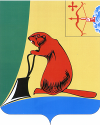 Печатное средство массовой информации органов местного самоуправления Тужинского муниципального районаБюллетень муниципальных нормативных правовых актов№ 2 (376)1 февраля 2024 годапгт ТужаСОДЕРЖАНИЕРаздел I. Постановления и распоряжения главы района и администрации Тужинского районаОб утверждении порядка и условий предоставления дополнительной меры социальной поддержки отдельных категорий граждан  в виде обеспечения  твердым топливомВ соответствии с абзацем вторым части 5 статьи 20 Федерального закона от 06.10.2003 № 131-ФЗ «Об общих принципах организации местного самоуправления в Российской Федерации», постановлением Правительства Кировской области от 13.02.2023 № 66-П «Об утверждении методики распределения и правил предоставления иных межбюджетных трансфертов из областного бюджета местным бюджетам на возмещение расходов по оказанию дополнительной меры социальной поддержки для отдельных категорий граждан, связанной с обеспечением и доставкой твердого топлива, на 2023 и 2024 годы», в целях оказания дополнительной социальной поддержки проживающим на территории Тужинского муниципального района Кировской области членам семей лиц, призванных в соответствии с Указом Президента Российской Федерации от 21.09.2022 № 647 «Об объявлении частичной мобилизации в Российской Федерации» на военную службу по мобилизации в Вооруженные Силы Российской Федерации, лиц, принимающих (принимавших) участие в специальной военной операции на территориях Украины, Донецкой Народной Республики, Луганской Народной Республики, Херсонской и Запорожской областей и заключивших контракт о прохождении военной службы в Вооруженных Силах Российской Федерации или контракт о добровольном содействии в выполнении задач, возложенных на Вооруженные Силы Российской Федерации, а также лиц, находящихся (находившихся) на военной службе (службе) в восках национальной гвардии Российской Федерации, органах внутренних дел Российской Федерации и принимающих (принимавших) участие в специальной военной операции на территориях Украины, Донецкой Народной Республики, Луганской Народной Республики, Херсонской и Запорожской областей (далее – участники специальной военной операции),     администрация Тужинского муниципального района ПОСТАНОВЛЯЕТ:1. Утвердить порядок и условия предоставления дополнительной меры социальной поддержки отдельных категорий граждан в виде обеспечения  твердым топливом в новой редакции согласно приложению № 1.2. Утвердить состав комиссии по обеспечению твердым топливом отдельных категорий граждан в новой редакции согласно приложению № 2.3. Утвердить Положение о Комиссии по обеспечению твердым топливом отдельных категорий граждан в новой редакции согласно приложению № 3.4. Признать утратившим силу постановления администрации Тужинского муниципального района:4.1. От 17.03.2023 № 53 «Об утверждении порядка и условий предоставления дополнительной меры социальной поддержки членов семей военнослужащих в виде обеспечения твердым топливом».4.2. От 04.04.2023 № 77 «О внесении изменения в постановление администрации Тужинского муниципального района от 17.03.2023 № 53 «Об утверждении порядка и условий предоставления дополнительной меры социальной поддержки членов семей военнослужащих в виде обеспечения твердым топливом».4.3 От 10.05.2023 № 100 «О внесении изменения в постановление администрации Тужинского муниципального района от 17.03.2023 № 53 «Об утверждении порядка и условий предоставления дополнительной меры социальной поддержки членов семей военнослужащих в виде обеспечения твердым топливом».4.4. От 03.10.2023 № 231 «О внесении изменения в постановление администрации Тужинского муниципального района от 17.03.2023 № 53 «Об утверждении порядка и условий предоставления дополнительной меры социальной поддержки членов семей военнослужащих в виде обеспечения твердым топливом».4.5. От 09.10.2023 № 236 «О внесении изменения в постановление администрации Тужинского муниципального района от 17.03.2023 № 53 «Об утверждении порядка и условий предоставления дополнительной меры социальной поддержки членов семей военнослужащих в виде обеспечения твердым топливом».4.6. От 09.11.2023 № 284 «О внесении изменения в постановление администрации Тужинского муниципального района от 17.03.2023 № 53 «Об утверждении порядка и условий предоставления дополнительной меры социальной поддержки членов семей военнослужащих в виде обеспечения твердым топливом».4.7. От 15.11.2023 № 288 «О внесении изменения в постановление администрации Тужинского муниципального района от 17.03.2023 № 53 «Об утверждении порядка и условий предоставления дополнительной меры социальной поддержки членов семей военнослужащих в виде обеспечения твердым топливом».5. Настоящее постановление вступает в силу после его опубликования в Бюллетене муниципальных нормативных-правовых актов органов местного самоуправления Тужинского муниципального района.И.о. главы Тужинскогомуниципального района                                                               Т.А. ЛобановаПриложение № 1УТВЕРЖДЕНЫпостановлением администрацииТужинского муниципального районаот 23.01.2024   № 25ПОРЯДОК И УСЛОВИЯпредоставления дополнительной меры социальной поддержки отдельных категорий граждан в виде обеспечения твердым топливом  1. Настоящие порядок и условия предоставления дополнительной меры социальной поддержки отдельных категорий граждан, связанной с  обеспечением и доставкой  твердого топлива  (далее – порядок и условия) устанавливает порядок предоставления дополнительной меры социальной поддержки для проживающих на территории муниципального образования Тужинский муниципальный район Кировской области для членов семей лиц, призванных в соответствии с Указом Президента Российской Федерации от 21.09.2022 № 647 «Об объявлении частичной мобилизации в Российской Федерации» на военную службу по мобилизации в Вооруженные Силы Российской Федерации, лиц, принимающих (принимавших) участие в специальной военной операции на территориях Украины, Донецкой Народной Республики, Луганской Народной Республики, Херсонской и Запорожской областей и заключивших контракт о прохождении военной службы в Вооруженных Силах Российской Федерации или контракт о добровольном содействии в выполнении задач, возложенных на Вооруженные Силы Российской Федерации, а также лиц, находящихся (находившихся) на военной службе (службе) в войсках национальной гвардии Российской Федерации, органах внутренних дел Российской Федерации и принимающих (принимавших) участие в специальной военной операции на территориях Украины, Донецкой Народной Республики, Луганской Народной Республики, Херсонской и Запорожской областей (далее – участники специальной военной операции), связанной с обеспечением и доставкой твердого топлива (дров, разделанных в виде поленьев) однократно в 2023-2024 году (далее – обеспечение и доставка твердым топливом) для целей отопления жилого помещения, расположенного на территории Тужинского муниципального района, в котором проживает (проживают) по месту жительства (месту пребывания) участник специальной военной операции совместно с супругой (супругом) и (или) его несовершеннолетними детьми, родитель (родители) участника специальной военной операции, в объеме 10 куб. метров на одно жилое помещение с печным отоплением.2. Получателями меры социальной поддержки в виде обеспечения твердым топливом являются:участник специальной военной операции;супруга (супруг), зарегистрированные по месту жительства или пребывания участника специальной военной операции;несовершеннолетние дети, зарегистрированные по месту жительства или пребывания участника специальной военной операции;родитель (родители) участника специальной военной операции;опекуны (попечители), воспитывающие участника специальной военной операции до достижения ими совершеннолетия».3. Твердое топливо (дрова, разделанные в поленья) предоставляются в объеме 10 куб. метров на одно жилое помещение с печным отоплением, в том числе с автономной системой отопления, работающей на дровах. Печное отопление дровами должно быть основным способом обогрева жилого помещения.4. Мера социальной поддержки в виде обеспечения твердым топливом предоставляется по решению комиссии по обеспечению твердым топливом отдельных категорий граждан (далее – комиссия), оформленного протоколом комиссии.5. Для обеспечения твердым топливом отдельной категории граждан, его представитель (законный представитель) (далее – заявитель) представляет путем личного обращения в администрацию Тужинского муниципального района в отдел по экономике и прогнозированию администрации Тужинского муниципального района (далее - отдел по экономике и прогнозированию):5.1. Заявление о предоставлении меры социальной поддержки в виде обеспечения твердым топливом по форме согласно Приложению к настоящему порядку и условиям;5.2.  Паспорт или иной документ, удостоверяющий личность заявителя (законного представителя);5.3. Документ (сведения), подтверждающий (подтверждающие) наличие родственных связей между заявителем и военнослужащим (свидетельство о рождении, об установлении отцовства, свидетельство о браке, иной документ, подтверждающий родство);5.4. Документ (сведения), подтверждающий участие военнослужащего в специальной военной операции на территориях Украины, Донецкой Народной Республики, Луганской Народной Республики, Херсонской и Запорожской областей;5.5. Документы, подтверждающие регистрацию по месту жительства (пребывания) на территории Тужинского муниципального района;5.6. Копия решения суда об установлении факта проживания в определенном месте на территории  Тужинского муниципального района с отметкой о дате вступления его в законную силу (при наличии).5.7. Технический  паспорт (технический план) на домовладение, иной документ, подтверждающий наличие  печного отопления, в том числе автономной системы отопления, работающей на дровах, в качестве основного способа обогрева жилого помещения;5.8. Документ, подтверждающий опекунство (попечительство).В случае отсутствия соответствующих документов, факт печного отопления в качестве основного способа обогрева жилого помещения подтверждается актом комиссионного обследования.6. Установление личности заявителя осуществляется в ходе личного приема, посредством предъявления паспорта гражданина Российской Федерации либо иного документа, удостоверяющего личность, в соответствии с законодательством Российской Федерации.В соответствии с Федеральным законом от 27.07.2006 № 152-ФЗ «О персональных данных» заявителем одновременно с заявлением представляется согласие на обработку персональных данных.Заявитель несет ответственность за достоверность и полноту сведений, указанных в заявлении, в соответствии с законодательством Российской Федерации.7. Полномочия представителя заявителя подтверждаются доверенностью, оформленной в порядке, установленном гражданским законодательством, полномочия законного представителя заявителя подтверждаются в соответствии с действующим законодательством.8. Исчерпывающий перечень документов (сведений), которые находятся в распоряжении органов государственной власти, органов местного самоуправления муниципальных образований Кировской области или подведомственных им организаций, государственных внебюджетных фондов:- документ (сведения), подтверждающий участие военнослужащего в специальной военной операции на территориях Украины, Донецкой Народной Республики, Луганской Народной Республики, Херсонской и Запорожской областей;- документы (сведения), подтверждающие факт государственной регистрации рождения ребенка;- документ, подтверждающий наличие печного отопления;
-  документы (сведения), подтверждающие регистрацию гражданина по месту жительства (месту пребывания).При непредставлении заявителем документов, указанных в пункте 8 настоящих порядка и условий самостоятельно, администрация Тужинского муниципального района запрашивает такие документы (сведения, в них содержащиеся) в электронной форме с использованием единой системы межведомственного электронного взаимодействия в уполномоченных органах (организациях) в течение 2 рабочих дней со дня регистрации отделом по экономике и прогнозированию заявления и документов для предоставления дополнительной меры социальной поддержки отдельных категорий граждан в виде обеспечения  твердым топливом.	В случае отсутствия технической возможности осуществления межведомственного информационного взаимодействия в электронной форме запросы и ответы на них направляются на бумажном носителе с использованием средств почтовой или факсимильной связи.9. Администрация Тужинского муниципального района не вправе требовать от заявителя:представления документов и информации, которые находятся в распоряжении органов, предоставляющих государственные и муниципальные услуги, иных государственных органов, органов местного самоуправления либо подведомственных государственным органам или органам местного самоуправления организаций, участвующих в предоставлении государственных и муниципальных услуг, в соответствии с нормативными правовыми актами Российской Федерации, нормативными правовыми актами Кировской области и муниципальными правовыми актами, за исключением документов, включенных в перечень, определенный частью 6 статьи 7  (далее - Федеральный закон от 27.07.2010 № 210-ФЗ);представления документов и информации, отсутствие и (или) недостоверность которых не указывались при первоначальном отказе в приеме документов, необходимых для предоставления государственной услуги, либо в предоставлении государственной услуги, за исключением случаев, предусмотренных пунктом 4 части 1 статьи 7 Федерального закона от 27.07.2010 № 210-ФЗ;предоставления на бумажном носителе документов и информации, электронные образы которых ранее были заверены в соответствии с пунктом 7.2 части 1 статьи 16 Федерального закона от 27.07.2010 № 210-ФЗ, за исключением случаев, если нанесение отметок на такие документы либо их изъятие является необходимым условием предоставления государственной или муниципальной услуги, и иных случаев, установленных федеральными законами.10. Документы для предоставления дополнительной меры социальной поддержки отдельных категорий граждан в виде обеспечения  твердым топливом могут быть представлены заявителем лично, его представителем (законным представителем), направлены посредством почтовой или курьерской связи либо в виде электронных документов, подписанных электронной подписью заявителя, вид которой установлен законодательством Российской Федерации, с использованием электронных   средств связи.При представлении документов непосредственно заявителем или его представителем (законным представителем) предъявляются оригиналы документов для обозрения.В случае направления документов посредством почтовой или курьерской связи либо в виде электронных документов, подписанных электронной подписью заявителя, с использованием электронных средств связи оригиналы документов в администрацию Тужинского муниципального района не представляются. К таким документам должна быть приложена копия документа, удостоверяющего личность заявителя, заверенная в установленном законодательством порядке.Копии документов, представленные заявителем лично или его представителем (законным представителем), сверяются с оригиналами и заверяются специалистом отдела по экономике и прогнозированию, ответственным за прием документов.Днем регистрации документов, направленных посредством почтовой или курьерской связи, считается день поступления данных документов в администрацию Тужинского муниципального района. Верность копий документов, направленных посредством почтовой или курьерской связи, должна быть засвидетельствована в установленном законодательством порядке.При направлении документов в виде электронных документов днем их представления считается день регистрации этих документов в системе электронного документооборота администрации Тужинского муниципального района.11. Основаниями для отказа в приеме документов на предоставление меры социальной поддержки в виде обеспечения твердым топливом являются:отсутствие места жительства (пребывания) на территории муниципального образования Тужинский муниципальный район Кировской области;представление документов, имеющих подчистки, приписки, зачеркнутые слова (цифры) и иные неоговоренные исправления, а также серьезные повреждения, которые не позволяют однозначно истолковать их содержание;представление не в полном объеме документов, указанных в пункте 5 настоящих порядка и условий, за исключением документов (сведений), находящихся в распоряжении органов государственной власти, органов местного самоуправления муниципальных образований Кировской области или подведомственных им организаций, государственных внебюджетных фондов.12. Основаниями для отказа в предоставлении меры социальной поддержки в виде обеспечения твердым топливом являются:12.1. Документы, указанные в пункте 5 настоящих порядка и условий, представлены не в полном объеме, за исключением документов (сведений), находящихся в распоряжении органов государственной власти, органов местного самоуправления муниципальных образований Кировской области или подведомственных им организаций, государственных внебюджетных фондов.12.2. Несоответствие заявителя категории лиц, указанных в пункте 2 настоящего порядка.12.3. Отсутствие места жительства (пребывания) заявителя на территории муниципального образования Тужинский муниципальный район Кировской области.12.4. Предоставление заявителю меры социальной поддержки в виде обеспечения твердым топливом по месту жительства (в случае, если представлены документы на меру социальной поддержки в виде обеспечения твердым топливом по месту пребывания).12.5. В представленных документах выявлены недостоверная или искаженная информация, а также исправления, не заверенные в установленном порядке.12.6 Представление в электронном виде документов, не заверенных электронной подписью заявителя.12.7 Представление копий документов, направленных посредством почтовой или курьерской связи, верность которых не засвидетельствована в установленном законодательством порядке.13. Решение о предоставлении (об отказе в предоставлении) меры социальной поддержки в виде обеспечения твердым топливом принимается комиссией по обеспечению твердым топливом отдельных категорий граждан в течение пяти рабочих дней со дня регистрации заявления со всеми необходимыми документами, указанными в пункте 5 настоящих порядка и условий.Срок принятия решения о назначении (отказе в предоставлении) меры социальной поддержки в виде обеспечения твердым топливом приостанавливается в случае непоступления документов (сведений), запрашиваемых в рамках межведомственного взаимодействия. В этом случае решение о назначении (отказе в предоставлении) меры социальной поддержки в виде обеспечения твердым топливом принимается комиссией по обеспечению твердым топливом отдельных категорий граждан в срок, не превышающий 20 рабочих дней с даты приема заявления о предоставлении меры социальной поддержки в виде обеспечения твердым топливом.В случае принятия комиссией по обеспечению твердым топливом отдельных категорий граждан решения об отказе в предоставлении меры социальной поддержки в виде обеспечения твердым топливом заявителю направляется в письменной форме уведомление с указанием причин отказа в течение пяти рабочих дней со дня принятия указанного решения. При устранении причин, послуживших основанием для отказа, документы для предоставления меры социальной поддержки в виде обеспечения твердым топливом могут быть вновь представлены в порядке, установленном настоящими порядком и условиями.13. Споры по вопросам предоставления меры социальной поддержки в виде обеспечения твердым топливом разрешаются в порядке, предусмотренном законодательством Российской Федерации._______________Приложение № 2УТВЕРЖДЕНпостановлением администрацииТужинского муниципального районаот 23.01.2024   № 25СОСТАВКомиссии по обеспечению твердым топливом отдельных категорий граждан______________Приложение № 3УТВЕРЖДЕНОпостановлением администрацииТужинского муниципального районаот  23.01.2024 № 25ПОЛОЖЕНИЕ о комиссии по обеспечению твердым топливом отдельных категорий граждан1. Комиссия по обеспечению твердым топливом отдельных категорий граждан (далее - комиссия) является коллегиальным органом по рассмотрению заявлений граждан о предоставлении меры социальной поддержки в виде обеспечения твердым топливом и принятию решений о предоставлении (об отказе в предоставлении) меры социальной поддержки в виде обеспечения твердым топливом.2. Состав комиссии утверждается постановлением администрации Тужинского муниципального района.3. Функции комиссии:3.1. Принятие решений о предоставлении (об отказе в предоставлении) меры социальной поддержки в виде обеспечения твердым топливом на основании представленного гражданином пакета документов (сведений) в соответствии с п. 5- п.7 Порядка и условий предоставления дополнительной меры социальной поддержки отдельных категорий граждан в виде обеспечения  твердым топливом.3.2. Обследование жилого помещения на предмет способа обогрева жилого помещения с составлением акта комиссионного обследования по форме согласно приложению № 1  к настоящему положению.3.3. Формирование реестра получателей меры социальной поддержки в виде обеспечения твердым топливом по форме согласно приложению № 2 к настоящему положению для заявки на поставку твердого топлива (дров, разделанных в виде поленьев), направляемой в рамках муниципального контракта поставщику дров.4. Формой работы комиссии являются заседания, проводимые по мере необходимости. Члены комиссии принимают участие в заседаниях лично. Заседание комиссии проводит председатель или его заместитель.5. Решения комиссии принимаются большинством голосов присутствующих на заседании. При равенстве голосов решающим считается голос председательствующего на заседании комиссии.6. Решения комиссии оформляются протоколом, который подписывается всеми присутствовавшими на заседании членами комиссии.7. Заседание комиссии считается правомочным, если на нем присутствует не менее 50 процентов от утвержденного состава._______________Приложение № 1                                                                            к Положению о Комиссии                                                                            по обеспечению твердым                                                                                 топливом отдельных категорий                                                                             гражданФОРМААКТкомиссионного обследования жилого помещения, расположенного по адресу:______________________________________________________________________________________                                                         "___"___________ ____ г.    (населенный пункт)                                                                                       (дата)Комиссия по обеспечению твердым топливом отдельных категорий граждан (далее – Комиссия), в составе председателя/ заместителя председателя_________________________________________________________________(Ф.И.О., занимаемая должность) и членов комиссии:________________________________________________________    _______________________________________________________________________                 (Ф.И.О., занимаемая должность)при участии гражданина, зарегистрированного и проживающего в жилом помещении _____________________________________________________________________________                                 (Ф.И.О., паспортные данные)произвела   обследование   помещения   по   заявлению_____________________________________________________________________________(Ф.И.О. и адрес заявителя)и составила настоящий акт обследования помещения  _____________________________________________________________________________(адрес,   принадлежность   помещения,   кадастровый   номер,  год  ввода  в эксплуатацию).	Комиссией установлено:  _____________________________________________________________________________________________________________________________(краткое описание состояния жилого помещения, инженерных систем, отопительного оборудования и установок).	Заключение   Комиссии  по  результатам  обследования жилого помещения:Печное отопление дровами __________________________________       (указать «является/ не является»)основным способом обогрева жилого помещения, расположенного по адресу: ___________________________________________________________________________.   Председатель Комиссии    _________________________     _________________________________________            (подпись)                             (Ф.И.О.)     Члены Комиссии:    ________________________     _________________________________________            (подпись)                             (Ф.И.О.)    ________________________     _________________________________________            (подпись)                             (Ф.И.О.)Приложение № 2                                                                            к Положению о Комиссии                                                                            по обеспечению твердым                                                                                 топливом отдельных категорий                                                                             гражданФОРМАРеестрполучателей мер социальной поддержкив виде обеспечения твердым топливомПриложение к изменениям                                                                                                                                                                                                                                                                                                                                                                                                                                                                                                                                                                                                                                        Приложение № 4 к Программе                  Ресурсное обеспечение реализации муниципальной программы за счет всех источников финансированияПриложение №5Ресурсное обеспечение реализации муниципальной программы за счет всех источников финансированияАДМИНИСТРАЦИЯ ТУЖИНСКОГО МУНИЦИПАЛЬНОГО РАЙОНАКИРОВСКОЙ ОБЛАСТИПОСТАНОВЛЕНИЕО внесении изменений в постановление администрации Тужинского муниципального района от 09.10.2017 № 383 «Об утверждении муниципальной программы Тужинского муниципального района «Развитие образования» на 2020 – 2025 годы»В соответствии с постановлением администрации Тужинского муниципального района Кировской области от 19.02.2015 № 89 «О разработке, реализации и оценке эффективности реализации муниципальных программ Тужинского муниципального района» администрация Тужинского муниципального района ПОСТАНОВЛЯЕТ:1. Внести изменения в постановление администрации Тужинского муниципального района от 09.10.2017 № 383 «Об утверждении муниципальной программы Тужинского муниципального района «Развитие образования» на 2020 – 2025 годы» (далее – муниципальная программа), утвердив изменения в муниципальной программе согласно приложению. 2. Настоящее постановление вступает в силу с момента опубликования в Бюллетене муниципальных нормативных правовых актов органов местного самоуправления Тужинского муниципального района Кировской области. Глава Тужинского муниципального района   Л.В.Бледных	ПриложениеУТВЕРЖДЕНЫ ИЗМЕНЕНИЯв муниципальную  программу Тужинского муниципального района «Развитие образования» на 2020-2025 год1. Приложение № 1 к муниципальной программе «Сведения о целевых показателях эффективности реализации муниципальной программы» изложить в новой редакции следующего содержания:АДМИНИСТРАЦИЯ ТУЖИНСКОГО МУНИЦИПАЛЬНОГО РАЙОНАКИРОВСКОЙ ОБЛАСТИПОСТАНОВЛЕНИЕОб утверждении состава рабочей группы по выбору общественных территорий, планируемых к благоустройству в рамках федерального проекта «Формирование комфортной городской среды» национального проекта «Жилье и городская среда» на территории муниципального образования Тужинский муниципальный район Кировской областиВ соответствии с Федеральным законом от 06.10.2003 № 131-ФЗ             
«Об общих принципах организации местного самоуправления в Российской Федерации» администрация Тужинского муниципального района ПОСТАНОВЛЯЕТ:Утвердить состав рабочей группы по выбору общественных территорий, планируемых к благоустройству в рамках федерального проекта «Формирование комфортной городской среды» национального проекта «Жилье и городская среда» на территории муниципального образования Тужинский муниципальный район Кировской области согласно приложению.Контроль за выполнением постановления оставляю за собой.Настоящее постановление вступает в законную силу с момента опубликования в Бюллетене муниципальных нормативных правовых актов органов местного самоуправления Тужинского муниципального района Кировской области.И.о. главы Тужинского муниципального района     Т.А. ЛобановаПриложениеУТВЕРЖДЕНпостановлением  администрации Тужинского муниципального района от   23.01.2023 №  29СОСТАВрабочей группы по выбору общественных территорий, планируемых к благоустройству в рамках федерального проекта «Формирование комфортной городской среды» национального проекта «Жилье и городская среда» на территории муниципального образования Тужинский муниципальный район Кировской области____________АДМИНИСТРАЦИЯ ТУЖИНСКОГО МУНИЦИПАЛЬНОГО РАЙОНАКИРОВСКОЙ ОБЛАСТИПОСТАНОВЛЕНИЕпгт ТужаО внесении изменений в постановление администрации Тужинского муниципального района от 12.10.2023 № 239 «Об утверждении муниципальной программы Тужинского муниципального района «Управление муниципальными финансами и регулирование межбюджетных отношений» на 2026 – 2031 годы»В соответствии с решением Тужинской районной Думы от 15.12.2023 № 26/143 «О бюджете Тужинского муниципального района на 2024 год и плановый период 2025 и 2026 годов» и постановлением администрации Тужинского муниципального района от 19.02.2015 № 89 «О разработке, реализации и оценке эффективности реализации муниципальных программ Тужинского муниципального района» администрация Тужинского муниципального района ПОСТАНОВЛЯЕТ:1. Внести изменения в постановление администрации Тужинского муниципального района от 12.10.2023 № 239 «Об утверждении муниципальной программы Тужинского муниципального района «Управление муниципальными финансами и регулирование межбюджетных отношений» на 2026 – 2031 годы» (далее – муниципальная программа), утвердив изменения в муниципальной программе согласно приложению. 2. Настоящее постановление вступает в силу с момента опубликования в Бюллетене муниципальных нормативных правовых актов органов местного самоуправления Тужинского муниципального района Кировской области.И.о. главы Тужинскогомуниципального района                         Т.А. ЛобановаПриложение УТВЕРЖДЕНЫпостановлением администрации Тужинского муниципального районаот  23.01.2024       №  30ИЗМЕНЕНИЯв муниципальной программе Тужинского муниципального района «Управление муниципальными финансами и регулирование межбюджетных отношений»  на 2026 – 2031 годы1. В паспорте муниципальной программы раздел «Объем финансового обеспечения муниципальной программы» изложить в новой редакции следующего содержания:2. Абзац второй раздела 5 «Ресурсное обеспечение Муниципальной программы» изложить в новой редакции следующего содержания:«Общий объем финансовых ресурсов, необходимых для реализации Муниципальной программы, в 2026 – 2031 годах составит 39 657,3 тыс. рублей, в том числе средства федерального бюджета – 0,0 тыс. рублей, средства областного бюджета – 7 413,0 тыс. рублей, средства местного бюджета – 32 244,3 тыс. рублей».3. Приложение № 3 к муниципальной программе «Расходы на реализацию муниципальной программы за счет средств местного бюджета» изложить в следующей редакции:«Приложение № 3к Муниципальной программеРасходы на реализацию муниципальной программыза счет средств местного бюджета4. Приложение № 4 к муниципальной программе «Ресурсное обеспечение реализации муниципальной программы за счет всех источников финансирования» изложить в следующей редакции:«Приложение № 4к Муниципальной программеРесурсное обеспечение реализации муниципальнойпрограммы за счет всех источников финансированияАДМИНИСТРАЦИЯ ТУЖИНСКОГО МУНИЦИПАЛЬНОГО РАЙОНАКИРОВСКОЙ ОБЛАСТИПОСТАНОВЛЕНИЕ          29.01.2024                                                                                                    № 34пгт Тужа									Приложение                                                                                                                                                                         УТВЕРЖДЕН                                                                                                                                             постановлением администрации                                                                                                                                                    Тужинского муниципального района                                                                                                                                                                      от 29.01.2024  № 34	         ПЛАНреализации муниципальных программТужинского муниципального района на 2024 годПриложение № 1 УТВЕРЖДЕНпостановлением администрацииТужинского муниципального районаот   29.01.2024    №  35СОСТАВорганизационного комитета по проведению мероприятий,посвященных Году семьиПриложение № 2 УТВЕРЖДЕНпостановлением администрацииТужинского муниципального районаот  29.01.2024      №  35План мероприятий по проведению Года семьи в Тужинском муниципальном районеАДМИНИСТРАЦИЯ ТУЖИНСКОГО МУНИЦИПАЛЬНОГО РАЙОНАКИРОВСКОЙ ОБЛАСТИПОСТАНОВЛЕНИЕпгт ТужаОб  утверждении гарантированного перечня услуг по погребению, оказываемых на территории Грековского, Михайловского, Ныровского  и Пачинского сельских поселений Тужинского муниципального районаВ соответствии со статьей 9 Федерального  закона  от 12.01.1996 № 8-ФЗ «О погребении и похоронном деле», Законом Кировской области от 29.09.2009 № 424-ЗО «О социальном пособии на погребение и возмещении стоимости услуг по погребению», Уставом муниципального образования Тужинский муниципальный район, утвержденного решением Тужинской районной Думы от 27.06.2005 № 23/257, администрация Тужинского муниципального района ПОСТАНОВЛЯЕТ:	1. Утвердить гарантированный перечень услуг по погребению, оказываемых на территории Грековского, Михайловского, Ныровского                       и Пачинского сельских поселений Тужинского муниципального района                       с 01.02.2024   по 31.01.2025  согласно приложению.2. Настоящее постановление вступает в силу со дня его официального опубликования в Бюллетене  муниципальных нормативных правовых актов органов местного самоуправления Тужинского муниципального района Кировской области и распространяется на правоотношения, возникшие                       с 01.02.2024 года.Глава  Тужинскогомуниципального района	            Л.В.Бледных		                                   		                                                                  Приложение                                                                 УТВЕРЖДЕН						    постановлением администрации						    Тужинского района Кировской						    области						     от 30.01.2024 № 36  ГАРАНТИРОВАННЫЙ ПЕРЕЧЕНЬуслуг по погребению ,оказываемых на территории  Грековского, Михайловского, Ныровского  и Пачинского сельских поселений Тужинского муниципального района с 01.02.2024 по 31.01.2025№ п/пНаименование постановления, распоряженияРеквизиты документаСтраница1Об утверждении порядка и условий предоставления дополнительной меры социальной поддержки отдельных категорий граждан  в виде обеспечения  твердым топливом№25 от 23.01.20243-192О внесении изменений  в постановление администрации Тужинского муниципального района от 09.10.2017 № 388 « Об утверждении муниципальной программы Тужинского муниципального района «Развитие агропромышленного комплекса» на 2020-2025 годы»№26 от 23.01.202420-273О внесении изменений  в постановление администрации Тужинского муниципального района от 12.10.2023 № 243 « Об утверждении муниципальной программы Тужинского муниципального района «Развитие агропромышленного комплекса» на 2026-2031 годы»№27 от 23.01.202428-344О внесении изменений в постановление администрации Тужинского муниципального района от 09.10.2017 № 383 «Об утверждении муниципальной программы Тужинского муниципального района «Развитие образования» на 2020 – 2025 годы»№28 от 23.01.202435-365Об утверждении состава рабочей группы по выбору общественных территорий, планируемых к благоустройству в рамках федерального проекта «Формирование комфортной городской среды» национального проекта «Жилье и городская среда» на территории муниципального образования Тужинский муниципальный район Кировской области№29 от 23.01.202437-396О внесении изменений в постановление администрации Тужинского муниципального района от 12.10.2023 № 239 «Об утверждении муниципальной программы Тужинского муниципального района «Управление муниципальными финансами и регулирование межбюджетных отношений» на 2026 – 2031 годы»№30 от 23.01.202440-447Об утверждении  плана реализации муниципальных программ Тужинского муниципального района  на 2024 год№34 от 29.01.202445-758О проведении Года семьи в Тужинском муниципальном районе в 2024 году№35 от 29.01.202476-819Об  утверждении гарантированного перечня услуг по погребению, оказываемых на территории Грековского, Михайловского, Ныровского  и Пачинского сельских поселений Тужинского муниципального района№36 от 30.01.202482-83АДМИНИСТРАЦИЯ ТУЖИНСКОГО МУНИЦИПАЛЬНОГО РАЙОНА КИРОВСКОЙ ОБЛАСТИАДМИНИСТРАЦИЯ ТУЖИНСКОГО МУНИЦИПАЛЬНОГО РАЙОНА КИРОВСКОЙ ОБЛАСТИАДМИНИСТРАЦИЯ ТУЖИНСКОГО МУНИЦИПАЛЬНОГО РАЙОНА КИРОВСКОЙ ОБЛАСТИАДМИНИСТРАЦИЯ ТУЖИНСКОГО МУНИЦИПАЛЬНОГО РАЙОНА КИРОВСКОЙ ОБЛАСТИПОСТАНОВЛЕНИЕПОСТАНОВЛЕНИЕПОСТАНОВЛЕНИЕПОСТАНОВЛЕНИЕ23.01.2026№25пгт Тужапгт Тужапгт Тужапгт ТужаБЛЕДНЫХ                           -Леонид Васильевичглава Тужинского муниципального района, председатель комиссии;ЛОБАНОВА                        -Татьяна АлександровнаАВДИЕНОК                         -              Ирина Александровна                    Члены комиссии:МИЛЬЧАКОВАЯна Анатольевна                 - первый заместитель главы администрации по экономике и финансам - начальник финансового управления, заместитель председателя комиссии;главный специалист по оказанию муниципальных услуг отдела по экономике и прогнозированию администрации Тужинского муниципального района, секретарь комиссии;заведующий отделом по экономике и прогнозированию администрации Тужинского муниципального района;НОГИНА                             -Наталья Юрьевназаведующий отделом жизнеобеспечения администрации Тужинского муниципального района;ПОЛУБОЯРЦЕВ                 -Владимир Викторовичглавный специалист – главный архитектор района;ТОКМЯНИНА                   -      Ирина Олеговнаглавы поселений                 -Тужинского районаглавный специалист – юрист  отдела организационно-правовой и кадровой работы  администрации Тужинского муниципального  района;по согласованию.№ п/пДата поступления обращения члена семьи военнослужащего  (по заявлению)Место поставки дров (адрес регистрации члена семьи военнослужащего, заявителя)Контактные данные члена семьи военнослужащего, обратившего за мерами поддержки(номер телефона, адрес электронной почты)Контактные данные секретаря Комиссии по обеспечению твердым топливом членов семей военнослужащих(ФИО, телефон)Примечание1.АДМИНИСТРАЦИЯ ТУЖИНСКОГО МУНИЦИПАЛЬНОГО РАЙОНА КИРОВСКОЙ ОБЛАСТИАДМИНИСТРАЦИЯ ТУЖИНСКОГО МУНИЦИПАЛЬНОГО РАЙОНА КИРОВСКОЙ ОБЛАСТИАДМИНИСТРАЦИЯ ТУЖИНСКОГО МУНИЦИПАЛЬНОГО РАЙОНА КИРОВСКОЙ ОБЛАСТИАДМИНИСТРАЦИЯ ТУЖИНСКОГО МУНИЦИПАЛЬНОГО РАЙОНА КИРОВСКОЙ ОБЛАСТИАДМИНИСТРАЦИЯ ТУЖИНСКОГО МУНИЦИПАЛЬНОГО РАЙОНА КИРОВСКОЙ ОБЛАСТИПОСТАНОВЛЕНИЕПОСТАНОВЛЕНИЕПОСТАНОВЛЕНИЕПОСТАНОВЛЕНИЕПОСТАНОВЛЕНИЕ   23.01.2024   №№№   26пгт ТужаО внесении изменений  в постановление администрации Тужинского муниципального района от 09.10.2017 № 388 « Об утверждении муниципальной программы Тужинского муниципального района «Развитие агропромышленного комплекса» на 2020-2025 годы»          В соответствии с решением  Тужинской районной Думы от  15.12.2023     № 26/142  «О внесении изменений  в решение Тужинской районной Думы от 19.12.2022  № 15/88  «О бюджете Тужинского муниципального района   на 2023 год и плановый период 2024 и 2025 годов», постановлением администрации Тужинского муниципального района от 19.02.2015  № 89                 «О разработке, реализации  и оценке  эффективности  реализации муниципальных программ Тужинского муниципального района» администрация Тужинского муниципального района  ПОСТАНОВЛЯЕТ:1.Внести  изменения  в  постановление администрации Тужинского муниципального  района   от 09.10.2017  № 388  «Об утверждении                           муниципальной программы Тужинского муниципального района                                                          «Развитие  агропромышленного  комплекса»  на 2020 - 2025 годы» (далее-  муниципальная программа), утвердив  изменения  в муниципальную программу   согласно приложению.           2. Настоящее постановление вступает в силу с момента официального опубликования в Бюллетене муниципальных нормативных правовых актов органов  местного самоуправления Тужинского района Кировской области.Глава Тужинскогомуниципального района	                                                        Л.В. Бледных                                                                                                                                                      Приложение                                                                                     УТВЕРЖДЕНЫ                                                                    постановлением  администрации                                                                    Тужинского муниципального                                                                    района                                                                              от   23.01.2024                №  26ИЗМЕНЕНИЯв муниципальной  программе   Тужинского    муниципального  района«Развитие   агропромышленного   комплекса» на  2020-2025  годы1.В паспорте муниципальной программы:Раздел «Объемы финансового обеспечения муниципальной программы»    изложить в следующей редакции: «                                                                                                                                  »            2. В разделе 5 муниципальной программы  «Ресурсное обеспечение муниципальной программы» абзац 1 изложить в следующей редакции: «Общий объем  финансирования Муниципальной программы составит – 139651,74 тыс. рублей, в том   числе  средства федерального бюджета –  72604,19 тыс. рублей, средства областного бюджета – 33921,15 тыс. рублей, средства местных бюджетов  - 26,4 тыс. рублей, внебюджетные источники финансирования  - 33100 тыс.рублей (по соглашению)».        3. Приложение № 4 к Муниципальной программе «Ресурсное обеспечение реализации муниципальной  программы  за счет всех источников финансирования»  изложить в новой  редакции согласно приложению к изменениям.О внесении изменений  в постановление администрации Тужинского муниципального района от 09.10.2017 № 388 « Об утверждении муниципальной программы Тужинского муниципального района «Развитие агропромышленного комплекса» на 2020-2025 годы»          В соответствии с решением  Тужинской районной Думы от  15.12.2023     № 26/142  «О внесении изменений  в решение Тужинской районной Думы от 19.12.2022  № 15/88  «О бюджете Тужинского муниципального района   на 2023 год и плановый период 2024 и 2025 годов», постановлением администрации Тужинского муниципального района от 19.02.2015  № 89                 «О разработке, реализации  и оценке  эффективности  реализации муниципальных программ Тужинского муниципального района» администрация Тужинского муниципального района  ПОСТАНОВЛЯЕТ:1.Внести  изменения  в  постановление администрации Тужинского муниципального  района   от 09.10.2017  № 388  «Об утверждении                           муниципальной программы Тужинского муниципального района                                                          «Развитие  агропромышленного  комплекса»  на 2020 - 2025 годы» (далее-  муниципальная программа), утвердив  изменения  в муниципальную программу   согласно приложению.           2. Настоящее постановление вступает в силу с момента официального опубликования в Бюллетене муниципальных нормативных правовых актов органов  местного самоуправления Тужинского района Кировской области.Глава Тужинскогомуниципального района	                                                        Л.В. Бледных                                                                                                                                                      Приложение                                                                                     УТВЕРЖДЕНЫ                                                                    постановлением  администрации                                                                    Тужинского муниципального                                                                    района                                                                              от   23.01.2024                №  26ИЗМЕНЕНИЯв муниципальной  программе   Тужинского    муниципального  района«Развитие   агропромышленного   комплекса» на  2020-2025  годы1.В паспорте муниципальной программы:Раздел «Объемы финансового обеспечения муниципальной программы»    изложить в следующей редакции: «                                                                                                                                  »            2. В разделе 5 муниципальной программы  «Ресурсное обеспечение муниципальной программы» абзац 1 изложить в следующей редакции: «Общий объем  финансирования Муниципальной программы составит – 139651,74 тыс. рублей, в том   числе  средства федерального бюджета –  72604,19 тыс. рублей, средства областного бюджета – 33921,15 тыс. рублей, средства местных бюджетов  - 26,4 тыс. рублей, внебюджетные источники финансирования  - 33100 тыс.рублей (по соглашению)».        3. Приложение № 4 к Муниципальной программе «Ресурсное обеспечение реализации муниципальной  программы  за счет всех источников финансирования»  изложить в новой  редакции согласно приложению к изменениям.О внесении изменений  в постановление администрации Тужинского муниципального района от 09.10.2017 № 388 « Об утверждении муниципальной программы Тужинского муниципального района «Развитие агропромышленного комплекса» на 2020-2025 годы»          В соответствии с решением  Тужинской районной Думы от  15.12.2023     № 26/142  «О внесении изменений  в решение Тужинской районной Думы от 19.12.2022  № 15/88  «О бюджете Тужинского муниципального района   на 2023 год и плановый период 2024 и 2025 годов», постановлением администрации Тужинского муниципального района от 19.02.2015  № 89                 «О разработке, реализации  и оценке  эффективности  реализации муниципальных программ Тужинского муниципального района» администрация Тужинского муниципального района  ПОСТАНОВЛЯЕТ:1.Внести  изменения  в  постановление администрации Тужинского муниципального  района   от 09.10.2017  № 388  «Об утверждении                           муниципальной программы Тужинского муниципального района                                                          «Развитие  агропромышленного  комплекса»  на 2020 - 2025 годы» (далее-  муниципальная программа), утвердив  изменения  в муниципальную программу   согласно приложению.           2. Настоящее постановление вступает в силу с момента официального опубликования в Бюллетене муниципальных нормативных правовых актов органов  местного самоуправления Тужинского района Кировской области.Глава Тужинскогомуниципального района	                                                        Л.В. Бледных                                                                                                                                                      Приложение                                                                                     УТВЕРЖДЕНЫ                                                                    постановлением  администрации                                                                    Тужинского муниципального                                                                    района                                                                              от   23.01.2024                №  26ИЗМЕНЕНИЯв муниципальной  программе   Тужинского    муниципального  района«Развитие   агропромышленного   комплекса» на  2020-2025  годы1.В паспорте муниципальной программы:Раздел «Объемы финансового обеспечения муниципальной программы»    изложить в следующей редакции: «                                                                                                                                  »            2. В разделе 5 муниципальной программы  «Ресурсное обеспечение муниципальной программы» абзац 1 изложить в следующей редакции: «Общий объем  финансирования Муниципальной программы составит – 139651,74 тыс. рублей, в том   числе  средства федерального бюджета –  72604,19 тыс. рублей, средства областного бюджета – 33921,15 тыс. рублей, средства местных бюджетов  - 26,4 тыс. рублей, внебюджетные источники финансирования  - 33100 тыс.рублей (по соглашению)».        3. Приложение № 4 к Муниципальной программе «Ресурсное обеспечение реализации муниципальной  программы  за счет всех источников финансирования»  изложить в новой  редакции согласно приложению к изменениям.О внесении изменений  в постановление администрации Тужинского муниципального района от 09.10.2017 № 388 « Об утверждении муниципальной программы Тужинского муниципального района «Развитие агропромышленного комплекса» на 2020-2025 годы»          В соответствии с решением  Тужинской районной Думы от  15.12.2023     № 26/142  «О внесении изменений  в решение Тужинской районной Думы от 19.12.2022  № 15/88  «О бюджете Тужинского муниципального района   на 2023 год и плановый период 2024 и 2025 годов», постановлением администрации Тужинского муниципального района от 19.02.2015  № 89                 «О разработке, реализации  и оценке  эффективности  реализации муниципальных программ Тужинского муниципального района» администрация Тужинского муниципального района  ПОСТАНОВЛЯЕТ:1.Внести  изменения  в  постановление администрации Тужинского муниципального  района   от 09.10.2017  № 388  «Об утверждении                           муниципальной программы Тужинского муниципального района                                                          «Развитие  агропромышленного  комплекса»  на 2020 - 2025 годы» (далее-  муниципальная программа), утвердив  изменения  в муниципальную программу   согласно приложению.           2. Настоящее постановление вступает в силу с момента официального опубликования в Бюллетене муниципальных нормативных правовых актов органов  местного самоуправления Тужинского района Кировской области.Глава Тужинскогомуниципального района	                                                        Л.В. Бледных                                                                                                                                                      Приложение                                                                                     УТВЕРЖДЕНЫ                                                                    постановлением  администрации                                                                    Тужинского муниципального                                                                    района                                                                              от   23.01.2024                №  26ИЗМЕНЕНИЯв муниципальной  программе   Тужинского    муниципального  района«Развитие   агропромышленного   комплекса» на  2020-2025  годы1.В паспорте муниципальной программы:Раздел «Объемы финансового обеспечения муниципальной программы»    изложить в следующей редакции: «                                                                                                                                  »            2. В разделе 5 муниципальной программы  «Ресурсное обеспечение муниципальной программы» абзац 1 изложить в следующей редакции: «Общий объем  финансирования Муниципальной программы составит – 139651,74 тыс. рублей, в том   числе  средства федерального бюджета –  72604,19 тыс. рублей, средства областного бюджета – 33921,15 тыс. рублей, средства местных бюджетов  - 26,4 тыс. рублей, внебюджетные источники финансирования  - 33100 тыс.рублей (по соглашению)».        3. Приложение № 4 к Муниципальной программе «Ресурсное обеспечение реализации муниципальной  программы  за счет всех источников финансирования»  изложить в новой  редакции согласно приложению к изменениям.О внесении изменений  в постановление администрации Тужинского муниципального района от 09.10.2017 № 388 « Об утверждении муниципальной программы Тужинского муниципального района «Развитие агропромышленного комплекса» на 2020-2025 годы»          В соответствии с решением  Тужинской районной Думы от  15.12.2023     № 26/142  «О внесении изменений  в решение Тужинской районной Думы от 19.12.2022  № 15/88  «О бюджете Тужинского муниципального района   на 2023 год и плановый период 2024 и 2025 годов», постановлением администрации Тужинского муниципального района от 19.02.2015  № 89                 «О разработке, реализации  и оценке  эффективности  реализации муниципальных программ Тужинского муниципального района» администрация Тужинского муниципального района  ПОСТАНОВЛЯЕТ:1.Внести  изменения  в  постановление администрации Тужинского муниципального  района   от 09.10.2017  № 388  «Об утверждении                           муниципальной программы Тужинского муниципального района                                                          «Развитие  агропромышленного  комплекса»  на 2020 - 2025 годы» (далее-  муниципальная программа), утвердив  изменения  в муниципальную программу   согласно приложению.           2. Настоящее постановление вступает в силу с момента официального опубликования в Бюллетене муниципальных нормативных правовых актов органов  местного самоуправления Тужинского района Кировской области.Глава Тужинскогомуниципального района	                                                        Л.В. Бледных                                                                                                                                                      Приложение                                                                                     УТВЕРЖДЕНЫ                                                                    постановлением  администрации                                                                    Тужинского муниципального                                                                    района                                                                              от   23.01.2024                №  26ИЗМЕНЕНИЯв муниципальной  программе   Тужинского    муниципального  района«Развитие   агропромышленного   комплекса» на  2020-2025  годы1.В паспорте муниципальной программы:Раздел «Объемы финансового обеспечения муниципальной программы»    изложить в следующей редакции: «                                                                                                                                  »            2. В разделе 5 муниципальной программы  «Ресурсное обеспечение муниципальной программы» абзац 1 изложить в следующей редакции: «Общий объем  финансирования Муниципальной программы составит – 139651,74 тыс. рублей, в том   числе  средства федерального бюджета –  72604,19 тыс. рублей, средства областного бюджета – 33921,15 тыс. рублей, средства местных бюджетов  - 26,4 тыс. рублей, внебюджетные источники финансирования  - 33100 тыс.рублей (по соглашению)».        3. Приложение № 4 к Муниципальной программе «Ресурсное обеспечение реализации муниципальной  программы  за счет всех источников финансирования»  изложить в новой  редакции согласно приложению к изменениям.№ п/пСтатусНаименование муниципальной программы,  отдельного мероприятия Источник финансирования  Расходы, тыс. рублей  Расходы, тыс. рублей  Расходы, тыс. рублей  Расходы, тыс. рублей  Расходы, тыс. рублей  Расходы, тыс. рублей  Расходы, тыс. рублей№ п/пСтатусНаименование муниципальной программы,  отдельного мероприятия Источник финансирования2020 год2021год2022 год2023 год2024 год  2025годИтого123 4567891011Муниципальная программа «Развитие агропромышленного комплекса»     на 2020-2025 годывсего 18641,019822,3421391,722321,723260,034215,0139651,74Муниципальная программа «Развитие агропромышленного комплекса»     на 2020-2025 годыфедеральный бюджет10588,5   10925,4911285,211735,012240,015830,0 72604,19Муниципальная программа «Развитие агропромышленного комплекса»     на 2020-2025 годыобластной бюджет  4452,5 4696,85 5300,35180,5 5513,0 8778,0  33921,15Муниципальная программа «Развитие агропромышленного комплекса»     на 2020-2025 годыместный бюджет      0    0   6,2  6,2  7,07,0      26,4Муниципальная программа «Развитие агропромышленного комплекса»     на 2020-2025 годывнебюджетные источники 3600,04200,04800,05400,05500,09600,0  33100,01Отдельное мероприятиеРазвитие подотрасли растениеводства, переработки и реализации продукции растениеводствавсего 1028810309,9410507,910875,011260,01179065030,841Отдельное мероприятиеРазвитие подотрасли растениеводства, переработки и реализации продукции растениеводствафедеральный бюджет 7968,5 7945,49 8045,2 8285,0 8540,0 892049704,191Отдельное мероприятиеРазвитие подотрасли растениеводства, переработки и реализации продукции растениеводстваобластной бюджет 1219,5 1164,45 1162,7 1190,01220,0 12707226,651Отдельное мероприятиеРазвитие подотрасли растениеводства, переработки и реализации продукции растениеводствавнебюджетные источники  1100  1200 1300  14001500160081001.1Развитие элитного семеноводства (проведение сортосмены и (или)  сортообновления) всего10001030108011101130116065101.1Развитие элитного семеноводства (проведение сортосмены и (или)  сортообновления) федеральный бюджет70072075077078080045201.1Развитие элитного семеноводства (проведение сортосмены и (или)  сортообновления) областной бюджет30031033034035036019901.1Развитие элитного семеноводства (проведение сортосмены и (или)  сортообновления) внебюджетные источники1.2Поддержка экономически значимых региональных программ в области растениеводствавсего12001300140015001600170087001.2Поддержка экономически значимых региональных программ в области растениеводствафедеральный бюджет10001100120013001400150075001.2Поддержка экономически значимых региональных программ в области растениеводстваобластной бюджет20020020020020020012001.3Проведение культуртехнической и противоэрозионной мелиорации земель сельскохозяйственного назначения   всего11001200130014001500160081001.3Проведение культуртехнической и противоэрозионной мелиорации земель сельскохозяйственного назначения   областной бюджет00000001.3Проведение культуртехнической и противоэрозионной мелиорации земель сельскохозяйственного назначения   внебюджнтные источники11001200130014001500160081001.4Повышение доступности кредитов и займов для сельскохозяйственных товаропроизводителей, организаций АПК и организаций потребительской кооперации в отрасли растениеводства, переработки ее продукции,  развития инфраструктуры и  логистического   обеспечения  рынков продукции растениеводствавсего  688,0224,94    17,9    0     0     0930,841.4Повышение доступности кредитов и займов для сельскохозяйственных товаропроизводителей, организаций АПК и организаций потребительской кооперации в отрасли растениеводства, переработки ее продукции,  развития инфраструктуры и  логистического   обеспечения  рынков продукции растениеводствафедеральный бюджет+софинансирование (R)  543,5180,4915,2     0     0     0     739,191.4Повышение доступности кредитов и займов для сельскохозяйственных товаропроизводителей, организаций АПК и организаций потребительской кооперации в отрасли растениеводства, переработки ее продукции,  развития инфраструктуры и  логистического   обеспечения  рынков продукции растениеводстваобластной бюджет  (N)  144,5  44,452,7     0     0     0     191,651.5Снижение рисков в растениеводствеВозмещение части затрат сельскохозяйственных товаропроизводителей на уплату страховой премии, начисленной по договору сельскохозяйственного страхования в области растениеводства всего500700 8009001000120051001.5Снижение рисков в растениеводствеВозмещение части затрат сельскохозяйственных товаропроизводителей на уплату страховой премии, начисленной по договору сельскохозяйственного страхования в области растениеводства федеральный бюджет425595 680765850102043351.5Снижение рисков в растениеводствеВозмещение части затрат сельскохозяйственных товаропроизводителей на уплату страховой премии, начисленной по договору сельскохозяйственного страхования в области растениеводства областной бюджет751051201351501807651.5Снижение рисков в растениеводствеВозмещение части затрат сельскохозяйственных товаропроизводителей на уплату страховой премии, начисленной по договору сельскохозяйственного страхования в области растениеводства внебюджетные источники1.6Поддержка сельскохозяйственных товаропроизводителей в области растениеводства  несвязанная поддержка на 1 гектар посевных площадейвсего580058555910596560306130356901.6Поддержка сельскохозяйственных товаропроизводителей в области растениеводства  несвязанная поддержка на 1 гектар посевных площадейфедеральный бюджет530053505400545055105600326101.6Поддержка сельскохозяйственных товаропроизводителей в области растениеводства  несвязанная поддержка на 1 гектар посевных площадейобластной бюджет50050551051552053030802Отдельное мероприятиеРазвитие подотрасли животноводства, переработки и реализации продукции животноводствавсего301535453870410043104540233802Отдельное мероприятиеРазвитие подотрасли животноводства, переработки и реализации продукции животноводствафедеральный бюджет242027302940310032503410178502Отдельное мероприятиеРазвитие подотрасли животноводства, переработки и реализации продукции животноводстваобластной бюджет 595815     93010001060   113055302Отдельное мероприятиеРазвитие подотрасли животноводства, переработки и реализации продукции животноводствавнебюджетные источники00000	0	0	02.1Дальнейшее развитие отраслей животноводства, укрепление племенной базы, повышение на этой основе генетического потенциала всех видов сельскохозяйственных животных и расширение возможностей приобретения племенного материала всего6001000	1200130014001500    70002.1Дальнейшее развитие отраслей животноводства, укрепление племенной базы, повышение на этой основе генетического потенциала всех видов сельскохозяйственных животных и расширение возможностей приобретения племенного материала федеральный бюджет300500600 650700750    35002.1Дальнейшее развитие отраслей животноводства, укрепление племенной базы, повышение на этой основе генетического потенциала всех видов сельскохозяйственных животных и расширение возможностей приобретения племенного материала областной бюджет300  500600650700750     35002.1Дальнейшее развитие отраслей животноводства, укрепление племенной базы, повышение на этой основе генетического потенциала всех видов сельскохозяйственных животных и расширение возможностей приобретения племенного материала внебюджетные источники2.2Поддержка собственного производства молока  всего217522852390250026102720146802.2Поддержка собственного производства молока  федеральный бюджет200021002200230024002500135002.2Поддержка собственного производства молока  областной бюджет17518519020021022011802.3Предотвращение потерь и снижения качества продукции, вызванных болезнями животныхвсего24026028030030032017002.3Предотвращение потерь и снижения качества продукции, вызванных болезнями животныхфедеральный бюджет1201301401501501608502.3Предотвращение потерь и снижения качества продукции, вызванных болезнями животныхобластной бюджет1201301401501501608502.3Предотвращение потерь и снижения качества продукции, вызванных болезнями животныхвнебюджетные источники3.Отдельное мероприятиеСоздание предпосылок развития малых форм хозяйствованиявсего32540047555070010775132253.Отдельное мероприятиеСоздание предпосылок развития малых форм хозяйствованияфедеральный бюджет200250300350450350050503.Отдельное мероприятиеСоздание предпосылок развития малых форм хозяйствованияобластной бюджет125150175200250327541753.Отдельное мероприятиеСоздание предпосылок развития малых форм хозяйствованиявнебюджетные источники000004000,04000,03.1Развитие семейных животноводческих ферм  на базе К(Ф)Хвсего0000010000100003.1Развитие семейных животноводческих ферм  на базе К(Ф)Хфедеральный бюджет00000300030003.1Развитие семейных животноводческих ферм  на базе К(Ф)Хобластной бюджет00000300030003.1Развитие семейных животноводческих ферм  на базе К(Ф)Хвнебюджетные источники00000400040003.2Организация и проведение ежегодных областных конкурсов на присвоение званий «Лучшее личное подсобное хозяйство», «Лучший муниципальный район по развитию малых форм хозяйствования в агропромышленном комплексе области». «Лучшее поселение по развитию малых форм хозяйствования в агропромышленном комплексе области»всего2525252525251503.2Организация и проведение ежегодных областных конкурсов на присвоение званий «Лучшее личное подсобное хозяйство», «Лучший муниципальный район по развитию малых форм хозяйствования в агропромышленном комплексе области». «Лучшее поселение по развитию малых форм хозяйствования в агропромышленном комплексе области»областной бюджет2525252525251503.3Образование (в том числе уточнение границ) земельных участков из земель сельскохозяйственного назначения, включая государственную регистрацию прав собственности К(Ф)Х, в том числе индивидуальных предпринимателей, на образованные земельные участки   всего300	375	37545052567575030753.3Образование (в том числе уточнение границ) земельных участков из земель сельскохозяйственного назначения, включая государственную регистрацию прав собственности К(Ф)Х, в том числе индивидуальных предпринимателей, на образованные земельные участки   федеральный бюджет200    250	25030035045050020503.3Образование (в том числе уточнение границ) земельных участков из земель сельскохозяйственного назначения, включая государственную регистрацию прав собственности К(Ф)Х, в том числе индивидуальных предпринимателей, на образованные земельные участки   областной бюджет10012515017522525010254.Отдельное мероприятиеТехническая и технологическая модернизация, инновационное развитиевсего400046005200580059006000315004.Отдельное мероприятиеТехническая и технологическая модернизация, инновационное развитиеобластной бюджет150016001700180019002000105004.Отдельное мероприятиеТехническая и технологическая модернизация, инновационное развитиевнебюджетные источники250030003500400040004000210004.1Содействие сельскохозяйственным товаропроизводителям в обновлении машино-тракторного парка, а также в приобретении оборудования убойных пунктоввсего150016001700180019002000105004.1Содействие сельскохозяйственным товаропроизводителям в обновлении машино-тракторного парка, а также в приобретении оборудования убойных пунктовобластной бюджет150016001700180019002000105004.1Содействие сельскохозяйственным товаропроизводителям в обновлении машино-тракторного парка, а также в приобретении оборудования убойных пунктоввнебюджетные источники4.2Развитие системы лизинговых и аналогичных им операцийвсего250030003500400040004000210004.2Развитие системы лизинговых и аналогичных им операцийвнебюджетные источники250030003500400040004000210005.Отдельное мероприятиеОбеспечение реализации Программывсего100130 1401501601808605.Отдельное мероприятиеОбеспечение реализации Программыфедеральный бюджет5.Отдельное мероприятиеОбеспечение реализации Программыобластной бюджет100130 1401501601808605.Отдельное мероприятиеОбеспечение реализации Программыместный бюджет**5.1Повышение кадрового потенциала АПК области, формирование кадрового состава, обладающего инновационным подходом к делу, способного обеспечить эффективное функционирование отрасли в современных условияхвсего100130 1401501601808605.1Повышение кадрового потенциала АПК области, формирование кадрового состава, обладающего инновационным подходом к делу, способного обеспечить эффективное функционирование отрасли в современных условияхобластной бюджет100130 1401501601808605.1Повышение кадрового потенциала АПК области, формирование кадрового состава, обладающего инновационным подходом к делу, способного обеспечить эффективное функционирование отрасли в современных условияхвнебюджетные источники6.Отдельное мероприятиеСтимулирование эффективного использования земель сельскохозяйственного назначениявсего00130130150150      5606.Отдельное мероприятиеСтимулирование эффективного использования земель сельскохозяйственного назначенияобластной бюджет00123,8123,8143143533,66.Отдельное мероприятиеСтимулирование эффективного использования земель сельскохозяйственного назначенияместный бюджет**00   6,26,27,07,026,46.Отдельное мероприятиеСтимулирование эффективного использования земель сельскохозяйственного назначениявнебюджетные источники6.1Выделение земельных участков из земель сельскохозяйственного назначения в счет невостребованных земельных долей и (или) земельных долей, от права собственности на которые граждане отказалисьвсего001301301501505606.1Выделение земельных участков из земель сельскохозяйственного назначения в счет невостребованных земельных долей и (или) земельных долей, от права собственности на которые граждане отказалисьобластной бюджет00123,8123,8143143533,66.1Выделение земельных участков из земель сельскохозяйственного назначения в счет невостребованных земельных долей и (или) земельных долей, от права собственности на которые граждане отказалисьместный бюджет006,26,27,07,026,47.Отдельное мероприятиеВыполнение управленческих функцийВсего893,8837,4980,0536,7600,0600,0     4447,97.Отдельное мероприятиеВыполнение управленческих функцийОбластной бюджет893,8837,4980,0536,7600,0600,0 4447,98.Отдельное мероприятиеЗащита населения  от болезней, общих для человека и животных, в части организации и содержания в соответствии с требованиями действующего ветеринарного законодательства Российской Федерации скотомогильников (биотермических ям) на территории муниципального районаВсего000180   180  1805408.Отдельное мероприятиеЗащита населения  от болезней, общих для человека и животных, в части организации и содержания в соответствии с требованиями действующего ветеринарного законодательства Российской Федерации скотомогильников (биотермических ям) на территории муниципального районаОбластной бюджет000180   180   180      5409.Отдельное мероприятиеОрганизация проведения  мероприятий по предупреждению  и ликвидации животных в части организации и проведения отлова, учета безнадзорных домашних животных на территории муниципального района Всего19,2088,8     0       0     0      108,09.Отдельное мероприятиеОрганизация проведения  мероприятий по предупреждению  и ликвидации животных в части организации и проведения отлова, учета безнадзорных домашних животных на территории муниципального района Областной бюджет19,2088,8     0       0      0108,0   10.ОтдельноемероприятиеОбеспечение комплексного развитиясельских территорийВсего0000000   10.ОтдельноемероприятиеОбеспечение комплексного развитиясельских территорийфедеральный бюджет0000000   10.ОтдельноемероприятиеОбеспечение комплексного развитиясельских территорийобластной бюджет0000000АДМИНИСТРАЦИЯ ТУЖИНСКОГО МУНИЦИПАЛЬНОГО РАЙОНА КИРОВСКОЙ ОБЛАСТИАДМИНИСТРАЦИЯ ТУЖИНСКОГО МУНИЦИПАЛЬНОГО РАЙОНА КИРОВСКОЙ ОБЛАСТИАДМИНИСТРАЦИЯ ТУЖИНСКОГО МУНИЦИПАЛЬНОГО РАЙОНА КИРОВСКОЙ ОБЛАСТИАДМИНИСТРАЦИЯ ТУЖИНСКОГО МУНИЦИПАЛЬНОГО РАЙОНА КИРОВСКОЙ ОБЛАСТИАДМИНИСТРАЦИЯ ТУЖИНСКОГО МУНИЦИПАЛЬНОГО РАЙОНА КИРОВСКОЙ ОБЛАСТИПОСТАНОВЛЕНИЕПОСТАНОВЛЕНИЕПОСТАНОВЛЕНИЕПОСТАНОВЛЕНИЕПОСТАНОВЛЕНИЕ  23.01.2024 №№№     27пгт ТужаО внесении изменений  в постановление администрации Тужинского муниципального района от 12.10.2023 № 243 « Об утверждении муниципальной программы Тужинского муниципального района «Развитие агропромышленного комплекса» на 2026-2031 годы»          В соответствии с решением  Тужинской районной Думы от  15.12.2023     № 26/143 «О бюджете Тужинского муниципального района   на 2024 год и плановый период 2025 и 2026 годов», постановлением администрации Тужинского муниципального района от 19.02.2015  № 89 «О разработке, реализации  и оценке  эффективности  реализации муниципальных программ Тужинского муниципального района», администрация Тужинского муниципального района  ПОСТАНОВЛЯЕТ:1.Внести  изменения  в  постановление администрации Тужинского муниципального  района   от 12.10.2023  № 243  «Об утверждении                           муниципальной программы Тужинского муниципального района                                                          «Развитие  агропромышленного  комплекса»  на 2026 - 2031 годы» (далее-  муниципальная программа), утвердив  изменения  в муниципальную программу   согласно приложению.           2. Настоящее постановление вступает в силу с момента официального опубликования в Бюллетене муниципальных нормативных правовых актов органов  местного самоуправления Тужинского района Кировской области.Глава Тужинскогомуниципального района	                                                         Л.В. Бледных                                                                                                                                                       Приложение                                                                                      УТВЕРЖДЕНЫ                                                                    постановлением  администрации                                                                    Тужинского муниципального                                                                    района                                                                              от  23.01.2024               №  27ИЗМЕНЕНИЯв муниципальной  программе   Тужинского    муниципального  района«Развитие   агропромышленного   комплекса» на  2026-2031  годы1.В паспорте муниципальной программы:Раздел «Объемы финансового обеспечения муниципальной программы»    изложить в следующей редакции: «                                                                                                                                  »            2. В разделе 5 муниципальной программы  «Ресурсное обеспечение муниципальной программы» абзац 1 изложить в следующей редакции: «Общий объем  финансирования Муниципальной программы составит – 157990,00 тыс. рублей, в том   числе  средства федерального бюджета –  98173,00 тыс. рублей; средства областного бюджета – 32291,00 тыс. рублей; средства местных бюджетов  - 26,00 тыс. рублей; внебюджетные источники финансирования  - 27500,00 тыс.рублей (по соглашению)».        3. Приложение № 5 к Муниципальной программе «Ресурсное обеспечение реализации муниципальной  программы  за счет всех источников финансирования»  изложить в новой  редакции согласно приложению к изменениям.О внесении изменений  в постановление администрации Тужинского муниципального района от 12.10.2023 № 243 « Об утверждении муниципальной программы Тужинского муниципального района «Развитие агропромышленного комплекса» на 2026-2031 годы»          В соответствии с решением  Тужинской районной Думы от  15.12.2023     № 26/143 «О бюджете Тужинского муниципального района   на 2024 год и плановый период 2025 и 2026 годов», постановлением администрации Тужинского муниципального района от 19.02.2015  № 89 «О разработке, реализации  и оценке  эффективности  реализации муниципальных программ Тужинского муниципального района», администрация Тужинского муниципального района  ПОСТАНОВЛЯЕТ:1.Внести  изменения  в  постановление администрации Тужинского муниципального  района   от 12.10.2023  № 243  «Об утверждении                           муниципальной программы Тужинского муниципального района                                                          «Развитие  агропромышленного  комплекса»  на 2026 - 2031 годы» (далее-  муниципальная программа), утвердив  изменения  в муниципальную программу   согласно приложению.           2. Настоящее постановление вступает в силу с момента официального опубликования в Бюллетене муниципальных нормативных правовых актов органов  местного самоуправления Тужинского района Кировской области.Глава Тужинскогомуниципального района	                                                         Л.В. Бледных                                                                                                                                                       Приложение                                                                                      УТВЕРЖДЕНЫ                                                                    постановлением  администрации                                                                    Тужинского муниципального                                                                    района                                                                              от  23.01.2024               №  27ИЗМЕНЕНИЯв муниципальной  программе   Тужинского    муниципального  района«Развитие   агропромышленного   комплекса» на  2026-2031  годы1.В паспорте муниципальной программы:Раздел «Объемы финансового обеспечения муниципальной программы»    изложить в следующей редакции: «                                                                                                                                  »            2. В разделе 5 муниципальной программы  «Ресурсное обеспечение муниципальной программы» абзац 1 изложить в следующей редакции: «Общий объем  финансирования Муниципальной программы составит – 157990,00 тыс. рублей, в том   числе  средства федерального бюджета –  98173,00 тыс. рублей; средства областного бюджета – 32291,00 тыс. рублей; средства местных бюджетов  - 26,00 тыс. рублей; внебюджетные источники финансирования  - 27500,00 тыс.рублей (по соглашению)».        3. Приложение № 5 к Муниципальной программе «Ресурсное обеспечение реализации муниципальной  программы  за счет всех источников финансирования»  изложить в новой  редакции согласно приложению к изменениям.О внесении изменений  в постановление администрации Тужинского муниципального района от 12.10.2023 № 243 « Об утверждении муниципальной программы Тужинского муниципального района «Развитие агропромышленного комплекса» на 2026-2031 годы»          В соответствии с решением  Тужинской районной Думы от  15.12.2023     № 26/143 «О бюджете Тужинского муниципального района   на 2024 год и плановый период 2025 и 2026 годов», постановлением администрации Тужинского муниципального района от 19.02.2015  № 89 «О разработке, реализации  и оценке  эффективности  реализации муниципальных программ Тужинского муниципального района», администрация Тужинского муниципального района  ПОСТАНОВЛЯЕТ:1.Внести  изменения  в  постановление администрации Тужинского муниципального  района   от 12.10.2023  № 243  «Об утверждении                           муниципальной программы Тужинского муниципального района                                                          «Развитие  агропромышленного  комплекса»  на 2026 - 2031 годы» (далее-  муниципальная программа), утвердив  изменения  в муниципальную программу   согласно приложению.           2. Настоящее постановление вступает в силу с момента официального опубликования в Бюллетене муниципальных нормативных правовых актов органов  местного самоуправления Тужинского района Кировской области.Глава Тужинскогомуниципального района	                                                         Л.В. Бледных                                                                                                                                                       Приложение                                                                                      УТВЕРЖДЕНЫ                                                                    постановлением  администрации                                                                    Тужинского муниципального                                                                    района                                                                              от  23.01.2024               №  27ИЗМЕНЕНИЯв муниципальной  программе   Тужинского    муниципального  района«Развитие   агропромышленного   комплекса» на  2026-2031  годы1.В паспорте муниципальной программы:Раздел «Объемы финансового обеспечения муниципальной программы»    изложить в следующей редакции: «                                                                                                                                  »            2. В разделе 5 муниципальной программы  «Ресурсное обеспечение муниципальной программы» абзац 1 изложить в следующей редакции: «Общий объем  финансирования Муниципальной программы составит – 157990,00 тыс. рублей, в том   числе  средства федерального бюджета –  98173,00 тыс. рублей; средства областного бюджета – 32291,00 тыс. рублей; средства местных бюджетов  - 26,00 тыс. рублей; внебюджетные источники финансирования  - 27500,00 тыс.рублей (по соглашению)».        3. Приложение № 5 к Муниципальной программе «Ресурсное обеспечение реализации муниципальной  программы  за счет всех источников финансирования»  изложить в новой  редакции согласно приложению к изменениям.О внесении изменений  в постановление администрации Тужинского муниципального района от 12.10.2023 № 243 « Об утверждении муниципальной программы Тужинского муниципального района «Развитие агропромышленного комплекса» на 2026-2031 годы»          В соответствии с решением  Тужинской районной Думы от  15.12.2023     № 26/143 «О бюджете Тужинского муниципального района   на 2024 год и плановый период 2025 и 2026 годов», постановлением администрации Тужинского муниципального района от 19.02.2015  № 89 «О разработке, реализации  и оценке  эффективности  реализации муниципальных программ Тужинского муниципального района», администрация Тужинского муниципального района  ПОСТАНОВЛЯЕТ:1.Внести  изменения  в  постановление администрации Тужинского муниципального  района   от 12.10.2023  № 243  «Об утверждении                           муниципальной программы Тужинского муниципального района                                                          «Развитие  агропромышленного  комплекса»  на 2026 - 2031 годы» (далее-  муниципальная программа), утвердив  изменения  в муниципальную программу   согласно приложению.           2. Настоящее постановление вступает в силу с момента официального опубликования в Бюллетене муниципальных нормативных правовых актов органов  местного самоуправления Тужинского района Кировской области.Глава Тужинскогомуниципального района	                                                         Л.В. Бледных                                                                                                                                                       Приложение                                                                                      УТВЕРЖДЕНЫ                                                                    постановлением  администрации                                                                    Тужинского муниципального                                                                    района                                                                              от  23.01.2024               №  27ИЗМЕНЕНИЯв муниципальной  программе   Тужинского    муниципального  района«Развитие   агропромышленного   комплекса» на  2026-2031  годы1.В паспорте муниципальной программы:Раздел «Объемы финансового обеспечения муниципальной программы»    изложить в следующей редакции: «                                                                                                                                  »            2. В разделе 5 муниципальной программы  «Ресурсное обеспечение муниципальной программы» абзац 1 изложить в следующей редакции: «Общий объем  финансирования Муниципальной программы составит – 157990,00 тыс. рублей, в том   числе  средства федерального бюджета –  98173,00 тыс. рублей; средства областного бюджета – 32291,00 тыс. рублей; средства местных бюджетов  - 26,00 тыс. рублей; внебюджетные источники финансирования  - 27500,00 тыс.рублей (по соглашению)».        3. Приложение № 5 к Муниципальной программе «Ресурсное обеспечение реализации муниципальной  программы  за счет всех источников финансирования»  изложить в новой  редакции согласно приложению к изменениям.О внесении изменений  в постановление администрации Тужинского муниципального района от 12.10.2023 № 243 « Об утверждении муниципальной программы Тужинского муниципального района «Развитие агропромышленного комплекса» на 2026-2031 годы»          В соответствии с решением  Тужинской районной Думы от  15.12.2023     № 26/143 «О бюджете Тужинского муниципального района   на 2024 год и плановый период 2025 и 2026 годов», постановлением администрации Тужинского муниципального района от 19.02.2015  № 89 «О разработке, реализации  и оценке  эффективности  реализации муниципальных программ Тужинского муниципального района», администрация Тужинского муниципального района  ПОСТАНОВЛЯЕТ:1.Внести  изменения  в  постановление администрации Тужинского муниципального  района   от 12.10.2023  № 243  «Об утверждении                           муниципальной программы Тужинского муниципального района                                                          «Развитие  агропромышленного  комплекса»  на 2026 - 2031 годы» (далее-  муниципальная программа), утвердив  изменения  в муниципальную программу   согласно приложению.           2. Настоящее постановление вступает в силу с момента официального опубликования в Бюллетене муниципальных нормативных правовых актов органов  местного самоуправления Тужинского района Кировской области.Глава Тужинскогомуниципального района	                                                         Л.В. Бледных                                                                                                                                                       Приложение                                                                                      УТВЕРЖДЕНЫ                                                                    постановлением  администрации                                                                    Тужинского муниципального                                                                    района                                                                              от  23.01.2024               №  27ИЗМЕНЕНИЯв муниципальной  программе   Тужинского    муниципального  района«Развитие   агропромышленного   комплекса» на  2026-2031  годы1.В паспорте муниципальной программы:Раздел «Объемы финансового обеспечения муниципальной программы»    изложить в следующей редакции: «                                                                                                                                  »            2. В разделе 5 муниципальной программы  «Ресурсное обеспечение муниципальной программы» абзац 1 изложить в следующей редакции: «Общий объем  финансирования Муниципальной программы составит – 157990,00 тыс. рублей, в том   числе  средства федерального бюджета –  98173,00 тыс. рублей; средства областного бюджета – 32291,00 тыс. рублей; средства местных бюджетов  - 26,00 тыс. рублей; внебюджетные источники финансирования  - 27500,00 тыс.рублей (по соглашению)».        3. Приложение № 5 к Муниципальной программе «Ресурсное обеспечение реализации муниципальной  программы  за счет всех источников финансирования»  изложить в новой  редакции согласно приложению к изменениям. № п/пСтатусНаименование муниципальной про- граммы, отдельного мероприятияИсточник     финансирования                                  Расходы, тыс. рублей                                  Расходы, тыс. рублей                                  Расходы, тыс. рублей                                  Расходы, тыс. рублей                                  Расходы, тыс. рублей                                  Расходы, тыс. рублей                                  Расходы, тыс. рублей № п/пСтатусНаименование муниципальной про- граммы, отдельного мероприятияИсточник     финансирования2026 год2027 год2028 год2029 год2030 год  2031 год  Итого    123 4      5    6    7    8     9    10     11Муници- пальная программа«Развитие агропромышленного комплекса»  на 2026-2031 годывсего 20720,0025160,0023700,0025030,0025510,0037870,00 157990,00Муници- пальная программа«Развитие агропромышленного комплекса»  на 2026-2031 годыфедеральный бюджет12724,0016182,0013593,0013984,0014372,0027318,00  98173,00Муници- пальная программа«Развитие агропромышленного комплекса»  на 2026-2031 годыобластной бюджет  4396,004778,005295,005632,005638,006552,00   32291,00Муници- пальная программа«Развитие агропромышленного комплекса»  на 2026-2031 годыместный бюджет0,000,0012,0014,000,000,0026,00Муници- пальная программа«Развитие агропромышленного комплекса»  на 2026-2031 годывнебюджетные источники3600,004200,004800,005400,005500,004000,00  27500,001Отдельное мероприятиеРазвитие подотрасли растение- водства, переработки и реализа- ции продукции растениеводствавсего14180,0014720,0015170,0015630,0016100,0018120,0093920,001Отдельное мероприятиеРазвитие подотрасли растение- водства, переработки и реализа- ции продукции растениеводствафедеральный бюджет11364,0011648,0011875,0012112,0012356,0015548,0074903,001Отдельное мероприятиеРазвитие подотрасли растение- водства, переработки и реализа- ции продукции растениеводстваобластной бюджет1716,001872,001995,002118,002244,002572,0012517,001Отдельное мероприятиеРазвитие подотрасли растение- водства, переработки и реализа- ции продукции растениеводствавнебюджетные источники1100,001200,001300,001400,001500,000,006500,001.1Развитие элитного семеноводства (проведение сортосмены и (или)  сортообновления) всего800,00900,001000,001100,001200,001300,006300,001.1Развитие элитного семеноводства (проведение сортосмены и (или)  сортообновления) федеральный бюджет768,00846,00940,001034,001128,001222,005938,001.1Развитие элитного семеноводства (проведение сортосмены и (или)  сортообновления) областной бюджет32,0054,0060,0066,0072,0078,00362,001.1Развитие элитного семеноводства (проведение сортосмены и (или)  сортообновления) внебюджетные источники0,000,000,000,000,000,000,001.2Поддержка экономически значимых региональных программ в области растениеводствавсего1000,001100,001200,001300,001400,001500,007500,001.2Поддержка экономически значимых региональных программ в области растениеводстваобластной бюджет1000,001100,001200,001300,001400,001500,007500,00  1.3Проведение культуртехнической и противоэрозионной мелиорации земель сельскохозяйственного назначения   всего  1100,001200,001300,001400,001500,00  3000,00   9500,00  1.3Проведение культуртехнической и противоэрозионной мелиорации земель сельскохозяйственного назначения   федеральный  бюджет    0,00   0,00   0,00   0,00   0,00  2820,00   2820,00  1.3Проведение культуртехнической и противоэрозионной мелиорации земель сельскохозяйственного назначения   областной бюджет0,000,000,000,000,00180,00180,00внебюджетные источники1100,001200,001300,001400,001500,000,006500,00   1.4Поддержка сельскохозяйственных товаропроизводителей в области растениеводства  на 1 гектар посевных площадейвсего7150,007160,007170,007180,007200,007220,0043080,00   1.4Поддержка сельскохозяйственных товаропроизводителей в области растениеводства  на 1 гектар посевных площадейфедеральный бюджет6721,006730,006740,006750,006768,006786,0040495,00   1.4Поддержка сельскохозяйственных товаропроизводителей в области растениеводства  на 1 гектар посевных площадейобластной бюджет429,00430,00430,00430,00432,00434,002585,00   1.5.Снижение рисков в растениеводствеВозмещение части затрат сельскохозяй-ственных  товаропроизводителей на уплату страховой премии, начисленной по договору сельскохозяйственного страхования в области растениеводствавсего500,00700,00800,00900,001000,001200,005100,00   1.5.Снижение рисков в растениеводствеВозмещение части затрат сельскохозяй-ственных  товаропроизводителей на уплату страховой премии, начисленной по договору сельскохозяйственного страхования в области растениеводствафедеральный бюджет425,00595,00680,00765,00850,001020,004335,00   1.5.Снижение рисков в растениеводствеВозмещение части затрат сельскохозяй-ственных  товаропроизводителей на уплату страховой премии, начисленной по договору сельскохозяйственного страхования в области растениеводстваобластной бюджет   75,00  105,00  120,00  135,00  150,00   180,00   765,00   1.5.Снижение рисков в растениеводствеВозмещение части затрат сельскохозяй-ственных  товаропроизводителей на уплату страховой премии, начисленной по договору сельскохозяйственного страхования в области растениеводствавнебюджетные источники0,000,000,000,000,000,000,00   1.6Производство и реализация зерновых культурвсего3630,003660,003700,003750,003800,003900,0022440,00   1.6Производство и реализация зерновых культурфедеральный бюджет3450,003477,003515,003563,003610,003700,0021315,00   1.6Производство и реализация зерновых культуробластной бюджет180,00183,00185,00187,00190,00200,001125,00    2.Отдельное мероприятиеРазвитие  подотрасли животновод-ства, переработки и реализации про-дукции животноводствавсего1840,002160,002380,002600,002800,003020,0014800,00    2.Отдельное мероприятиеРазвитие  подотрасли животновод-ства, переработки и реализации про-дукции животноводствафедеральный бюджет1360,001564,001718,001872,002016,002170,0010700,00    2.Отдельное мероприятиеРазвитие  подотрасли животновод-ства, переработки и реализации про-дукции животноводстваобластной бюджет480,00596,00    662,00   728,00784,00    850,004100,00    2.Отдельное мероприятиеРазвитие  подотрасли животновод-ства, переработки и реализации про-дукции животноводствавнебюджетные источники0,000,000,000,000,000,000,00   2.1Дальнейшее развитие отраслей животноводства,укрепление племенной базы,повышение на этой основе генетического потенциала всех видов сельскохозяйственных животных и расширение возможностей приобретения племенного материала всего  600,00800,00    800,00900,001000,001100,001200,005600,00		7000   2.1Дальнейшее развитие отраслей животноводства,укрепление племенной базы,повышение на этой основе генетического потенциала всех видов сельскохозяйственных животных и расширение возможностей приобретения племенного материала федеральный бюджет  300,00400,00450,00500,00550,00600,00		7502800,00   2.1Дальнейшее развитие отраслей животноводства,укрепление племенной базы,повышение на этой основе генетического потенциала всех видов сельскохозяйственных животных и расширение возможностей приобретения племенного материала областной бюджет  300,00400,00450,00500,00550,00600,00		7502800,00   2.1Дальнейшее развитие отраслей животноводства,укрепление племенной базы,повышение на этой основе генетического потенциала всех видов сельскохозяйственных животных и расширение возможностей приобретения племенного материала внебюджетные источники0,000,000,000,000,000,000,00   2.2Поддержка собственного производства молока  всего1000,001100,001200,001300,001400,001500,007500,00   2.2Поддержка собственного производства молока  федеральный бюджет940,001034,001128,001222,001316,001410,007050,00   2.2Поддержка собственного производства молока  областной бюджет60,0066,0072,0078,0084,0090,00450,00   2.3Снижение рисков в животноводстве.Возмещение части затрат сельскохозяй- ственных  товаропроизводителей науплату страховой премии, начисленной по договору  сельскохозяйственного страхования в области животноводствавсего240,00260,00280,00300,00300,00320,001700,00   2.3Снижение рисков в животноводстве.Возмещение части затрат сельскохозяй- ственных  товаропроизводителей науплату страховой премии, начисленной по договору  сельскохозяйственного страхования в области животноводствафедеральный бюджет120,00130,00140,00150,00150,00160,00850,00   2.3Снижение рисков в животноводстве.Возмещение части затрат сельскохозяй- ственных  товаропроизводителей науплату страховой премии, начисленной по договору  сельскохозяйственного страхования в области животноводстваобластной бюджет120,00130,00140,00150,00150,00160,00850,00   2.3Снижение рисков в животноводстве.Возмещение части затрат сельскохозяй- ственных  товаропроизводителей науплату страховой премии, начисленной по договору  сельскохозяйственного страхования в области животноводствавнебюджетные источники0,000,000,000,000,000,000,00    3.Отдельное мероприятиеРазвитие малых форм хозяйствования на селевсего0,003000,000,000,000,0010000,0013000,00    3.Отдельное мероприятиеРазвитие малых форм хозяйствования на селефедеральный бюджет0,002970,000,000,000,009600,0012570,00    3.Отдельное мероприятиеРазвитие малых форм хозяйствования на селеобластной бюджет0,0030,000,000,000,00400,00430,00    3.Отдельное мероприятиеРазвитие малых форм хозяйствования на селевнебюджетные источники0,000,000,000,000,000,000,00  3.1Развитие семейных животноводческих ферм  на базе К(Ф)Хвсего0,000,000,000,000,0010000,0010000,00  3.1Развитие семейных животноводческих ферм  на базе К(Ф)Хфедеральный бюджет0,0030,000,000,000,009600,009600,00  3.1Развитие семейных животноводческих ферм  на базе К(Ф)Хобластной бюджет0,000,000,000,000,00400,00400,00  3.2Создание крестьянских (фермерских)    хозяйств – гранты Агростартапвсего0,003000,000,000,000,000,003000,00  3.2Создание крестьянских (фермерских)    хозяйств – гранты Агростартапфедеральный бюджет0,002970,000,000,000,000,002970,00  3.2Создание крестьянских (фермерских)    хозяйств – гранты Агростартапобластной бюджет0,0030,000,000,000,000,0030,00    4.Отдельное мероприятиеТехническая и технологическая модер-низация, инновационное развитиевсего4000,004600,005200,005800,005900,006000,0031500,00    4.Отдельное мероприятиеТехническая и технологическая модер-низация, инновационное развитиеобластной бюджет1500,001600,001700,001800,001900,002000,0010500,00    4.Отдельное мероприятиеТехническая и технологическая модер-низация, инновационное развитиевнебюджетные источники2500,003000,003500,004000,004000,004000,0021000,00  4.1Содействие сельскохозяйственным товаропроизводителям в обновлении машинно-тракторного паркавсего1500,001600,001700,001800,001900,002000,0010500,00  4.1Содействие сельскохозяйственным товаропроизводителям в обновлении машинно-тракторного паркаобластной бюджет1500,001600,001700,001800,001900,002000,0010500,00  4.1Содействие сельскохозяйственным товаропроизводителям в обновлении машинно-тракторного паркавнебюджетные источники0,000,000,000,000,000,000,00   4.2Развитие системы лизинговых и аналогичных им операцийвсего2500,003000,003500,004000,004000,004000,0021000,00   4.2Развитие системы лизинговых и аналогичных им операцийвнебюджетные источники2500,003000,003500,004000,004000,004000,0021000,00    5.Отдельное мероприятиеОбеспечение реализации Программывсего100,00130,00140,00150,00160,00180,00860,00    5.Отдельное мероприятиеОбеспечение реализации Программыфедеральный бюджет0,000,000,000,000,000,000,00    5.Отдельное мероприятиеОбеспечение реализации Программыобластной бюджет100,00130,00140,00150,00160,00180,00860,00    5.Отдельное мероприятиеОбеспечение реализации Программыместный бюджет0,000,000,000,000,000,000,00   5.1Повышение кадрового потенциала АПК области, формирование кадрового состава, обладающего инновационным подходом к делу, способного обеспечить эффективное функционирование отрасли в современных условияхвсего100,00130,00140,00150,00160,00180,00860,00   5.1Повышение кадрового потенциала АПК области, формирование кадрового состава, обладающего инновационным подходом к делу, способного обеспечить эффективное функционирование отрасли в современных условияхобластной бюджет100,00130,00140,00150,00160,00180,00860,00   5.1Повышение кадрового потенциала АПК области, формирование кадрового состава, обладающего инновационным подходом к делу, способного обеспечить эффективное функционирование отрасли в современных условияхвнебюджетные источники0,000,000,000,000,000,000,00    6.Отдельное мероприятиеСтимулирование эффективного использования земель сельскохозяйственного  назначениявсего0,000,00260,00300,000,000,00560,00    6.Отдельное мероприятиеСтимулирование эффективного использования земель сельскохозяйственного  назначенияобластной бюджет0,000,00248,00286,000,000,00534,00    6.Отдельное мероприятиеСтимулирование эффективного использования земель сельскохозяйственного  назначенияместный бюджет0,000,0012,0014,000,000,0026,00    6.Отдельное мероприятиеСтимулирование эффективного использования земель сельскохозяйственного  назначениявнебюджетные источники0,000,000,000,000,000,000,00   6.1Выделение земельных участков из земель сельскохозяйственного назначения в счет невостребованных земельных долей и (или) земельных долей, от права собственности на которые граждане отказалисьвсего0,000,00260,00300,000,000,00560,00   6.1Выделение земельных участков из земель сельскохозяйственного назначения в счет невостребованных земельных долей и (или) земельных долей, от права собственности на которые граждане отказалисьобластной бюджет0,000,00248,00286,000,000,00534,00   6.1Выделение земельных участков из земель сельскохозяйственного назначения в счет невостребованных земельных долей и (или) земельных долей, от права собственности на которые граждане отказалисьместный бюджет0,000,0012,0014,000,000,0026,00   7.Отдельное мероприятиеВыполнение управленческих функцийВсего600,00550,00550,00550,00550,00550,003350,00   7.Отдельное мероприятиеВыполнение управленческих функцийОбластной бюджет600,00550,00550,00550,00550,00550,003350,0023.01.2024№28пгт Тужапгт Тужапгт Тужапгт Тужапостановлением администрации Тужинского муниципального районаот  23.01.2024   №  28№п/пНаименование муниципальной программы, подпрограммы, отдельного мероприятия, наименование показателяЕд.Изм.Значение показателя эффективности (прогноз, факт)Значение показателя эффективности (прогноз, факт)Значение показателя эффективности (прогноз, факт)Значение показателя эффективности (прогноз, факт)Значение показателя эффективности (прогноз, факт)Значение показателя эффективности (прогноз, факт)Значение показателя эффективности (прогноз, факт)Базовый 2016 год2020 год2021 год2022 год2023 год2024 год2025 год1Охват детей в возрасте от 1,5 до 7 лет системой дошкольного образования %1001001001001001001002Охват детей школьного возраста, получивших услугу отдыха и оздоровления в каникулярное время в оздоровительных лагерях с дневным пребыванием в образовательных учреждениях района;%53018,518,519,217,117,83Количество школьников, занятых в сфере дополнительного образованияЧел.6295766265845154854804Количество детей, оставшихся без попечения родителей, переданных на воспитание в семьи Тужинского района;Чел.83850555Количество детей-сирот, получивших жильеЧел.50111146Количество муниципальных образовательных организаций, в которых выполнены предписания надзорных органов и здания которых приведены в соответствие с требованиями, предъявляемыми к безопасности в процессе эксплуатацииКол-во образовательных организаций--1111023.01.2023№29пгт Тужапгт Тужапгт Тужапгт ТужаБЛЕДНЫХЛеонид Васильевич- глава Тужинского муниципального района, председатель рабочей группы;ЛОБАНОВАТатьяна Александровна- первый заместитель главы администрации Тужинского муниципального района по экономике и финансам – начальник финансового управления, заместитель председателя рабочей группы;НОГИНАНаталья Юрьевна- заведующий отделом жизнеобеспечения администрации Тужинского муниципального района, секретарь рабочей группы.Члены комиссии: БАГАЕВЭдуард Николаевич- председатель Тужинской районной Думы VI созыва Кировской области (по согласованию);ЗАХАРОВПавел Васильевич- глава администрации Грековского сельского поселения 
(по согласованию);ИГИТОВАлександр Анатольевич- глава администрации Пачинского сельского поселения 
(по согласованию);КИСЛИЦЫНАЕлена Николаевна- редактор районной газеты «Родной край»
 (по согласованию);ОНОСОВЕвгений Валерьевич- глава администрации Михайловского сельского поселения 
(по согласованию);ПАНОВА Екатерина Сергеевна- главный специалист по молодежной политике отдела культуры, спорта и молодежной политики администрации Тужинского муниципального района;СЕНТЕМОВСергей Иванович- глава администрации Тужинского городского поселения 
(по согласованию);СОЛОВЬЕВМихаил Сергеевич- глава администрации Ныровского сельского поселения (по согласованию);ТЕТЕРИНАТатьяна Ивановна- заместитель главы администрации Тужинского городского поселения (по согласованию);ТИМАНОВ Евгений Николаевич- член Общественного совета администрации Тужинского городского поселения Тужинского района Кировской области (по согласованию);ТРУШКОВАЛюдмила Александровна- член Общественного совета администрации Тужинского муниципального района Кировской области (по согласованию);ЦАРЕГОРОДЦЕВАЮлия Геннадьевна- председатель Совета местного отделения «Движение первых» в Тужинском муниципальном районе Кировской области (по согласованию);ЧЕШУИНЕвгений Владимирович- депутат Тужинской поселковой Думы (по согласованию);ШУШКАНОВА Валентина Сергеевна- и.о. заместителя главы администрации по социальным вопросам – начальник управления образования.   23.01.2024     №30«Объем финансового обеспечения муниципальной программыОбщий объем финансирования Муниципальной программы –  39 657,3 тыс. рублей,в том числе:средства федерального бюджета  –    0,0  тыс. рублейсредства областного бюджета      –    7 413,0 тыс. рублейсредства местного бюджета          –    32 244,3 тыс. рублей».СтатусНаименование муниципальной программы, отдельного мероприятияГлавный распорядитель бюджетных средствРасходы (прогноз, факт), тыс. рублейРасходы (прогноз, факт), тыс. рублейРасходы (прогноз, факт), тыс. рублейРасходы (прогноз, факт), тыс. рублейРасходы (прогноз, факт), тыс. рублейРасходы (прогноз, факт), тыс. рублейРасходы (прогноз, факт), тыс. рублейСтатусНаименование муниципальной программы, отдельного мероприятияГлавный распорядитель бюджетных средств2026 год2027 год2028 год2029 год2030 год 2031 годИтогоМуници-пальная программа «Управление муниципальными финансами и регулирование межбюджетных отношений» на 2026-2031 годыВсего10398,74225,64405,04405,04405,04405,032244,3Отдельное мероприятие«Реализация бюджетного процесса»Финансовое управление администрации Тужинского района4698,8000004698,8Отдельное мероприятие«Управление муниципальным долгом Тужинского района»Финансовое управление администрации Тужинского района8,9220,6400,0400,0400,0400,01829,5Отдельное мероприятие«Выравнивание финансовых возможностей поселений Тужинского района по осуществлению администрациями поселений полномочий по решению вопросов местного значения»Финансовое управление администрации Тужинского района5691,04000,04000,04000,04000,04000,025691,0Отдельное мероприятие«Предоставление межбюджетных трансфертов бюджетам поселений из бюджета муниципального района»Финансовое управление администрации Тужинского района0000000Отдельное мероприятие «Повышение квалификации специалистов по финансовой работе»Финансовое управление администрации Тужинского района, муниципальные учреждения, поселения0000000Отдельное мероприятие«Передача части полномочий по осуществлению внутреннего муниципального контроля»Финансовое управление администрации Тужинского района0,05,05,05,05,05,025,0СтатусНаименование муниципальной программы, отдельного мероприятияИсточники финансиро-ванияОценка расходов (тыс.рублей)Оценка расходов (тыс.рублей)Оценка расходов (тыс.рублей)Оценка расходов (тыс.рублей)Оценка расходов (тыс.рублей)Оценка расходов (тыс.рублей)Оценка расходов (тыс.рублей)СтатусНаименование муниципальной программы, отдельного мероприятияИсточники финансиро-вания2026 год2027 год2028 год2029 год2030 год2031 годИтогоМуниципальная программа «Управление муниципальными финансами и регулирование межбюджетных отношений»  на 2026-2031 годыВсего11661,75455,65635,05635,05635,05635,039657,3Муниципальная программа «Управление муниципальными финансами и регулирование межбюджетных отношений»  на 2026-2031 годыФедеральный бюджет0000000Муниципальная программа «Управление муниципальными финансами и регулирование межбюджетных отношений»  на 2026-2031 годыОбластной бюджет1263,01230,01230,01230,01230,01230,07413,0Муниципальная программа «Управление муниципальными финансами и регулирование межбюджетных отношений»  на 2026-2031 годыБюджет муниципального района10398,74225,64405,04405,04405,04405,032244,3Муниципальная программа «Управление муниципальными финансами и регулирование межбюджетных отношений»  на 2026-2031 годыИные внебюджетные источники0000000Отдельное мероприя-тие«Реализация бюджетного процесса»Всего4698,8000004698,8Отдельное мероприя-тие«Реализация бюджетного процесса»Федеральный бюджет0000000Отдельное мероприя-тие«Реализация бюджетного процесса»Областной бюджет0000000Отдельное мероприя-тие«Реализация бюджетного процесса»Бюджет муниципального района4698,8000004698,8Отдельное мероприя-тие«Реализация бюджетного процесса»Иные внебюджетные источники0000000Отдельное мероприятие«Управление муниципальным долгом Тужинского района»Всего8,9220,6400,0400,0400,0400,01829,5Отдельное мероприятие«Управление муниципальным долгом Тужинского района»Федеральный бюджет000000Отдельное мероприятие«Управление муниципальным долгом Тужинского района»Областной бюджет0000000Отдельное мероприятие«Управление муниципальным долгом Тужинского района»Бюджет муниципального района8,9220,6400,0400,0400,0400,01829,5Отдельное мероприятие«Управление муниципальным долгом Тужинского района»Иные внебюджетные источники0000000Отдельное мероприятие«Выравнивание финансовых возможностей поселений Тужинского района по осуществлению администрациями поселений полномочий по решению вопросов местного значения»Всего6954,05230,05230,05230,05230,05230,033104,0Отдельное мероприятие«Выравнивание финансовых возможностей поселений Тужинского района по осуществлению администрациями поселений полномочий по решению вопросов местного значения»Федеральный бюджет0000000Отдельное мероприятие«Выравнивание финансовых возможностей поселений Тужинского района по осуществлению администрациями поселений полномочий по решению вопросов местного значения»Областной бюджет1263,01230,01230,01230,01230,01230,07413,0Отдельное мероприятие«Выравнивание финансовых возможностей поселений Тужинского района по осуществлению администрациями поселений полномочий по решению вопросов местного значения»Бюджет муниципального района5691,04000,04000,04000,04000,04000,025691,0Отдельное мероприятие«Выравнивание финансовых возможностей поселений Тужинского района по осуществлению администрациями поселений полномочий по решению вопросов местного значения»Иные внебюджетные источники0000000Отдельное мероприятие«Предоставление межбюджетных трансфертов бюджетам поселений из бюджета муниципального района»Всего0000000Отдельное мероприятие«Предоставление межбюджетных трансфертов бюджетам поселений из бюджета муниципального района»Федеральный бюджет0000000Отдельное мероприятие«Предоставление межбюджетных трансфертов бюджетам поселений из бюджета муниципального района»Областной бюджет0000000Отдельное мероприятие«Предоставление межбюджетных трансфертов бюджетам поселений из бюджета муниципального района»Бюджет муниципального района0000000Отдельное мероприятие«Предоставление межбюджетных трансфертов бюджетам поселений из бюджета муниципального района»Иные внебюджетные источники0000000Отдельное мероприятие«Повышение квалификации специалистов по финансовой работе»Всего0000000Отдельное мероприятие«Повышение квалификации специалистов по финансовой работе»Федеральный бюджет0000000Отдельное мероприятие«Повышение квалификации специалистов по финансовой работе»Областной бюджет0000000Отдельное мероприятие«Повышение квалификации специалистов по финансовой работе»Бюджет муниципального района0000000Отдельное мероприятие«Повышение квалификации специалистов по финансовой работе»Иные внебюджетные источники0000000Отдельное мероприятие«Передача части полномочий по осуществлению внутреннего муниципального контроля»Всего0,05,005,005,005,005,0025,0Отдельное мероприятие«Передача части полномочий по осуществлению внутреннего муниципального контроля»Федеральный бюджет0000000Отдельное мероприятие«Передача части полномочий по осуществлению внутреннего муниципального контроля»Областной бюджет0000000Отдельное мероприятие«Передача части полномочий по осуществлению внутреннего муниципального контроля»Бюджет муниципального района0,05,05,05,05,05,025,0Отдельное мероприятие«Передача части полномочий по осуществлению внутреннего муниципального контроля»Иные внебюджетные источники000000            Об утверждении  плана реализации муниципальных программ Тужинского муниципального района  на 2024 год  В соответствии с пунктом 5.4 Порядка разработки, реализации               и оценки эффективности реализации муниципальных программ Тужинского муниципального района, утвержденного постановлением администрации Тужинского муниципального района от 19.02.2015 № 89 «О разработке, реализации и оценке эффективности реализации муниципальных программ Тужинского муниципального района» администрация Тужинского муниципального района ПОСТАНОВЛЯЕТ:   1. Утвердить план реализации муниципальных программ Тужинского муниципального района на 2024 год согласно приложению.      2. Настоящее постановление вступает в силу с момента                        его официального опубликования в Бюллетене муниципальных нормативных правовых актов органов местного самоуправления Тужинского муниципального района Кировской области.          3. Контроль за выполнением настоящего постановления оставляю за собой.  В соответствии с пунктом 5.4 Порядка разработки, реализации               и оценки эффективности реализации муниципальных программ Тужинского муниципального района, утвержденного постановлением администрации Тужинского муниципального района от 19.02.2015 № 89 «О разработке, реализации и оценке эффективности реализации муниципальных программ Тужинского муниципального района» администрация Тужинского муниципального района ПОСТАНОВЛЯЕТ:   1. Утвердить план реализации муниципальных программ Тужинского муниципального района на 2024 год согласно приложению.      2. Настоящее постановление вступает в силу с момента                        его официального опубликования в Бюллетене муниципальных нормативных правовых актов органов местного самоуправления Тужинского муниципального района Кировской области.          3. Контроль за выполнением настоящего постановления оставляю за собой.            Глава Тужинского            муниципального района	                                                         Л.В. Бледных            Глава Тужинского            муниципального района	                                                         Л.В. БледныхN п/п N п/п    Наименование   
муниципальной  
    программы,    
  подпрограммы,   
    отдельного    
   мероприятия,   
   мероприятия,   
входящего в состав
    отдельного    
   мероприятия    Ответст-
венный  
исполни-
тель    
(Ф.И.О.,
долж-   
ность)  Ответст-
венный  
исполни-
тель    
(Ф.И.О.,
долж-   
ность)  СрокСрокСрокСрокСрокСрокИсточники фи-
нансирования Финансиро-
вание   на
очередной 
финансовый
год,  тыс.
рублей    Финансиро-
вание   на
очередной 
финансовый
год,  тыс.
рублей    Финансиро-
вание   на
очередной 
финансовый
год,  тыс.
рублей    Финансиро-
вание   на
очередной 
финансовый
год,  тыс.
рублей    Ожидаемый  результат реализации мероприятия муниципальной     
программы  (краткое  описание)  
Ожидаемый  результат реализации мероприятия муниципальной     
программы  (краткое  описание)  
N п/п N п/п    Наименование   
муниципальной  
    программы,    
  подпрограммы,   
    отдельного    
   мероприятия,   
   мероприятия,   
входящего в состав
    отдельного    
   мероприятия    Ответст-
венный  
исполни-
тель    
(Ф.И.О.,
долж-   
ность)  Ответст-
венный  
исполни-
тель    
(Ф.И.О.,
долж-   
ность)  начало
реали-
зации начало
реали-
зации начало
реали-
зации окон- 
чание 
реали-
зации окон- 
чание 
реали-
зации окон- 
чание 
реали-
зации Источники фи-
нансирования Финансиро-
вание   на
очередной 
финансовый
год,  тыс.
рублей    Финансиро-
вание   на
очередной 
финансовый
год,  тыс.
рублей    Финансиро-
вание   на
очередной 
финансовый
год,  тыс.
рублей    Финансиро-
вание   на
очередной 
финансовый
год,  тыс.
рублей    Ожидаемый  результат реализации мероприятия муниципальной     
программы  (краткое  описание)  
Ожидаемый  результат реализации мероприятия муниципальной     
программы  (краткое  описание)  
«Развитие образования» на 2020-2025 годы«Развитие образования» на 2020-2025 годы«Развитие образования» на 2020-2025 годы«Развитие образования» на 2020-2025 годы«Развитие образования» на 2020-2025 годы«Развитие образования» на 2020-2025 годы«Развитие образования» на 2020-2025 годы«Развитие образования» на 2020-2025 годы«Развитие образования» на 2020-2025 годы«Развитие образования» на 2020-2025 годы«Развитие образования» на 2020-2025 годы«Развитие образования» на 2020-2025 годы«Развитие образования» на 2020-2025 годы«Развитие образования» на 2020-2025 годы«Развитие образования» на 2020-2025 годы«Развитие образования» на 2020-2025 годы«Развитие образования» на 2020-2025 годы«Развитие образования» на 2020-2025 годы «Развитие образования» на 2020 - 2025 годы «Развитие образования» на 2020 - 2025 годыЗаместитель главы администрации по соц. вопросам-начальник управления образования  Попова Н.А.Заместитель главы администрации по соц. вопросам-начальник управления образования  Попова Н.А.01.01.202401.01.202401.01.202431.12.202431.12.202431.12.2024всего        43893,943893,943893,943893,9 «Развитие образования» на 2020 - 2025 годы «Развитие образования» на 2020 - 2025 годыЗаместитель главы администрации по соц. вопросам-начальник управления образования  Попова Н.А.Заместитель главы администрации по соц. вопросам-начальник управления образования  Попова Н.А.01.01.202401.01.202401.01.202431.12.202431.12.202431.12.2024В т.ч за счет-федерального бюджета0000 «Развитие образования» на 2020 - 2025 годы «Развитие образования» на 2020 - 2025 годыЗаместитель главы администрации по соц. вопросам-начальник управления образования  Попова Н.А.Заместитель главы администрации по соц. вопросам-начальник управления образования  Попова Н.А.01.01.202401.01.202401.01.202431.12.202431.12.202431.12.2024- областного бюджета28174,8828174,8828174,8828174,88 «Развитие образования» на 2020 - 2025 годы «Развитие образования» на 2020 - 2025 годыЗаместитель главы администрации по соц. вопросам-начальник управления образования  Попова Н.А.Заместитель главы администрации по соц. вопросам-начальник управления образования  Попова Н.А.01.01.202401.01.202401.01.202431.12.202431.12.202431.12.2024-местного бюджета15718,9715718,9715718,9715718,971Мероприятие «Предоставление детям дошкольного возраста равных возможностей для получения качественного дошкольного образования»    Мероприятие «Предоставление детям дошкольного возраста равных возможностей для получения качественного дошкольного образования»    всего24649,9424649,9424649,9424649,94Проведение мероприятий по повышению уровня обеспеченности детей местами в дошкольных образовательных учреждениях. Развитие и укрепление материально-технической базы и обеспечение хозяйственной деятельности муниципальных дошкольных образовательных учреждений.Проведение комплекса мероприятий, направленных на сохранение и укрепление здоровья детей дошкольного возраста. Текущий и капитальный ремонт в дошкольных образовательных учреждениях.  Проведение мероприятий по повышению уровня обеспеченности детей местами в дошкольных образовательных учреждениях. Развитие и укрепление материально-технической базы и обеспечение хозяйственной деятельности муниципальных дошкольных образовательных учреждений.Проведение комплекса мероприятий, направленных на сохранение и укрепление здоровья детей дошкольного возраста. Текущий и капитальный ремонт в дошкольных образовательных учреждениях.  1Мероприятие «Предоставление детям дошкольного возраста равных возможностей для получения качественного дошкольного образования»    Мероприятие «Предоставление детям дошкольного возраста равных возможностей для получения качественного дошкольного образования»    В т.ч за счет-федерального бюджета0000Проведение мероприятий по повышению уровня обеспеченности детей местами в дошкольных образовательных учреждениях. Развитие и укрепление материально-технической базы и обеспечение хозяйственной деятельности муниципальных дошкольных образовательных учреждений.Проведение комплекса мероприятий, направленных на сохранение и укрепление здоровья детей дошкольного возраста. Текущий и капитальный ремонт в дошкольных образовательных учреждениях.  Проведение мероприятий по повышению уровня обеспеченности детей местами в дошкольных образовательных учреждениях. Развитие и укрепление материально-технической базы и обеспечение хозяйственной деятельности муниципальных дошкольных образовательных учреждений.Проведение комплекса мероприятий, направленных на сохранение и укрепление здоровья детей дошкольного возраста. Текущий и капитальный ремонт в дошкольных образовательных учреждениях.  1Мероприятие «Предоставление детям дошкольного возраста равных возможностей для получения качественного дошкольного образования»    Мероприятие «Предоставление детям дошкольного возраста равных возможностей для получения качественного дошкольного образования»    областного бюджета13242,5913242,5913242,5913242,59Проведение мероприятий по повышению уровня обеспеченности детей местами в дошкольных образовательных учреждениях. Развитие и укрепление материально-технической базы и обеспечение хозяйственной деятельности муниципальных дошкольных образовательных учреждений.Проведение комплекса мероприятий, направленных на сохранение и укрепление здоровья детей дошкольного возраста. Текущий и капитальный ремонт в дошкольных образовательных учреждениях.  Проведение мероприятий по повышению уровня обеспеченности детей местами в дошкольных образовательных учреждениях. Развитие и укрепление материально-технической базы и обеспечение хозяйственной деятельности муниципальных дошкольных образовательных учреждений.Проведение комплекса мероприятий, направленных на сохранение и укрепление здоровья детей дошкольного возраста. Текущий и капитальный ремонт в дошкольных образовательных учреждениях.  1Мероприятие «Предоставление детям дошкольного возраста равных возможностей для получения качественного дошкольного образования»    Мероприятие «Предоставление детям дошкольного возраста равных возможностей для получения качественного дошкольного образования»    - местного бюджета11407,3511407,3511407,3511407,35Проведение мероприятий по повышению уровня обеспеченности детей местами в дошкольных образовательных учреждениях. Развитие и укрепление материально-технической базы и обеспечение хозяйственной деятельности муниципальных дошкольных образовательных учреждений.Проведение комплекса мероприятий, направленных на сохранение и укрепление здоровья детей дошкольного возраста. Текущий и капитальный ремонт в дошкольных образовательных учреждениях.  Проведение мероприятий по повышению уровня обеспеченности детей местами в дошкольных образовательных учреждениях. Развитие и укрепление материально-технической базы и обеспечение хозяйственной деятельности муниципальных дошкольных образовательных учреждений.Проведение комплекса мероприятий, направленных на сохранение и укрепление здоровья детей дошкольного возраста. Текущий и капитальный ремонт в дошкольных образовательных учреждениях.  2Мероприятие«Удовлетворения потребностей детей в доступном и качественном дополнительном образовании»Мероприятие«Удовлетворения потребностей детей в доступном и качественном дополнительном образовании»всего3450,723450,723450,723450,72Развитие и укрепление материально-технической базы и обеспечение хозяйственной деятельности муниципальных учреждений дополнительного образования.Расширение спектра услуг дополнительного образования, повышение их качества, интеграция общего и дополнительного образования в целях создания единого воспитательного пространства для развития познавательных, творческих способностей учеников.Развитие и укрепление материально-технической базы и обеспечение хозяйственной деятельности муниципальных учреждений дополнительного образования.Расширение спектра услуг дополнительного образования, повышение их качества, интеграция общего и дополнительного образования в целях создания единого воспитательного пространства для развития познавательных, творческих способностей учеников.2Мероприятие«Удовлетворения потребностей детей в доступном и качественном дополнительном образовании»Мероприятие«Удовлетворения потребностей детей в доступном и качественном дополнительном образовании»В т.ч за счет-Развитие и укрепление материально-технической базы и обеспечение хозяйственной деятельности муниципальных учреждений дополнительного образования.Расширение спектра услуг дополнительного образования, повышение их качества, интеграция общего и дополнительного образования в целях создания единого воспитательного пространства для развития познавательных, творческих способностей учеников.Развитие и укрепление материально-технической базы и обеспечение хозяйственной деятельности муниципальных учреждений дополнительного образования.Расширение спектра услуг дополнительного образования, повышение их качества, интеграция общего и дополнительного образования в целях создания единого воспитательного пространства для развития познавательных, творческих способностей учеников.2Мероприятие«Удовлетворения потребностей детей в доступном и качественном дополнительном образовании»Мероприятие«Удовлетворения потребностей детей в доступном и качественном дополнительном образовании»-областного бюджета1191,551191,551191,551191,55Развитие и укрепление материально-технической базы и обеспечение хозяйственной деятельности муниципальных учреждений дополнительного образования.Расширение спектра услуг дополнительного образования, повышение их качества, интеграция общего и дополнительного образования в целях создания единого воспитательного пространства для развития познавательных, творческих способностей учеников.Развитие и укрепление материально-технической базы и обеспечение хозяйственной деятельности муниципальных учреждений дополнительного образования.Расширение спектра услуг дополнительного образования, повышение их качества, интеграция общего и дополнительного образования в целях создания единого воспитательного пространства для развития познавательных, творческих способностей учеников.2Мероприятие«Удовлетворения потребностей детей в доступном и качественном дополнительном образовании»Мероприятие«Удовлетворения потребностей детей в доступном и качественном дополнительном образовании»- местного бюджета2259,172259,172259,172259,17Развитие и укрепление материально-технической базы и обеспечение хозяйственной деятельности муниципальных учреждений дополнительного образования.Расширение спектра услуг дополнительного образования, повышение их качества, интеграция общего и дополнительного образования в целях создания единого воспитательного пространства для развития познавательных, творческих способностей учеников.Развитие и укрепление материально-технической базы и обеспечение хозяйственной деятельности муниципальных учреждений дополнительного образования.Расширение спектра услуг дополнительного образования, повышение их качества, интеграция общего и дополнительного образования в целях создания единого воспитательного пространства для развития познавательных, творческих способностей учеников.3Мероприятие«Обеспечение детей различными формами отдыха в каникулярное время»    Мероприятие«Обеспечение детей различными формами отдыха в каникулярное время»    Всего, в т. за счет222,50222,50222,50222,50Оздоровление детей через организацию при школах летних оздоровительных лагерей дневного пребывания детей. Оздоровление детей через организацию в дополнительных образовательных учреждениях летних оздоровительных лагерей дневного пребывания детей.Оздоровление детей через организацию при школах летних оздоровительных лагерей дневного пребывания детей. Оздоровление детей через организацию в дополнительных образовательных учреждениях летних оздоровительных лагерей дневного пребывания детей.3Мероприятие«Обеспечение детей различными формами отдыха в каникулярное время»    Мероприятие«Обеспечение детей различными формами отдыха в каникулярное время»    областного бюджета191,78191,78191,78191,78Оздоровление детей через организацию при школах летних оздоровительных лагерей дневного пребывания детей. Оздоровление детей через организацию в дополнительных образовательных учреждениях летних оздоровительных лагерей дневного пребывания детей.Оздоровление детей через организацию при школах летних оздоровительных лагерей дневного пребывания детей. Оздоровление детей через организацию в дополнительных образовательных учреждениях летних оздоровительных лагерей дневного пребывания детей.3Мероприятие«Обеспечение детей различными формами отдыха в каникулярное время»    Мероприятие«Обеспечение детей различными формами отдыха в каникулярное время»    - местного бюджета30,7230,7230,7230,72Оздоровление детей через организацию при школах летних оздоровительных лагерей дневного пребывания детей. Оздоровление детей через организацию в дополнительных образовательных учреждениях летних оздоровительных лагерей дневного пребывания детей.Оздоровление детей через организацию при школах летних оздоровительных лагерей дневного пребывания детей. Оздоровление детей через организацию в дополнительных образовательных учреждениях летних оздоровительных лагерей дневного пребывания детей.4Мероприятие«Обеспечение педагогических и руководящих работников образовательных учреждений района методической помощью, поддержка и развитие одарённых детей и обеспечение ведения бюджетного учёта и отчётности управления образования и подведомственных ему учреждений»                 Мероприятие«Обеспечение педагогических и руководящих работников образовательных учреждений района методической помощью, поддержка и развитие одарённых детей и обеспечение ведения бюджетного учёта и отчётности управления образования и подведомственных ему учреждений»                 всего2886,502886,502886,502886,50Оказание помощи педагогическим и руководящим работникам образовательных учреждений района при подготовке их к аттестации. Оказание поддержки инновационно-экспериментальной деятельности образовательных учреждений в целях повышения качества образования.Создание условий для поддержки и развития одаренных детей, в том числе путем проведения районных конкурсов и олимпиад.Осуществление экономических расчетов расходов на содержание учреждений и оплату труда в соответствии с действующими нормативами. Осуществление бюджетного учета операций текущей деятельности в  подведомственных учреждениях и управлении образования. Составление и предоставление в вышестоящие организации бюджетной отчетности по всем обслуживаемым учреждениям.Оказание помощи педагогическим и руководящим работникам образовательных учреждений района при подготовке их к аттестации. Оказание поддержки инновационно-экспериментальной деятельности образовательных учреждений в целях повышения качества образования.Создание условий для поддержки и развития одаренных детей, в том числе путем проведения районных конкурсов и олимпиад.Осуществление экономических расчетов расходов на содержание учреждений и оплату труда в соответствии с действующими нормативами. Осуществление бюджетного учета операций текущей деятельности в  подведомственных учреждениях и управлении образования. Составление и предоставление в вышестоящие организации бюджетной отчетности по всем обслуживаемым учреждениям.4Мероприятие«Обеспечение педагогических и руководящих работников образовательных учреждений района методической помощью, поддержка и развитие одарённых детей и обеспечение ведения бюджетного учёта и отчётности управления образования и подведомственных ему учреждений»                 Мероприятие«Обеспечение педагогических и руководящих работников образовательных учреждений района методической помощью, поддержка и развитие одарённых детей и обеспечение ведения бюджетного учёта и отчётности управления образования и подведомственных ему учреждений»                 В т.ч за счет-Оказание помощи педагогическим и руководящим работникам образовательных учреждений района при подготовке их к аттестации. Оказание поддержки инновационно-экспериментальной деятельности образовательных учреждений в целях повышения качества образования.Создание условий для поддержки и развития одаренных детей, в том числе путем проведения районных конкурсов и олимпиад.Осуществление экономических расчетов расходов на содержание учреждений и оплату труда в соответствии с действующими нормативами. Осуществление бюджетного учета операций текущей деятельности в  подведомственных учреждениях и управлении образования. Составление и предоставление в вышестоящие организации бюджетной отчетности по всем обслуживаемым учреждениям.Оказание помощи педагогическим и руководящим работникам образовательных учреждений района при подготовке их к аттестации. Оказание поддержки инновационно-экспериментальной деятельности образовательных учреждений в целях повышения качества образования.Создание условий для поддержки и развития одаренных детей, в том числе путем проведения районных конкурсов и олимпиад.Осуществление экономических расчетов расходов на содержание учреждений и оплату труда в соответствии с действующими нормативами. Осуществление бюджетного учета операций текущей деятельности в  подведомственных учреждениях и управлении образования. Составление и предоставление в вышестоящие организации бюджетной отчетности по всем обслуживаемым учреждениям.4Мероприятие«Обеспечение педагогических и руководящих работников образовательных учреждений района методической помощью, поддержка и развитие одарённых детей и обеспечение ведения бюджетного учёта и отчётности управления образования и подведомственных ему учреждений»                 Мероприятие«Обеспечение педагогических и руководящих работников образовательных учреждений района методической помощью, поддержка и развитие одарённых детей и обеспечение ведения бюджетного учёта и отчётности управления образования и подведомственных ему учреждений»                 областного бюджета1099,271099,271099,271099,27Оказание помощи педагогическим и руководящим работникам образовательных учреждений района при подготовке их к аттестации. Оказание поддержки инновационно-экспериментальной деятельности образовательных учреждений в целях повышения качества образования.Создание условий для поддержки и развития одаренных детей, в том числе путем проведения районных конкурсов и олимпиад.Осуществление экономических расчетов расходов на содержание учреждений и оплату труда в соответствии с действующими нормативами. Осуществление бюджетного учета операций текущей деятельности в  подведомственных учреждениях и управлении образования. Составление и предоставление в вышестоящие организации бюджетной отчетности по всем обслуживаемым учреждениям.Оказание помощи педагогическим и руководящим работникам образовательных учреждений района при подготовке их к аттестации. Оказание поддержки инновационно-экспериментальной деятельности образовательных учреждений в целях повышения качества образования.Создание условий для поддержки и развития одаренных детей, в том числе путем проведения районных конкурсов и олимпиад.Осуществление экономических расчетов расходов на содержание учреждений и оплату труда в соответствии с действующими нормативами. Осуществление бюджетного учета операций текущей деятельности в  подведомственных учреждениях и управлении образования. Составление и предоставление в вышестоящие организации бюджетной отчетности по всем обслуживаемым учреждениям.4Мероприятие«Обеспечение педагогических и руководящих работников образовательных учреждений района методической помощью, поддержка и развитие одарённых детей и обеспечение ведения бюджетного учёта и отчётности управления образования и подведомственных ему учреждений»                 Мероприятие«Обеспечение педагогических и руководящих работников образовательных учреждений района методической помощью, поддержка и развитие одарённых детей и обеспечение ведения бюджетного учёта и отчётности управления образования и подведомственных ему учреждений»                 - местного бюджета1787,231787,231787,231787,23Оказание помощи педагогическим и руководящим работникам образовательных учреждений района при подготовке их к аттестации. Оказание поддержки инновационно-экспериментальной деятельности образовательных учреждений в целях повышения качества образования.Создание условий для поддержки и развития одаренных детей, в том числе путем проведения районных конкурсов и олимпиад.Осуществление экономических расчетов расходов на содержание учреждений и оплату труда в соответствии с действующими нормативами. Осуществление бюджетного учета операций текущей деятельности в  подведомственных учреждениях и управлении образования. Составление и предоставление в вышестоящие организации бюджетной отчетности по всем обслуживаемым учреждениям.Оказание помощи педагогическим и руководящим работникам образовательных учреждений района при подготовке их к аттестации. Оказание поддержки инновационно-экспериментальной деятельности образовательных учреждений в целях повышения качества образования.Создание условий для поддержки и развития одаренных детей, в том числе путем проведения районных конкурсов и олимпиад.Осуществление экономических расчетов расходов на содержание учреждений и оплату труда в соответствии с действующими нормативами. Осуществление бюджетного учета операций текущей деятельности в  подведомственных учреждениях и управлении образования. Составление и предоставление в вышестоящие организации бюджетной отчетности по всем обслуживаемым учреждениям.5Мероприятие«Социальная поддержка граждан»Мероприятие«Социальная поддержка граждан»всего2118,102118,102118,102118,10Возмещение коммунальных услуг педагогическим работникам. Возмещение части платы за детский сад родителямВозмещение коммунальных услуг педагогическим работникам. Возмещение части платы за детский сад родителям5Мероприятие«Социальная поддержка граждан»Мероприятие«Социальная поддержка граждан»В т.ч за счет-Возмещение коммунальных услуг педагогическим работникам. Возмещение части платы за детский сад родителямВозмещение коммунальных услуг педагогическим работникам. Возмещение части платы за детский сад родителям5Мероприятие«Социальная поддержка граждан»Мероприятие«Социальная поддержка граждан»-областного бюджета2118,102118,102118,102118,10Возмещение коммунальных услуг педагогическим работникам. Возмещение части платы за детский сад родителямВозмещение коммунальных услуг педагогическим работникам. Возмещение части платы за детский сад родителям5Мероприятие«Социальная поддержка граждан»Мероприятие«Социальная поддержка граждан»- местного бюджетаВозмещение коммунальных услуг педагогическим работникам. Возмещение части платы за детский сад родителямВозмещение коммунальных услуг педагогическим работникам. Возмещение части платы за детский сад родителям6Мероприятие«Обеспечение государственных гарантий содержания и социальных прав детей – сирот, лиц из числа детей – сирот и детей, оставшихся без попечения родителей»Мероприятие«Обеспечение государственных гарантий содержания и социальных прав детей – сирот, лиц из числа детей – сирот и детей, оставшихся без попечения родителей»всего5935,005935,005935,005935,00Обеспечение детей- сирот жильем.  Обеспечение гарантий содержания и социальных прав детей-сиротОбеспечение детей- сирот жильем.  Обеспечение гарантий содержания и социальных прав детей-сирот6Мероприятие«Обеспечение государственных гарантий содержания и социальных прав детей – сирот, лиц из числа детей – сирот и детей, оставшихся без попечения родителей»Мероприятие«Обеспечение государственных гарантий содержания и социальных прав детей – сирот, лиц из числа детей – сирот и детей, оставшихся без попечения родителей»В т.ч за счетОбеспечение детей- сирот жильем.  Обеспечение гарантий содержания и социальных прав детей-сиротОбеспечение детей- сирот жильем.  Обеспечение гарантий содержания и социальных прав детей-сирот6Мероприятие«Обеспечение государственных гарантий содержания и социальных прав детей – сирот, лиц из числа детей – сирот и детей, оставшихся без попечения родителей»Мероприятие«Обеспечение государственных гарантий содержания и социальных прав детей – сирот, лиц из числа детей – сирот и детей, оставшихся без попечения родителей»-областного бюджета5935,005935,005935,005935,00Обеспечение детей- сирот жильем.  Обеспечение гарантий содержания и социальных прав детей-сиротОбеспечение детей- сирот жильем.  Обеспечение гарантий содержания и социальных прав детей-сирот6Мероприятие«Обеспечение государственных гарантий содержания и социальных прав детей – сирот, лиц из числа детей – сирот и детей, оставшихся без попечения родителей»Мероприятие«Обеспечение государственных гарантий содержания и социальных прав детей – сирот, лиц из числа детей – сирот и детей, оставшихся без попечения родителей»- местного бюджетаОбеспечение детей- сирот жильем.  Обеспечение гарантий содержания и социальных прав детей-сиротОбеспечение детей- сирот жильем.  Обеспечение гарантий содержания и социальных прав детей-сирот7Мероприятие«Подготовка и повышение квалификации лиц, замещающих муниципальные должности, и муниципальных служащих»Мероприятие«Подготовка и повышение квалификации лиц, замещающих муниципальные должности, и муниципальных служащих»всего4409,604409,604409,604409,607Мероприятие«Подготовка и повышение квалификации лиц, замещающих муниципальные должности, и муниципальных служащих»Мероприятие«Подготовка и повышение квалификации лиц, замещающих муниципальные должности, и муниципальных служащих»В т.ч за счет-7Мероприятие«Подготовка и повышение квалификации лиц, замещающих муниципальные должности, и муниципальных служащих»Мероприятие«Подготовка и повышение квалификации лиц, замещающих муниципальные должности, и муниципальных служащих»-областного бюджета4365,504365,504365,504365,507Мероприятие«Подготовка и повышение квалификации лиц, замещающих муниципальные должности, и муниципальных служащих»Мероприятие«Подготовка и повышение квалификации лиц, замещающих муниципальные должности, и муниципальных служащих»- местного бюджета44,1044,1044,1044,107-здание МКДОУ детский сад «Сказка» пгт Тужа Кировской области-здание МКДОУ детский сад «Сказка» пгт Тужа Кировской областивсего4409,604409,604409,604409,607-здание МКДОУ детский сад «Сказка» пгт Тужа Кировской области-здание МКДОУ детский сад «Сказка» пгт Тужа Кировской областиВ т.ч за счет-7-здание МКДОУ детский сад «Сказка» пгт Тужа Кировской области-здание МКДОУ детский сад «Сказка» пгт Тужа Кировской области-областного бюджета4365,504365,504365,504365,507-здание МКДОУ детский сад «Сказка» пгт Тужа Кировской области-здание МКДОУ детский сад «Сказка» пгт Тужа Кировской области- местного бюджета44,1044,1044,1044,108Мероприятие«Переподготовка и повышение квалификации лиц, замещающих муниципальные должности  муниципальных служащих»Мероприятие«Переподготовка и повышение квалификации лиц, замещающих муниципальные должности  муниципальных служащих»всего31,4031,4031,4031,408Мероприятие«Переподготовка и повышение квалификации лиц, замещающих муниципальные должности  муниципальных служащих»Мероприятие«Переподготовка и повышение квалификации лиц, замещающих муниципальные должности  муниципальных служащих»В т.ч за счет-8Мероприятие«Переподготовка и повышение квалификации лиц, замещающих муниципальные должности  муниципальных служащих»Мероприятие«Переподготовка и повышение квалификации лиц, замещающих муниципальные должности  муниципальных служащих»-областного бюджета31,0931,0931,0931,098Мероприятие«Переподготовка и повышение квалификации лиц, замещающих муниципальные должности  муниципальных служащих»Мероприятие«Переподготовка и повышение квалификации лиц, замещающих муниципальные должности  муниципальных служащих»- местного бюджета0,310,310,310,318Администрация муниципального образования Тужинский муниципальный районАдминистрация муниципального образования Тужинский муниципальный районвсего31,4031,4031,4031,408Администрация муниципального образования Тужинский муниципальный районАдминистрация муниципального образования Тужинский муниципальный район-областного бюджета31,0931,0931,0931,098Администрация муниципального образования Тужинский муниципальный районАдминистрация муниципального образования Тужинский муниципальный район- местного бюджета0,310,310,310,318МКУ Финансовое управление администрации Тужинский муниципальный районМКУ Финансовое управление администрации Тужинский муниципальный районвсего8МКУ Финансовое управление администрации Тужинский муниципальный районМКУ Финансовое управление администрации Тужинский муниципальный район-областного бюджета8МКУ Финансовое управление администрации Тужинский муниципальный районМКУ Финансовое управление администрации Тужинский муниципальный район- местного бюджета8МКУ «Отдел культуры, спорта и молодёжной политики»МКУ «Отдел культуры, спорта и молодёжной политики»всего8МКУ «Отдел культуры, спорта и молодёжной политики»МКУ «Отдел культуры, спорта и молодёжной политики»-областного бюджета8МКУ «Отдел культуры, спорта и молодёжной политики»МКУ «Отдел культуры, спорта и молодёжной политики»- местного бюджета9Мероприятие«Обеспечение персонифицированного финансирования дополнительного образования детей»Мероприятие«Обеспечение персонифицированного финансирования дополнительного образования детей»всего190,10190,10190,10190,109Мероприятие«Обеспечение персонифицированного финансирования дополнительного образования детей»Мероприятие«Обеспечение персонифицированного финансирования дополнительного образования детей»-областного бюджета00009Мероприятие«Обеспечение персонифицированного финансирования дополнительного образования детей»Мероприятие«Обеспечение персонифицированного финансирования дополнительного образования детей»- местного бюджета190,10190,10190,10190,10«Развитие местного самоуправления»  на 2020-2025 годы«Развитие местного самоуправления»  на 2020-2025 годы«Развитие местного самоуправления»  на 2020-2025 годы«Развитие местного самоуправления»  на 2020-2025 годы«Развитие местного самоуправления»  на 2020-2025 годы«Развитие местного самоуправления»  на 2020-2025 годы«Развитие местного самоуправления»  на 2020-2025 годы«Развитие местного самоуправления»  на 2020-2025 годы«Развитие местного самоуправления»  на 2020-2025 годы«Развитие местного самоуправления»  на 2020-2025 годы«Развитие местного самоуправления»  на 2020-2025 годы«Развитие местного самоуправления»  на 2020-2025 годы«Развитие местного самоуправления»  на 2020-2025 годы«Развитие местного самоуправления»  на 2020-2025 годы«Развитие местного самоуправления»  на 2020-2025 годы«Развитие местного самоуправления»  на 2020-2025 годы«Развитие местного самоуправления»  на 2020-2025 годы«Развитие местного самоуправления»  на 2020-2025 годы «Развитие местного самоуправления» на 2020-2025 годы «Развитие местного самоуправления» на 2020-2025 годыСектор б/учета Сенникова Т.А. управление делами администрации районаШишкина С.И.Сектор б/учета Сенникова Т.А. управление делами администрации районаШишкина С.И.01.01.202401.01.202401.01.202431.12.202431.12.202431.12.2024всего        30207,5030207,5030207,5030207,5030207,50 «Развитие местного самоуправления» на 2020-2025 годы «Развитие местного самоуправления» на 2020-2025 годыСектор б/учета Сенникова Т.А. управление делами администрации районаШишкина С.И.Сектор б/учета Сенникова Т.А. управление делами администрации районаШишкина С.И.01.01.202401.01.202401.01.202431.12.202431.12.202431.12.2024В т.ч за счет: «Развитие местного самоуправления» на 2020-2025 годы «Развитие местного самоуправления» на 2020-2025 годыСектор б/учета Сенникова Т.А. управление делами администрации районаШишкина С.И.Сектор б/учета Сенникова Т.А. управление делами администрации районаШишкина С.И.01.01.202401.01.202401.01.202431.12.202431.12.202431.12.2024- областного бюджета10377,7010377,7010377,7010377,7010377,70 «Развитие местного самоуправления» на 2020-2025 годы «Развитие местного самоуправления» на 2020-2025 годыСектор б/учета Сенникова Т.А. управление делами администрации районаШишкина С.И.Сектор б/учета Сенникова Т.А. управление делами администрации районаШишкина С.И.01.01.202401.01.202401.01.202431.12.202431.12.202431.12.2024-местного бюджета19829,8019829,8019829,8019829,8019829,801Мероприятие«Обеспечение деятельности главы администрации Тужинского района»Мероприятие«Обеспечение деятельности главы администрации Тужинского района»всего0,00,00,00,00,01Мероприятие«Обеспечение деятельности главы администрации Тужинского района»Мероприятие«Обеспечение деятельности главы администрации Тужинского района»В т.ч за счет-1Мероприятие«Обеспечение деятельности главы администрации Тужинского района»Мероприятие«Обеспечение деятельности главы администрации Тужинского района»-областного бюджета1Мероприятие«Обеспечение деятельности главы администрации Тужинского района»Мероприятие«Обеспечение деятельности главы администрации Тужинского района»- местного бюджета2Мероприятие «Обеспечение выплаты пенсии за выслугу лет лицам, замещавшим должности муниципальной службы в администрации Тужинского района»Мероприятие «Обеспечение выплаты пенсии за выслугу лет лицам, замещавшим должности муниципальной службы в администрации Тужинского района»всего2323,402323,402323,402323,402323,40Выплата пенсии за выслугу лет лицам, замещавшим должности муниципальной службы в администрации района при выходе на пенсию2Мероприятие «Обеспечение выплаты пенсии за выслугу лет лицам, замещавшим должности муниципальной службы в администрации Тужинского района»Мероприятие «Обеспечение выплаты пенсии за выслугу лет лицам, замещавшим должности муниципальной службы в администрации Тужинского района»В т.ч за счет-Выплата пенсии за выслугу лет лицам, замещавшим должности муниципальной службы в администрации района при выходе на пенсию2Мероприятие «Обеспечение выплаты пенсии за выслугу лет лицам, замещавшим должности муниципальной службы в администрации Тужинского района»Мероприятие «Обеспечение выплаты пенсии за выслугу лет лицам, замещавшим должности муниципальной службы в администрации Тужинского района»- местного бюджета2323,402323,402323,402323,402323,40Выплата пенсии за выслугу лет лицам, замещавшим должности муниципальной службы в администрации района при выходе на пенсию3Мероприятие«Организация деятельности административной комиссии муниципального образования Тужинский муниципальный район Кировской области по рассмотрению дел об административных правонарушениях»Мероприятие«Организация деятельности административной комиссии муниципального образования Тужинский муниципальный район Кировской области по рассмотрению дел об административных правонарушениях»всего0,00,00,00,00,03Мероприятие«Организация деятельности административной комиссии муниципального образования Тужинский муниципальный район Кировской области по рассмотрению дел об административных правонарушениях»Мероприятие«Организация деятельности административной комиссии муниципального образования Тужинский муниципальный район Кировской области по рассмотрению дел об административных правонарушениях»В т.ч за счет-3Мероприятие«Организация деятельности административной комиссии муниципального образования Тужинский муниципальный район Кировской области по рассмотрению дел об административных правонарушениях»Мероприятие«Организация деятельности административной комиссии муниципального образования Тужинский муниципальный район Кировской области по рассмотрению дел об административных правонарушениях»-областного бюджета3Мероприятие«Организация деятельности административной комиссии муниципального образования Тужинский муниципальный район Кировской области по рассмотрению дел об административных правонарушениях»Мероприятие«Организация деятельности административной комиссии муниципального образования Тужинский муниципальный район Кировской области по рассмотрению дел об административных правонарушениях»- местного бюджета4Мероприятие«Организация и проведение мероприятий в области социальной политики»Мероприятие«Организация и проведение мероприятий в области социальной политики»всего1132,01132,01132,01132,01132,0Выплата заработной платы, уплата взносов с заработной платы, укрепление материально технической базы КДН и сектора по опеке и попечительству 4Мероприятие«Организация и проведение мероприятий в области социальной политики»Мероприятие«Организация и проведение мероприятий в области социальной политики»В т.ч за счет-Выплата заработной платы, уплата взносов с заработной платы, укрепление материально технической базы КДН и сектора по опеке и попечительству 4Мероприятие«Организация и проведение мероприятий в области социальной политики»Мероприятие«Организация и проведение мероприятий в области социальной политики»-областного бюджета1132,01132,01132,01132,01132,0Выплата заработной платы, уплата взносов с заработной платы, укрепление материально технической базы КДН и сектора по опеке и попечительству 4Мероприятие«Организация и проведение мероприятий в области социальной политики»Мероприятие«Организация и проведение мероприятий в области социальной политики»Выплата заработной платы, уплата взносов с заработной платы, укрепление материально технической базы КДН и сектора по опеке и попечительству 5Мероприятие«Руководство и управление в сфере установленных функций органов местного самоуправления»Мероприятие«Руководство и управление в сфере установленных функций органов местного самоуправления»всего26752,1026752,1026752,1026752,1026752,10Выплата заработной платы, перечисление взносов в фонды, оплата налогов, развитие и укрепление материально-технической базы,  и обеспечение хозяйственной деятельности учреждения5Мероприятие«Руководство и управление в сфере установленных функций органов местного самоуправления»Мероприятие«Руководство и управление в сфере установленных функций органов местного самоуправления»В т.ч за счет-Выплата заработной платы, перечисление взносов в фонды, оплата налогов, развитие и укрепление материально-технической базы,  и обеспечение хозяйственной деятельности учреждения5Мероприятие«Руководство и управление в сфере установленных функций органов местного самоуправления»Мероприятие«Руководство и управление в сфере установленных функций органов местного самоуправления»-областного бюджета9245,709245,709245,709245,709245,70Выплата заработной платы, перечисление взносов в фонды, оплата налогов, развитие и укрепление материально-технической базы,  и обеспечение хозяйственной деятельности учреждения5Мероприятие«Руководство и управление в сфере установленных функций органов местного самоуправления»Мероприятие«Руководство и управление в сфере установленных функций органов местного самоуправления»- местного бюджета17506,4017506,4017506,4017506,4017506,40Выплата заработной платы, перечисление взносов в фонды, оплата налогов, развитие и укрепление материально-технической базы,  и обеспечение хозяйственной деятельности учреждения6Мероприятие«Осуществление полномочий Российской Федерации по проведению Всероссийской переписи населения в 2020 году»Мероприятие«Осуществление полномочий Российской Федерации по проведению Всероссийской переписи населения в 2020 году»всего0,00,00,00,00,06Мероприятие«Осуществление полномочий Российской Федерации по проведению Всероссийской переписи населения в 2020 году»Мероприятие«Осуществление полномочий Российской Федерации по проведению Всероссийской переписи населения в 2020 году»В т.ч за счет-6Мероприятие«Осуществление полномочий Российской Федерации по проведению Всероссийской переписи населения в 2020 году»Мероприятие«Осуществление полномочий Российской Федерации по проведению Всероссийской переписи населения в 2020 году»-областного бюджета6Мероприятие«Осуществление полномочий Российской Федерации по проведению Всероссийской переписи населения в 2020 году»Мероприятие«Осуществление полномочий Российской Федерации по проведению Всероссийской переписи населения в 2020 году»- местного бюджета«Развитие культуры» на 2020-2025 годы«Развитие культуры» на 2020-2025 годы«Развитие культуры» на 2020-2025 годы«Развитие культуры» на 2020-2025 годы«Развитие культуры» на 2020-2025 годы«Развитие культуры» на 2020-2025 годы«Развитие культуры» на 2020-2025 годы«Развитие культуры» на 2020-2025 годы«Развитие культуры» на 2020-2025 годы«Развитие культуры» на 2020-2025 годы«Развитие культуры» на 2020-2025 годы«Развитие культуры» на 2020-2025 годы«Развитие культуры» на 2020-2025 годы«Развитие культуры» на 2020-2025 годы«Развитие культуры» на 2020-2025 годы«Развитие культуры» на 2020-2025 годы«Развитие культуры» на 2020-2025 годы«Развитие культуры» на 2020-2025 годы«Развитие культуры» на 2020-2025 годы«Развитие культуры» на 2020-2025 годыЛысанова С.Н.Зав.отделом культуры, спорта и молодежной политики Лысанова С.Н.Зав.отделом культуры, спорта и молодежной политики 01.01.202401.01.202431.12.202431.12.202431.12.202431.12.2024всего        37465,237465,237465,237465,237465,2«Развитие культуры» на 2020-2025 годы«Развитие культуры» на 2020-2025 годыЛысанова С.Н.Зав.отделом культуры, спорта и молодежной политики Лысанова С.Н.Зав.отделом культуры, спорта и молодежной политики 01.01.202401.01.202431.12.202431.12.202431.12.202431.12.2024В т.ч за счет-федерального бюджета«Развитие культуры» на 2020-2025 годы«Развитие культуры» на 2020-2025 годыЛысанова С.Н.Зав.отделом культуры, спорта и молодежной политики Лысанова С.Н.Зав.отделом культуры, спорта и молодежной политики 01.01.202401.01.202431.12.202431.12.202431.12.202431.12.2024- областного бюджета13497,513497,513497,513497,513497,5«Развитие культуры» на 2020-2025 годы«Развитие культуры» на 2020-2025 годыЛысанова С.Н.Зав.отделом культуры, спорта и молодежной политики Лысанова С.Н.Зав.отделом культуры, спорта и молодежной политики 01.01.202401.01.202431.12.202431.12.202431.12.202431.12.2024-местного бюджета23967,723967,723967,723967,723967,71  Мероприятие 
«Развитие библиотечного дела Тужинского района и организация библиотечного обслуживания населения района»       Мероприятие 
«Развитие библиотечного дела Тужинского района и организация библиотечного обслуживания населения района»     Директор ЦБСДиректор ЦБСвсего9848,19848,19848,19848,19848,1Выплата заработной платы работникам, увеличение количества читателей, книговыдач.1  Мероприятие 
«Развитие библиотечного дела Тужинского района и организация библиотечного обслуживания населения района»       Мероприятие 
«Развитие библиотечного дела Тужинского района и организация библиотечного обслуживания населения района»     Директор ЦБСДиректор ЦБСВ т.ч за счет-Выплата заработной платы работникам, увеличение количества читателей, книговыдач.1  Мероприятие 
«Развитие библиотечного дела Тужинского района и организация библиотечного обслуживания населения района»       Мероприятие 
«Развитие библиотечного дела Тужинского района и организация библиотечного обслуживания населения района»     Директор ЦБСДиректор ЦБС-областного бюджета3555,13555,13555,13555,13555,1Выплата заработной платы работникам, увеличение количества читателей, книговыдач.1  Мероприятие 
«Развитие библиотечного дела Тужинского района и организация библиотечного обслуживания населения района»       Мероприятие 
«Развитие библиотечного дела Тужинского района и организация библиотечного обслуживания населения района»     Директор ЦБСДиректор ЦБС- местного бюджета6293,06293,06293,06293,06293,0Выплата заработной платы работникам, увеличение количества читателей, книговыдач.2Мероприятие«Организация и поддержка народного творчества»  Мероприятие«Организация и поддержка народного творчества»  Директор РКДЦ Директор РКДЦ всего13298,113298,113298,113298,113298,1Выплата заработной платы работникам, увеличение количества мероприятий и обслуживания населения.2Мероприятие«Организация и поддержка народного творчества»  Мероприятие«Организация и поддержка народного творчества»  Директор РКДЦ Директор РКДЦ В т.ч за счет-Выплата заработной платы работникам, увеличение количества мероприятий и обслуживания населения.2Мероприятие«Организация и поддержка народного творчества»  Мероприятие«Организация и поддержка народного творчества»  Директор РКДЦ Директор РКДЦ -областного бюджета4368,84368,84368,84368,84368,8Выплата заработной платы работникам, увеличение количества мероприятий и обслуживания населения.2Мероприятие«Организация и поддержка народного творчества»  Мероприятие«Организация и поддержка народного творчества»  Директор РКДЦ Директор РКДЦ - местного бюджета8929,38929,38929,38929,38929,3Выплата заработной платы работникам, увеличение количества мероприятий и обслуживания населения.3Мероприятие «Капитальный ремонт фасада Тужинского РКДЦ и благоустройство прилегающей территории пгт Тужа»Мероприятие «Капитальный ремонт фасада Тужинского РКДЦ и благоустройство прилегающей территории пгт Тужа»Директор РКДЦ Директор РКДЦ всего3Мероприятие «Капитальный ремонт фасада Тужинского РКДЦ и благоустройство прилегающей территории пгт Тужа»Мероприятие «Капитальный ремонт фасада Тужинского РКДЦ и благоустройство прилегающей территории пгт Тужа»Директор РКДЦ Директор РКДЦ В т.ч за счет-3Мероприятие «Капитальный ремонт фасада Тужинского РКДЦ и благоустройство прилегающей территории пгт Тужа»Мероприятие «Капитальный ремонт фасада Тужинского РКДЦ и благоустройство прилегающей территории пгт Тужа»Директор РКДЦ Директор РКДЦ -областного бюджета3Мероприятие «Капитальный ремонт фасада Тужинского РКДЦ и благоустройство прилегающей территории пгт Тужа»Мероприятие «Капитальный ремонт фасада Тужинского РКДЦ и благоустройство прилегающей территории пгт Тужа»Директор РКДЦ Директор РКДЦ - местного бюджета4Мероприятие«Организация и поддержка деятельности музея и обеспечение сохранности музейного фонда» Мероприятие«Организация и поддержка деятельности музея и обеспечение сохранности музейного фонда» Директор краеведческого музеяДиректор краеведческого музеявсего2170,52170,52170,52170,52170,5Выплата заработной платы. Увеличение количества музейных экспонатов, выставочная деятельность4Мероприятие«Организация и поддержка деятельности музея и обеспечение сохранности музейного фонда» Мероприятие«Организация и поддержка деятельности музея и обеспечение сохранности музейного фонда» Директор краеведческого музеяДиректор краеведческого музеяВ т.ч за счет-Выплата заработной платы. Увеличение количества музейных экспонатов, выставочная деятельность4Мероприятие«Организация и поддержка деятельности музея и обеспечение сохранности музейного фонда» Мероприятие«Организация и поддержка деятельности музея и обеспечение сохранности музейного фонда» Директор краеведческого музеяДиректор краеведческого музея-областного бюджета817,1817,1817,1817,1817,1Выплата заработной платы. Увеличение количества музейных экспонатов, выставочная деятельность4Мероприятие«Организация и поддержка деятельности музея и обеспечение сохранности музейного фонда» Мероприятие«Организация и поддержка деятельности музея и обеспечение сохранности музейного фонда» Директор краеведческого музеяДиректор краеведческого музея- местного бюджета1353,41353,41353,41353,41353,4Выплата заработной платы. Увеличение количества музейных экспонатов, выставочная деятельность5Мероприятие«Организация предоставления дополнительного образования в сфере культуры, приобретение музыкальных инструментов»Мероприятие«Организация предоставления дополнительного образования в сфере культуры, приобретение музыкальных инструментов»Отдел культурыОтдел культурывсего2847,602847,602847,602847,602847,605Мероприятие«Организация предоставления дополнительного образования в сфере культуры, приобретение музыкальных инструментов»Мероприятие«Организация предоставления дополнительного образования в сфере культуры, приобретение музыкальных инструментов»Отдел культурыОтдел культурыВ т.ч за счет-5Мероприятие«Организация предоставления дополнительного образования в сфере культуры, приобретение музыкальных инструментов»Мероприятие«Организация предоставления дополнительного образования в сфере культуры, приобретение музыкальных инструментов»Отдел культурыОтдел культуры-областного бюджета948,8948,8948,8948,8948,85Мероприятие«Организация предоставления дополнительного образования в сфере культуры, приобретение музыкальных инструментов»Мероприятие«Организация предоставления дополнительного образования в сфере культуры, приобретение музыкальных инструментов»Отдел культурыОтдел культуры- местного бюджета1930,81930,81930,81930,81930,86Мероприятие«Обеспечение подготовки и повышения квалификации кадров для учреждений культуры, дополнительного образования детей» Мероприятие«Обеспечение подготовки и повышения квалификации кадров для учреждений культуры, дополнительного образования детей» Руководители учреждений культуры и искусстваРуководители учреждений культуры и искусствавсего0,00,00,00,00,06Мероприятие«Обеспечение подготовки и повышения квалификации кадров для учреждений культуры, дополнительного образования детей» Мероприятие«Обеспечение подготовки и повышения квалификации кадров для учреждений культуры, дополнительного образования детей» Руководители учреждений культуры и искусстваРуководители учреждений культуры и искусстваВ т.ч за счет-6Мероприятие«Обеспечение подготовки и повышения квалификации кадров для учреждений культуры, дополнительного образования детей» Мероприятие«Обеспечение подготовки и повышения квалификации кадров для учреждений культуры, дополнительного образования детей» Руководители учреждений культуры и искусстваРуководители учреждений культуры и искусства-областного бюджета6Мероприятие«Обеспечение подготовки и повышения квалификации кадров для учреждений культуры, дополнительного образования детей» Мероприятие«Обеспечение подготовки и повышения квалификации кадров для учреждений культуры, дополнительного образования детей» Руководители учреждений культуры и искусстваРуководители учреждений культуры и искусства- местного бюджета7Мероприятие «Осуществление финансового обеспечения деятельности учреждений культуры»Мероприятие «Осуществление финансового обеспечения деятельности учреждений культуры»всего1738,01738,01738,01738,01738,0Выплата заработной платы, качественная организация бухгалтерского учета7Мероприятие «Осуществление финансового обеспечения деятельности учреждений культуры»Мероприятие «Осуществление финансового обеспечения деятельности учреждений культуры»В т.ч за счет-Выплата заработной платы, качественная организация бухгалтерского учета7Мероприятие «Осуществление финансового обеспечения деятельности учреждений культуры»Мероприятие «Осуществление финансового обеспечения деятельности учреждений культуры»-областного бюджета651,0651,0651,0651,0651,0Выплата заработной платы, качественная организация бухгалтерского учета7Мероприятие «Осуществление финансового обеспечения деятельности учреждений культуры»Мероприятие «Осуществление финансового обеспечения деятельности учреждений культуры»- местного бюджета1086,951086,951086,951086,951086,95Выплата заработной платы, качественная организация бухгалтерского учета8МероприятиеМодернизация библиотек в части комплектования книжных фондов библиотек муниципальных образований и государственных общедоступных библиотек субъектов Российской ФедерацииМероприятиеМодернизация библиотек в части комплектования книжных фондов библиотек муниципальных образований и государственных общедоступных библиотек субъектов Российской ФедерацииРуководители учреждений культурыРуководители учреждений культурывсего219,7219,7219,7219,7219,78МероприятиеМодернизация библиотек в части комплектования книжных фондов библиотек муниципальных образований и государственных общедоступных библиотек субъектов Российской ФедерацииМероприятиеМодернизация библиотек в части комплектования книжных фондов библиотек муниципальных образований и государственных общедоступных библиотек субъектов Российской ФедерацииРуководители учреждений культурыРуководители учреждений культурыВ т.ч за счет-8МероприятиеМодернизация библиотек в части комплектования книжных фондов библиотек муниципальных образований и государственных общедоступных библиотек субъектов Российской ФедерацииМероприятиеМодернизация библиотек в части комплектования книжных фондов библиотек муниципальных образований и государственных общедоступных библиотек субъектов Российской ФедерацииРуководители учреждений культурыРуководители учреждений культуры-областного бюджета217,5217,5217,5217,5217,58МероприятиеМодернизация библиотек в части комплектования книжных фондов библиотек муниципальных образований и государственных общедоступных библиотек субъектов Российской ФедерацииМероприятиеМодернизация библиотек в части комплектования книжных фондов библиотек муниципальных образований и государственных общедоступных библиотек субъектов Российской ФедерацииРуководители учреждений культурыРуководители учреждений культуры- местного бюджета2,22,22,22,22,29Мероприятие« Осуществление обеспечения деятельности муниципальных учреждений культуры»Мероприятие« Осуществление обеспечения деятельности муниципальных учреждений культуры»Руководители учреждений культуры и искусстваРуководители учреждений культуры и искусствавсего6492,36492,36492,36492,36492,3Выплата  заработной платы работникам. Качественное выполнение работ по обслуживанию зданий9Мероприятие« Осуществление обеспечения деятельности муниципальных учреждений культуры»Мероприятие« Осуществление обеспечения деятельности муниципальных учреждений культуры»Руководители учреждений культуры и искусстваРуководители учреждений культуры и искусстваВ т.ч за счет-Выплата  заработной платы работникам. Качественное выполнение работ по обслуживанию зданий9Мероприятие« Осуществление обеспечения деятельности муниципальных учреждений культуры»Мероприятие« Осуществление обеспечения деятельности муниципальных учреждений культуры»Руководители учреждений культуры и искусстваРуководители учреждений культуры и искусства-областного бюджета2599,22599,22599,22599,22599,2Выплата  заработной платы работникам. Качественное выполнение работ по обслуживанию зданий9Мероприятие« Осуществление обеспечения деятельности муниципальных учреждений культуры»Мероприятие« Осуществление обеспечения деятельности муниципальных учреждений культуры»Руководители учреждений культуры и искусстваРуководители учреждений культуры и искусства- местного бюджета3893,13893,13893,13893,13893,1Выплата  заработной платы работникам. Качественное выполнение работ по обслуживанию зданий10Мероприятие «Социальная поддержка граждан»Мероприятие «Социальная поддержка граждан»Руководители учреждений культуры и искусстваРуководители учреждений культуры и искусствавсего345,0345,0345,0345,0345,0Своевременная выплата коммунальных услуг10Мероприятие «Социальная поддержка граждан»Мероприятие «Социальная поддержка граждан»Руководители учреждений культуры и искусстваРуководители учреждений культуры и искусстваобластной бюджет345,0345,0345,0345,0345,0Своевременная выплата коммунальных услуг10Мероприятие «Социальная поддержка граждан»Мероприятие «Социальная поддержка граждан»Руководители учреждений культуры и искусстваРуководители учреждений культуры и искусстваместный бюджетСвоевременная выплата коммунальных услуг11Мероприятие«Поддержка волонтерской организации»Мероприятие«Поддержка волонтерской организации»всего6,06,06,06,06,0Поддержка волонтерской деятельности11Мероприятие«Поддержка волонтерской организации»Мероприятие«Поддержка волонтерской организации»областной бюджетПоддержка волонтерской деятельности11Мероприятие«Поддержка волонтерской организации»Мероприятие«Поддержка волонтерской организации»местный бюджет6,06,06,06,06,0Поддержка волонтерской деятельности«Обеспечение безопасности и жизнедеятельности населения»  на 2020-2025годы«Обеспечение безопасности и жизнедеятельности населения»  на 2020-2025годы«Обеспечение безопасности и жизнедеятельности населения»  на 2020-2025годы«Обеспечение безопасности и жизнедеятельности населения»  на 2020-2025годы«Обеспечение безопасности и жизнедеятельности населения»  на 2020-2025годы«Обеспечение безопасности и жизнедеятельности населения»  на 2020-2025годы«Обеспечение безопасности и жизнедеятельности населения»  на 2020-2025годы«Обеспечение безопасности и жизнедеятельности населения»  на 2020-2025годы«Обеспечение безопасности и жизнедеятельности населения»  на 2020-2025годы«Обеспечение безопасности и жизнедеятельности населения»  на 2020-2025годы«Обеспечение безопасности и жизнедеятельности населения»  на 2020-2025годы«Обеспечение безопасности и жизнедеятельности населения»  на 2020-2025годы«Обеспечение безопасности и жизнедеятельности населения»  на 2020-2025годы«Обеспечение безопасности и жизнедеятельности населения»  на 2020-2025годы«Обеспечение безопасности и жизнедеятельности населения»  на 2020-2025годы«Обеспечение безопасности и жизнедеятельности населения»  на 2020-2025годы«Обеспечение безопасности и жизнедеятельности населения»  на 2020-2025годы«Обеспечение безопасности и жизнедеятельности населения»  на 2020-2025годы«Обеспечение безопасности и жизнедеятельности населения» на 2020 -2025 годы«Обеспечение безопасности и жизнедеятельности населения» на 2020 -2025 годыЗаместитель главы администрации по соц. вопросам-начальник управления образования  Попова Н.А.Заместитель главы администрации по соц. вопросам-начальник управления образования  Попова Н.А.01.01.202401.01.202401.01.202431.12.202431.12.202431.12.2024всего        2669,02669,02669,02669,02669,0«Обеспечение безопасности и жизнедеятельности населения» на 2020 -2025 годы«Обеспечение безопасности и жизнедеятельности населения» на 2020 -2025 годыЗаместитель главы администрации по соц. вопросам-начальник управления образования  Попова Н.А.Заместитель главы администрации по соц. вопросам-начальник управления образования  Попова Н.А.01.01.202401.01.202401.01.202431.12.202431.12.202431.12.2024В т.ч за счет-«Обеспечение безопасности и жизнедеятельности населения» на 2020 -2025 годы«Обеспечение безопасности и жизнедеятельности населения» на 2020 -2025 годыЗаместитель главы администрации по соц. вопросам-начальник управления образования  Попова Н.А.Заместитель главы администрации по соц. вопросам-начальник управления образования  Попова Н.А.01.01.202401.01.202401.01.202431.12.202431.12.202431.12.2024- областного бюджета1182,301182,301182,301182,301182,30«Обеспечение безопасности и жизнедеятельности населения» на 2020 -2025 годы«Обеспечение безопасности и жизнедеятельности населения» на 2020 -2025 годыЗаместитель главы администрации по соц. вопросам-начальник управления образования  Попова Н.А.Заместитель главы администрации по соц. вопросам-начальник управления образования  Попова Н.А.01.01.202401.01.202401.01.202431.12.202431.12.202431.12.2024- бюджета района1486,701486,701486,701486,701486,701Мероприятие «Повышение уровня пожарной безопасности учреждений и организаций района»Мероприятие «Повышение уровня пожарной безопасности учреждений и организаций района»всего83,083,083,083,083,0Выполнение мероприятий пож.надзора.1Мероприятие «Повышение уровня пожарной безопасности учреждений и организаций района»Мероприятие «Повышение уровня пожарной безопасности учреждений и организаций района»В т.ч за счет-Выполнение мероприятий пож.надзора.1Мероприятие «Повышение уровня пожарной безопасности учреждений и организаций района»Мероприятие «Повышение уровня пожарной безопасности учреждений и организаций района»-областного бюджетаВыполнение мероприятий пож.надзора.1Мероприятие «Повышение уровня пожарной безопасности учреждений и организаций района»Мероприятие «Повышение уровня пожарной безопасности учреждений и организаций района»- бюджета района83,083,083,083,083,0Выполнение мероприятий пож.надзора.2Мероприятие«Оптимизация состава и функций диспетчеров, продолжение внедрения автоматизированных систем связи, обработки и передачи данных»Мероприятие«Оптимизация состава и функций диспетчеров, продолжение внедрения автоматизированных систем связи, обработки и передачи данных»всего1493,01493,01493,01493,01493,0Расходы на оплату труда и  на содержание ЕДДС2Мероприятие«Оптимизация состава и функций диспетчеров, продолжение внедрения автоматизированных систем связи, обработки и передачи данных»Мероприятие«Оптимизация состава и функций диспетчеров, продолжение внедрения автоматизированных систем связи, обработки и передачи данных»В т.ч за счет-Расходы на оплату труда и  на содержание ЕДДС2Мероприятие«Оптимизация состава и функций диспетчеров, продолжение внедрения автоматизированных систем связи, обработки и передачи данных»Мероприятие«Оптимизация состава и функций диспетчеров, продолжение внедрения автоматизированных систем связи, обработки и передачи данных»-областного бюджета596,40596,40596,40596,40596,40Расходы на оплату труда и  на содержание ЕДДС2Мероприятие«Оптимизация состава и функций диспетчеров, продолжение внедрения автоматизированных систем связи, обработки и передачи данных»Мероприятие«Оптимизация состава и функций диспетчеров, продолжение внедрения автоматизированных систем связи, обработки и передачи данных»- бюджета района896,60896,60896,60896,60896,60Расходы на оплату труда и  на содержание ЕДДС3Мероприятие «Пополнение резервного фонда района»     Мероприятие «Пополнение резервного фонда района»     всего80,080,080,080,080,0Пополнение резервного фонда района на случай ЧС3Мероприятие «Пополнение резервного фонда района»     Мероприятие «Пополнение резервного фонда района»     В т.ч за счет-Пополнение резервного фонда района на случай ЧС3Мероприятие «Пополнение резервного фонда района»     Мероприятие «Пополнение резервного фонда района»     -областного бюджетаПополнение резервного фонда района на случай ЧС3Мероприятие «Пополнение резервного фонда района»     Мероприятие «Пополнение резервного фонда района»     - бюджета района80,080,080,080,080,0Пополнение резервного фонда района на случай ЧС4Мероприятие«Предупреждение правонарушений, прежде всего несовершеннолетних и молодежи, активизация и совершенствование нравственного воспитания молодежи»Мероприятие«Предупреждение правонарушений, прежде всего несовершеннолетних и молодежи, активизация и совершенствование нравственного воспитания молодежи»всего101,70101,70101,70101,70101,70трудоустройство обучающихся образовательных учреждений района, проведение мероприятий по безопасности дорожного движения4Мероприятие«Предупреждение правонарушений, прежде всего несовершеннолетних и молодежи, активизация и совершенствование нравственного воспитания молодежи»Мероприятие«Предупреждение правонарушений, прежде всего несовершеннолетних и молодежи, активизация и совершенствование нравственного воспитания молодежи»В т.ч за счет-федерального бюджетатрудоустройство обучающихся образовательных учреждений района, проведение мероприятий по безопасности дорожного движения4Мероприятие«Предупреждение правонарушений, прежде всего несовершеннолетних и молодежи, активизация и совершенствование нравственного воспитания молодежи»Мероприятие«Предупреждение правонарушений, прежде всего несовершеннолетних и молодежи, активизация и совершенствование нравственного воспитания молодежи»-областного бюджетатрудоустройство обучающихся образовательных учреждений района, проведение мероприятий по безопасности дорожного движения4Мероприятие«Предупреждение правонарушений, прежде всего несовершеннолетних и молодежи, активизация и совершенствование нравственного воспитания молодежи»Мероприятие«Предупреждение правонарушений, прежде всего несовершеннолетних и молодежи, активизация и совершенствование нравственного воспитания молодежи»- бюджета района101,70101,70101,70101,70101,70трудоустройство обучающихся образовательных учреждений района, проведение мероприятий по безопасности дорожного движения5Мероприятие«Снижение рисков и смягчение последствий чрезвычайных ситуаций природного и техногенного характера»Мероприятие«Снижение рисков и смягчение последствий чрезвычайных ситуаций природного и техногенного характера»всего100,0100,0100,0100,0100,0создание, накопление, хранение, использование и восполнение резерва материальных ресурсов для ликвидации ЧС природного и техногенного характера, предотвращение и ликвидация аварийной ситуации на объектах жизнеобеспечения и обеспечение мероприятий гражданской обороны5Мероприятие«Снижение рисков и смягчение последствий чрезвычайных ситуаций природного и техногенного характера»Мероприятие«Снижение рисков и смягчение последствий чрезвычайных ситуаций природного и техногенного характера»В т.ч за счет-федерального бюджетасоздание, накопление, хранение, использование и восполнение резерва материальных ресурсов для ликвидации ЧС природного и техногенного характера, предотвращение и ликвидация аварийной ситуации на объектах жизнеобеспечения и обеспечение мероприятий гражданской обороны5Мероприятие«Снижение рисков и смягчение последствий чрезвычайных ситуаций природного и техногенного характера»Мероприятие«Снижение рисков и смягчение последствий чрезвычайных ситуаций природного и техногенного характера»-областного бюджетасоздание, накопление, хранение, использование и восполнение резерва материальных ресурсов для ликвидации ЧС природного и техногенного характера, предотвращение и ликвидация аварийной ситуации на объектах жизнеобеспечения и обеспечение мероприятий гражданской обороны5Мероприятие«Снижение рисков и смягчение последствий чрезвычайных ситуаций природного и техногенного характера»Мероприятие«Снижение рисков и смягчение последствий чрезвычайных ситуаций природного и техногенного характера»- бюджета района100,0100,0100,0100,0100,0создание, накопление, хранение, использование и восполнение резерва материальных ресурсов для ликвидации ЧС природного и техногенного характера, предотвращение и ликвидация аварийной ситуации на объектах жизнеобеспечения и обеспечение мероприятий гражданской обороны6Мероприятие«Обеспечение безопасности людей на водных объектов (оборудование мест отдыха у воды)»Мероприятие«Обеспечение безопасности людей на водных объектов (оборудование мест отдыха у воды)»всего225,32225,32225,32225,32225,326Мероприятие«Обеспечение безопасности людей на водных объектов (оборудование мест отдыха у воды)»Мероприятие«Обеспечение безопасности людей на водных объектов (оборудование мест отдыха у воды)»В т.ч за счет-федерального бюджета6Мероприятие«Обеспечение безопасности людей на водных объектов (оборудование мест отдыха у воды)»Мероприятие«Обеспечение безопасности людей на водных объектов (оборудование мест отдыха у воды)»-областного бюджета6Мероприятие«Обеспечение безопасности людей на водных объектов (оборудование мест отдыха у воды)»Мероприятие«Обеспечение безопасности людей на водных объектов (оборудование мест отдыха у воды)»- бюджета района225,32225,32225,32225,32225,327Мероприятие«Возмещение расходов по оказанию дополнительной меры социальной поддержки для отдельных категорий граждан, связанной с обеспечением и доставкой твёрдого топлива»Мероприятие«Возмещение расходов по оказанию дополнительной меры социальной поддержки для отдельных категорий граждан, связанной с обеспечением и доставкой твёрдого топлива»всего585,90585,90585,90585,90585,907Мероприятие«Возмещение расходов по оказанию дополнительной меры социальной поддержки для отдельных категорий граждан, связанной с обеспечением и доставкой твёрдого топлива»Мероприятие«Возмещение расходов по оказанию дополнительной меры социальной поддержки для отдельных категорий граждан, связанной с обеспечением и доставкой твёрдого топлива»В т.ч за счет-федерального бюджета7Мероприятие«Возмещение расходов по оказанию дополнительной меры социальной поддержки для отдельных категорий граждан, связанной с обеспечением и доставкой твёрдого топлива»Мероприятие«Возмещение расходов по оказанию дополнительной меры социальной поддержки для отдельных категорий граждан, связанной с обеспечением и доставкой твёрдого топлива»-областного бюджета585,90585,90585,90585,90585,907Мероприятие«Возмещение расходов по оказанию дополнительной меры социальной поддержки для отдельных категорий граждан, связанной с обеспечением и доставкой твёрдого топлива»Мероприятие«Возмещение расходов по оказанию дополнительной меры социальной поддержки для отдельных категорий граждан, связанной с обеспечением и доставкой твёрдого топлива»- бюджета района«Управление муниципальными финансами и регулирование межбюджетных отношений»  на 2020-2025 годы«Управление муниципальными финансами и регулирование межбюджетных отношений»  на 2020-2025 годы«Управление муниципальными финансами и регулирование межбюджетных отношений»  на 2020-2025 годы«Управление муниципальными финансами и регулирование межбюджетных отношений»  на 2020-2025 годы«Управление муниципальными финансами и регулирование межбюджетных отношений»  на 2020-2025 годы«Управление муниципальными финансами и регулирование межбюджетных отношений»  на 2020-2025 годы«Управление муниципальными финансами и регулирование межбюджетных отношений»  на 2020-2025 годы«Управление муниципальными финансами и регулирование межбюджетных отношений»  на 2020-2025 годы«Управление муниципальными финансами и регулирование межбюджетных отношений»  на 2020-2025 годы«Управление муниципальными финансами и регулирование межбюджетных отношений»  на 2020-2025 годы«Управление муниципальными финансами и регулирование межбюджетных отношений»  на 2020-2025 годы«Управление муниципальными финансами и регулирование межбюджетных отношений»  на 2020-2025 годы«Управление муниципальными финансами и регулирование межбюджетных отношений»  на 2020-2025 годы«Управление муниципальными финансами и регулирование межбюджетных отношений»  на 2020-2025 годы«Управление муниципальными финансами и регулирование межбюджетных отношений»  на 2020-2025 годы«Управление муниципальными финансами и регулирование межбюджетных отношений»  на 2020-2025 годы«Управление муниципальными финансами и регулирование межбюджетных отношений»  на 2020-2025 годы«Управление муниципальными финансами и регулирование межбюджетных отношений»  на 2020-2025 годы «Управление муниципальными финансами и регулирование межбюджетных отношений» на 2020-2025 годы  «Управление муниципальными финансами и регулирование межбюджетных отношений» на 2020-2025 годы Лобанова Т.А., начальник Финан-сового управ-ленияЛобанова Т.А., начальник Финан-сового управ-ления01.01.202401.01.202401.01.202431.12.202431.12.202431.12.2024всего        8556,08556,08556,08556,08556,0 «Управление муниципальными финансами и регулирование межбюджетных отношений» на 2020-2025 годы  «Управление муниципальными финансами и регулирование межбюджетных отношений» на 2020-2025 годы Лобанова Т.А., начальник Финан-сового управ-ленияЛобанова Т.А., начальник Финан-сового управ-ления01.01.202401.01.202401.01.202431.12.202431.12.202431.12.2024В т.ч за счет-федерального бюджета «Управление муниципальными финансами и регулирование межбюджетных отношений» на 2020-2025 годы  «Управление муниципальными финансами и регулирование межбюджетных отношений» на 2020-2025 годы Лобанова Т.А., начальник Финан-сового управ-ленияЛобанова Т.А., начальник Финан-сового управ-ления01.01.202401.01.202401.01.202431.12.202431.12.202431.12.2024- областного бюджета1279,01279,01279,01279,01279,0 «Управление муниципальными финансами и регулирование межбюджетных отношений» на 2020-2025 годы  «Управление муниципальными финансами и регулирование межбюджетных отношений» на 2020-2025 годы Лобанова Т.А., начальник Финан-сового управ-ленияЛобанова Т.А., начальник Финан-сового управ-ления01.01.202401.01.202401.01.202431.12.202431.12.202431.12.2024-местного бюджета7277,07277,07277,07277,07277,01Мероприятие «Реализация бюджетного процесса»    Мероприятие «Реализация бюджетного процесса»    всего000001Мероприятие «Реализация бюджетного процесса»    Мероприятие «Реализация бюджетного процесса»    В т.ч за счет-федерального бюджета1Мероприятие «Реализация бюджетного процесса»    Мероприятие «Реализация бюджетного процесса»    -областного бюджета1Мероприятие «Реализация бюджетного процесса»    Мероприятие «Реализация бюджетного процесса»    - местного бюджета000002Мероприятие «Управление муниципальным долгом Тужинского района»Мероприятие «Управление муниципальным долгом Тужинского района»всего        10,010,010,010,010,0Сохранение на уровне не более 15% отношения объема расходов на обслуживание муниципального долга района к общему объему расходов бюджета муниципального района (без объема расходов за счет субвенций) 2Мероприятие «Управление муниципальным долгом Тужинского района»Мероприятие «Управление муниципальным долгом Тужинского района»В т.ч за счет-федерального бюджетаСохранение на уровне не более 15% отношения объема расходов на обслуживание муниципального долга района к общему объему расходов бюджета муниципального района (без объема расходов за счет субвенций) 2Мероприятие «Управление муниципальным долгом Тужинского района»Мероприятие «Управление муниципальным долгом Тужинского района»- областного бюджетаСохранение на уровне не более 15% отношения объема расходов на обслуживание муниципального долга района к общему объему расходов бюджета муниципального района (без объема расходов за счет субвенций) 2Мероприятие «Управление муниципальным долгом Тужинского района»Мероприятие «Управление муниципальным долгом Тужинского района»-местного бюджета10,010,010,010,010,0Сохранение на уровне не более 15% отношения объема расходов на обслуживание муниципального долга района к общему объему расходов бюджета муниципального района (без объема расходов за счет субвенций) 3Мероприятие «Выравнивание финансовых возможностей поселений Тужинского района по осуществлению администрациями поселений полномочий по решению вопросов местного значения»Мероприятие «Выравнивание финансовых возможностей поселений Тужинского района по осуществлению администрациями поселений полномочий по решению вопросов местного значения»всего        1279,01279,01279,01279,01279,0Выравнивание финансовых возможностей поселений Тужинского района по осуществлению администрациями поселений полномочий по решению вопросов местного значения3Мероприятие «Выравнивание финансовых возможностей поселений Тужинского района по осуществлению администрациями поселений полномочий по решению вопросов местного значения»Мероприятие «Выравнивание финансовых возможностей поселений Тужинского района по осуществлению администрациями поселений полномочий по решению вопросов местного значения»В т.ч за счет-федерального бюджетаВыравнивание финансовых возможностей поселений Тужинского района по осуществлению администрациями поселений полномочий по решению вопросов местного значения3Мероприятие «Выравнивание финансовых возможностей поселений Тужинского района по осуществлению администрациями поселений полномочий по решению вопросов местного значения»Мероприятие «Выравнивание финансовых возможностей поселений Тужинского района по осуществлению администрациями поселений полномочий по решению вопросов местного значения»- областного бюджета1279,01279,01279,01279,01279,0Выравнивание финансовых возможностей поселений Тужинского района по осуществлению администрациями поселений полномочий по решению вопросов местного значения3Мероприятие «Выравнивание финансовых возможностей поселений Тужинского района по осуществлению администрациями поселений полномочий по решению вопросов местного значения»Мероприятие «Выравнивание финансовых возможностей поселений Тужинского района по осуществлению администрациями поселений полномочий по решению вопросов местного значения»-местного бюджетаВыравнивание финансовых возможностей поселений Тужинского района по осуществлению администрациями поселений полномочий по решению вопросов местного значения4Мероприятие «Предоставление межбюджетных трансфертов бюджетам поселений из бюджета муниципального района»Мероприятие «Предоставление межбюджетных трансфертов бюджетам поселений из бюджета муниципального района»всего        7264,07264,07264,07264,07264,0Решение проблем по реализации органами местного самоуправления  мер социально значимого характера4Мероприятие «Предоставление межбюджетных трансфертов бюджетам поселений из бюджета муниципального района»Мероприятие «Предоставление межбюджетных трансфертов бюджетам поселений из бюджета муниципального района»В т.ч за счет-федерального бюджетаРешение проблем по реализации органами местного самоуправления  мер социально значимого характера4Мероприятие «Предоставление межбюджетных трансфертов бюджетам поселений из бюджета муниципального района»Мероприятие «Предоставление межбюджетных трансфертов бюджетам поселений из бюджета муниципального района»- областного бюджетаРешение проблем по реализации органами местного самоуправления  мер социально значимого характера4Мероприятие «Предоставление межбюджетных трансфертов бюджетам поселений из бюджета муниципального района»Мероприятие «Предоставление межбюджетных трансфертов бюджетам поселений из бюджета муниципального района»-местного бюджета7264,07264,07264,07264,07264,0Решение проблем по реализации органами местного самоуправления  мер социально значимого характера5Мероприятие «Повышение квалификации специалистов по финансовой работе»Мероприятие «Повышение квалификации специалистов по финансовой работе»всего        5Мероприятие «Повышение квалификации специалистов по финансовой работе»Мероприятие «Повышение квалификации специалистов по финансовой работе»В т.ч за счет-федерального бюджета5Мероприятие «Повышение квалификации специалистов по финансовой работе»Мероприятие «Повышение квалификации специалистов по финансовой работе»- областного бюджета5Мероприятие «Повышение квалификации специалистов по финансовой работе»Мероприятие «Повышение квалификации специалистов по финансовой работе»-местного бюджета6Мероприятие«Передача части полномочий по осуществлению внутреннего муниципального контроля»Мероприятие«Передача части полномочий по осуществлению внутреннего муниципального контроля»всего        3,03,03,03,03,06Мероприятие«Передача части полномочий по осуществлению внутреннего муниципального контроля»Мероприятие«Передача части полномочий по осуществлению внутреннего муниципального контроля»В т.ч за счет-федерального бюджета6Мероприятие«Передача части полномочий по осуществлению внутреннего муниципального контроля»Мероприятие«Передача части полномочий по осуществлению внутреннего муниципального контроля»- областного бюджета6Мероприятие«Передача части полномочий по осуществлению внутреннего муниципального контроля»Мероприятие«Передача части полномочий по осуществлению внутреннего муниципального контроля»-местного бюджета3,03,03,03,03,0«Развитие агропромышленного комплекса» на 2020-2025 годы«Развитие агропромышленного комплекса» на 2020-2025 годы«Развитие агропромышленного комплекса» на 2020-2025 годы«Развитие агропромышленного комплекса» на 2020-2025 годы«Развитие агропромышленного комплекса» на 2020-2025 годы«Развитие агропромышленного комплекса» на 2020-2025 годы«Развитие агропромышленного комплекса» на 2020-2025 годы«Развитие агропромышленного комплекса» на 2020-2025 годы«Развитие агропромышленного комплекса» на 2020-2025 годы«Развитие агропромышленного комплекса» на 2020-2025 годы«Развитие агропромышленного комплекса» на 2020-2025 годы«Развитие агропромышленного комплекса» на 2020-2025 годы«Развитие агропромышленного комплекса» на 2020-2025 годы«Развитие агропромышленного комплекса» на 2020-2025 годы«Развитие агропромышленного комплекса» на 2020-2025 годы«Развитие агропромышленного комплекса» на 2020-2025 годы«Развитие агропромышленного комплекса» на 2020-2025 годы«Развитие агропромышленного комплекса» на 2020-2025 годы«Развитие агропромышленного комплекса» на 2020-2025 годы«Развитие агропромышленного комплекса» на 2020-2025 годыСектор сельского хозяйства,. заведующая сектора сельского хозяйства  Сысоева З.С.Сектор сельского хозяйства,. заведующая сектора сельского хозяйства  Сысоева З.С.01.01.202401.01.202401.01.202431.12.202431.12.202431.12.2024всего        23260,023260,023260,023260,023260,0«Развитие агропромышленного комплекса» на 2020-2025 годы«Развитие агропромышленного комплекса» на 2020-2025 годыСектор сельского хозяйства,. заведующая сектора сельского хозяйства  Сысоева З.С.Сектор сельского хозяйства,. заведующая сектора сельского хозяйства  Сысоева З.С.01.01.202401.01.202401.01.202431.12.202431.12.202431.12.2024В т.ч за счет-федерального бюджета12240,012240,012240,012240,012240,0«Развитие агропромышленного комплекса» на 2020-2025 годы«Развитие агропромышленного комплекса» на 2020-2025 годыСектор сельского хозяйства,. заведующая сектора сельского хозяйства  Сысоева З.С.Сектор сельского хозяйства,. заведующая сектора сельского хозяйства  Сысоева З.С.01.01.202401.01.202401.01.202431.12.202431.12.202431.12.2024- областного бюджета5513,05513,05513,05513,05513,0«Развитие агропромышленного комплекса» на 2020-2025 годы«Развитие агропромышленного комплекса» на 2020-2025 годыСектор сельского хозяйства,. заведующая сектора сельского хозяйства  Сысоева З.С.Сектор сельского хозяйства,. заведующая сектора сельского хозяйства  Сысоева З.С.01.01.202401.01.202401.01.202431.12.202431.12.202431.12.2024-местного бюджета7,07,07,07,07,0«Развитие агропромышленного комплекса» на 2020-2025 годы«Развитие агропромышленного комплекса» на 2020-2025 годыСектор сельского хозяйства,. заведующая сектора сельского хозяйства  Сысоева З.С.Сектор сельского хозяйства,. заведующая сектора сельского хозяйства  Сысоева З.С.01.01.202401.01.202401.01.202431.12.202431.12.202431.12.2024-внебюджетные источники5500,05500,05500,05500,05500,01Мероприятие«Развитие подотрасли растениеводства, переработки и реализации продукции растениеводства»Мероприятие«Развитие подотрасли растениеводства, переработки и реализации продукции растениеводства»всего11260,011260,011260,011260,011260,0Развитие элитного семеноводства за счет доведения удельного веса посевов элитными семенами в общей площади посевов до 15% позволит увеличить объемы производства зерна до 10000 тонн и семян многолетних  трав  до 150 тонн;Техническая и технологическая модернизация зерно-сушильного комплекса позволит произвести качественные семена зерновых и зернобобовых культур в количестве 1000 тонн;Проведение культуртехнической мелиорации земель позволит ввести в оборот 400 га сельхозугодий;Решение проблемы пополнения оборотных средств впериод сезонных работ позволит увеличить рентабельность сельхозпредприятий;Техническая и технологическая модернизация позволит увеличить производительность и прибыльность предприятий1Мероприятие«Развитие подотрасли растениеводства, переработки и реализации продукции растениеводства»Мероприятие«Развитие подотрасли растениеводства, переработки и реализации продукции растениеводства»В т.ч за счет-федерального бюджета8540,08540,08540,08540,08540,0Развитие элитного семеноводства за счет доведения удельного веса посевов элитными семенами в общей площади посевов до 15% позволит увеличить объемы производства зерна до 10000 тонн и семян многолетних  трав  до 150 тонн;Техническая и технологическая модернизация зерно-сушильного комплекса позволит произвести качественные семена зерновых и зернобобовых культур в количестве 1000 тонн;Проведение культуртехнической мелиорации земель позволит ввести в оборот 400 га сельхозугодий;Решение проблемы пополнения оборотных средств впериод сезонных работ позволит увеличить рентабельность сельхозпредприятий;Техническая и технологическая модернизация позволит увеличить производительность и прибыльность предприятий1Мероприятие«Развитие подотрасли растениеводства, переработки и реализации продукции растениеводства»Мероприятие«Развитие подотрасли растениеводства, переработки и реализации продукции растениеводства»-областного бюджета1220,01220,01220,01220,01220,0Развитие элитного семеноводства за счет доведения удельного веса посевов элитными семенами в общей площади посевов до 15% позволит увеличить объемы производства зерна до 10000 тонн и семян многолетних  трав  до 150 тонн;Техническая и технологическая модернизация зерно-сушильного комплекса позволит произвести качественные семена зерновых и зернобобовых культур в количестве 1000 тонн;Проведение культуртехнической мелиорации земель позволит ввести в оборот 400 га сельхозугодий;Решение проблемы пополнения оборотных средств впериод сезонных работ позволит увеличить рентабельность сельхозпредприятий;Техническая и технологическая модернизация позволит увеличить производительность и прибыльность предприятий1Мероприятие«Развитие подотрасли растениеводства, переработки и реализации продукции растениеводства»Мероприятие«Развитие подотрасли растениеводства, переработки и реализации продукции растениеводства»- внебюджетные источники1500,01500,01500,01500,01500,0Развитие элитного семеноводства за счет доведения удельного веса посевов элитными семенами в общей площади посевов до 15% позволит увеличить объемы производства зерна до 10000 тонн и семян многолетних  трав  до 150 тонн;Техническая и технологическая модернизация зерно-сушильного комплекса позволит произвести качественные семена зерновых и зернобобовых культур в количестве 1000 тонн;Проведение культуртехнической мелиорации земель позволит ввести в оборот 400 га сельхозугодий;Решение проблемы пополнения оборотных средств впериод сезонных работ позволит увеличить рентабельность сельхозпредприятий;Техническая и технологическая модернизация позволит увеличить производительность и прибыльность предприятий2Мероприятие«Развитие подотрасли животноводства, переработки и реализации продукции животноводств»Мероприятие«Развитие подотрасли животноводства, переработки и реализации продукции животноводств»всего4310,04310,04310,04310,04310,0Приобретение племенного молодняка  в количестве 100 голов позволит увеличить продуктивность коров и производство молока на 200 тонн;Создание условий для формирования овцеводства как перспективной, использование возможностей для увеличения производства баранины на 10 тонн ежегодно;Решение проблемы пополнения оборотных средств в период сезонных работ позволит увеличить рентабельность сельхозпредприятий;Техническая и технологическая модернизация позволит увеличить производительность и прибыльность предприятий;Увеличение оборотных средств, повышение уровня экологической безопасности с/х производства позволит увеличить производство молока2Мероприятие«Развитие подотрасли животноводства, переработки и реализации продукции животноводств»Мероприятие«Развитие подотрасли животноводства, переработки и реализации продукции животноводств»В т.ч за счет-федерального бюджета3250,03250,03250,03250,03250,0Приобретение племенного молодняка  в количестве 100 голов позволит увеличить продуктивность коров и производство молока на 200 тонн;Создание условий для формирования овцеводства как перспективной, использование возможностей для увеличения производства баранины на 10 тонн ежегодно;Решение проблемы пополнения оборотных средств в период сезонных работ позволит увеличить рентабельность сельхозпредприятий;Техническая и технологическая модернизация позволит увеличить производительность и прибыльность предприятий;Увеличение оборотных средств, повышение уровня экологической безопасности с/х производства позволит увеличить производство молока2Мероприятие«Развитие подотрасли животноводства, переработки и реализации продукции животноводств»Мероприятие«Развитие подотрасли животноводства, переработки и реализации продукции животноводств»-областного бюджета1060,01060,01060,01060,01060,0Приобретение племенного молодняка  в количестве 100 голов позволит увеличить продуктивность коров и производство молока на 200 тонн;Создание условий для формирования овцеводства как перспективной, использование возможностей для увеличения производства баранины на 10 тонн ежегодно;Решение проблемы пополнения оборотных средств в период сезонных работ позволит увеличить рентабельность сельхозпредприятий;Техническая и технологическая модернизация позволит увеличить производительность и прибыльность предприятий;Увеличение оборотных средств, повышение уровня экологической безопасности с/х производства позволит увеличить производство молока2Мероприятие«Развитие подотрасли животноводства, переработки и реализации продукции животноводств»Мероприятие«Развитие подотрасли животноводства, переработки и реализации продукции животноводств»- местного бюджета00000Приобретение племенного молодняка  в количестве 100 голов позволит увеличить продуктивность коров и производство молока на 200 тонн;Создание условий для формирования овцеводства как перспективной, использование возможностей для увеличения производства баранины на 10 тонн ежегодно;Решение проблемы пополнения оборотных средств в период сезонных работ позволит увеличить рентабельность сельхозпредприятий;Техническая и технологическая модернизация позволит увеличить производительность и прибыльность предприятий;Увеличение оборотных средств, повышение уровня экологической безопасности с/х производства позволит увеличить производство молока3Мероприятие«Создание предпосылок развития малых форм хозяйствования»Мероприятие«Создание предпосылок развития малых форм хозяйствования»всего700,0700,0700,0700,0700,0Получение премии победителю и призерам за 2,3 места в областном конкурсе «Лучшее личное подсобное хозяйство;Создание предпосылок для развития малых форм хозяйствования;Стимулирование развития малых форм хозяйствования3Мероприятие«Создание предпосылок развития малых форм хозяйствования»Мероприятие«Создание предпосылок развития малых форм хозяйствования»В т.ч за счет-федерального бюджета450,0450,0450,0450,0450,0Получение премии победителю и призерам за 2,3 места в областном конкурсе «Лучшее личное подсобное хозяйство;Создание предпосылок для развития малых форм хозяйствования;Стимулирование развития малых форм хозяйствования3Мероприятие«Создание предпосылок развития малых форм хозяйствования»Мероприятие«Создание предпосылок развития малых форм хозяйствования»-областного бюджета250,0250,0250,0250,0250,0Получение премии победителю и призерам за 2,3 места в областном конкурсе «Лучшее личное подсобное хозяйство;Создание предпосылок для развития малых форм хозяйствования;Стимулирование развития малых форм хозяйствования3Мероприятие«Создание предпосылок развития малых форм хозяйствования»Мероприятие«Создание предпосылок развития малых форм хозяйствования»- внебюджетные источникиПолучение премии победителю и призерам за 2,3 места в областном конкурсе «Лучшее личное подсобное хозяйство;Создание предпосылок для развития малых форм хозяйствования;Стимулирование развития малых форм хозяйствования4Мероприятие«Техническая и технологическая модернизация, инновационное развитие»Мероприятие«Техническая и технологическая модернизация, инновационное развитие»всего5900,05900,05900,05900,05900,0Увеличение производства сельскохозяйственной продукции4Мероприятие«Техническая и технологическая модернизация, инновационное развитие»Мероприятие«Техническая и технологическая модернизация, инновационное развитие»В т.ч за счет-федерального бюджетаУвеличение производства сельскохозяйственной продукции4Мероприятие«Техническая и технологическая модернизация, инновационное развитие»Мероприятие«Техническая и технологическая модернизация, инновационное развитие»-областного бюджета1900,01900,01900,01900,01900,0Увеличение производства сельскохозяйственной продукции4Мероприятие«Техническая и технологическая модернизация, инновационное развитие»Мероприятие«Техническая и технологическая модернизация, инновационное развитие»- внебюджетные источники4000,04000,04000,04000,04000,0Увеличение производства сельскохозяйственной продукции5Мероприятие«Обеспечение реализации Программы»Мероприятие«Обеспечение реализации Программы»всего160,0160,0160,0160,0160,0Губернаторские премии передовикам производства5Мероприятие«Обеспечение реализации Программы»Мероприятие«Обеспечение реализации Программы»В т.ч за счет-федерального бюджетаГубернаторские премии передовикам производства5Мероприятие«Обеспечение реализации Программы»Мероприятие«Обеспечение реализации Программы»-областного бюджета160,0160,0160,0160,0160,0Губернаторские премии передовикам производства5Мероприятие«Обеспечение реализации Программы»Мероприятие«Обеспечение реализации Программы»- местного бюджетаГубернаторские премии передовикам производства6Мероприятие«Стимулирование эффективного использования земель сельскохозяйственного назначения»Мероприятие«Стимулирование эффективного использования земель сельскохозяйственного назначения»всего150,0150,0150,0150,0150,06Мероприятие«Стимулирование эффективного использования земель сельскохозяйственного назначения»Мероприятие«Стимулирование эффективного использования земель сельскохозяйственного назначения»В т.ч за счет-внебюджетные источники6Мероприятие«Стимулирование эффективного использования земель сельскохозяйственного назначения»Мероприятие«Стимулирование эффективного использования земель сельскохозяйственного назначения»-областного бюджета143,0143,0143,0143,0143,06Мероприятие«Стимулирование эффективного использования земель сельскохозяйственного назначения»Мероприятие«Стимулирование эффективного использования земель сельскохозяйственного назначения»- местного бюджета7,07,07,07,07,07Мероприятие«Выполнение управленческих функций»Мероприятие«Выполнение управленческих функций»всего600,0600,0600,0600,0600,0Эффективное использование бюджетных средств7Мероприятие«Выполнение управленческих функций»Мероприятие«Выполнение управленческих функций»В т.ч за счет-федерального бюджетаЭффективное использование бюджетных средств7Мероприятие«Выполнение управленческих функций»Мероприятие«Выполнение управленческих функций»-областного бюджета600,0600,0600,0600,0600,0Эффективное использование бюджетных средств7Мероприятие«Выполнение управленческих функций»Мероприятие«Выполнение управленческих функций»- местного бюджетаЭффективное использование бюджетных средств8Мероприятие «Защита населения от болезней, общих для человека  и животных, в части организации и содержания в соответствии с требованиями действующего ветеринарного законодательства РФ скотомогильников /(биотермических ям) на территории муниципального районаМероприятие «Защита населения от болезней, общих для человека  и животных, в части организации и содержания в соответствии с требованиями действующего ветеринарного законодательства РФ скотомогильников /(биотермических ям) на территории муниципального районавсего180,0180,0180,0180,0180,08Мероприятие «Защита населения от болезней, общих для человека  и животных, в части организации и содержания в соответствии с требованиями действующего ветеринарного законодательства РФ скотомогильников /(биотермических ям) на территории муниципального районаМероприятие «Защита населения от болезней, общих для человека  и животных, в части организации и содержания в соответствии с требованиями действующего ветеринарного законодательства РФ скотомогильников /(биотермических ям) на территории муниципального района-в.т.ч. за счет областного бюджета180,0180,0180,0180,0180,09Мероприятие«Организация проведения мероприятий по предупреждению и ликвидации животных в части организации и проведения отлова ,учета безнадзорных домашних животных на территории муниципального района»Мероприятие«Организация проведения мероприятий по предупреждению и ликвидации животных в части организации и проведения отлова ,учета безнадзорных домашних животных на территории муниципального района»всеговсеговсего0000Предотвращение эпидемий от заразных болезней животных и человека9Мероприятие«Организация проведения мероприятий по предупреждению и ликвидации животных в части организации и проведения отлова ,учета безнадзорных домашних животных на территории муниципального района»Мероприятие«Организация проведения мероприятий по предупреждению и ликвидации животных в части организации и проведения отлова ,учета безнадзорных домашних животных на территории муниципального района»-в.т.ч. за счет областного бюджета-в.т.ч. за счет областного бюджета-в.т.ч. за счет областного бюджета0000Предотвращение эпидемий от заразных болезней животных и человека«Охрана окружающей среды и экологическое воспитание» на 2020-2025 годы«Охрана окружающей среды и экологическое воспитание» на 2020-2025 годы«Охрана окружающей среды и экологическое воспитание» на 2020-2025 годы«Охрана окружающей среды и экологическое воспитание» на 2020-2025 годы«Охрана окружающей среды и экологическое воспитание» на 2020-2025 годы«Охрана окружающей среды и экологическое воспитание» на 2020-2025 годы«Охрана окружающей среды и экологическое воспитание» на 2020-2025 годы«Охрана окружающей среды и экологическое воспитание» на 2020-2025 годы«Охрана окружающей среды и экологическое воспитание» на 2020-2025 годы«Охрана окружающей среды и экологическое воспитание» на 2020-2025 годы«Охрана окружающей среды и экологическое воспитание» на 2020-2025 годы«Охрана окружающей среды и экологическое воспитание» на 2020-2025 годы«Охрана окружающей среды и экологическое воспитание» на 2020-2025 годы«Охрана окружающей среды и экологическое воспитание» на 2020-2025 годы«Охрана окружающей среды и экологическое воспитание» на 2020-2025 годы«Охрана окружающей среды и экологическое воспитание» на 2020-2025 годы«Охрана окружающей среды и экологическое воспитание» на 2020-2025 годы«Охрана окружающей среды и экологическое воспитание» на 2020-2025 годы«Охрана окружающей среды и экологическое воспитание» на 2020-2025 годы«Охрана окружающей среды и экологическое воспитание» на 2020-2025 годыЗаведующий отделом жизнеобеспеченияНогина Н.Ю.Заведующий отделом жизнеобеспеченияНогина Н.Ю.01.01.202401.01.202401.01.202431.12.202431.12.202431.12.2024всего        всего        всего        всего        430,0430,0«Охрана окружающей среды и экологическое воспитание» на 2020-2025 годы«Охрана окружающей среды и экологическое воспитание» на 2020-2025 годыЗаведующий отделом жизнеобеспеченияНогина Н.Ю.Заведующий отделом жизнеобеспеченияНогина Н.Ю.01.01.202401.01.202401.01.202431.12.202431.12.202431.12.2024В т.ч за счет-бюджет городского поселенияВ т.ч за счет-бюджет городского поселенияВ т.ч за счет-бюджет городского поселенияВ т.ч за счет-бюджет городского поселения320,0320,0«Охрана окружающей среды и экологическое воспитание» на 2020-2025 годы«Охрана окружающей среды и экологическое воспитание» на 2020-2025 годыЗаведующий отделом жизнеобеспеченияНогина Н.Ю.Заведующий отделом жизнеобеспеченияНогина Н.Ю.01.01.202401.01.202401.01.202431.12.202431.12.202431.12.2024- внебюджетные источники- внебюджетные источники- внебюджетные источники- внебюджетные источники0,00,0«Охрана окружающей среды и экологическое воспитание» на 2020-2025 годы«Охрана окружающей среды и экологическое воспитание» на 2020-2025 годыЗаведующий отделом жизнеобеспеченияНогина Н.Ю.Заведующий отделом жизнеобеспеченияНогина Н.Ю.01.01.202401.01.202401.01.202431.12.202431.12.202431.12.2024-местного бюджета-местного бюджета-местного бюджета-местного бюджета110,0110,01Мероприятие«Ликвидация несанкционированных свалок на территории района»Мероприятие«Ликвидация несанкционированных свалок на территории района»всеговсеговсеговсего300,0300,0Улучшение экологической обстановки в районе, предотвращение и ликвидация вредного воздействия отходов1Мероприятие«Ликвидация несанкционированных свалок на территории района»Мероприятие«Ликвидация несанкционированных свалок на территории района»В т.ч за счет- бюджет городского поселенияВ т.ч за счет- бюджет городского поселенияВ т.ч за счет- бюджет городского поселенияВ т.ч за счет- бюджет городского поселения110,0110,0Улучшение экологической обстановки в районе, предотвращение и ликвидация вредного воздействия отходов1Мероприятие«Ликвидация несанкционированных свалок на территории района»Мероприятие«Ликвидация несанкционированных свалок на территории района»-областного бюджета-областного бюджета-областного бюджета-областного бюджетаУлучшение экологической обстановки в районе, предотвращение и ликвидация вредного воздействия отходов1Мероприятие«Ликвидация несанкционированных свалок на территории района»Мероприятие«Ликвидация несанкционированных свалок на территории района»- местного бюджета- местного бюджета- местного бюджета- местного бюджета300,0300,0Улучшение экологической обстановки в районе, предотвращение и ликвидация вредного воздействия отходов2Мероприятие«Создание мест (площадок) накопления ТКО»Мероприятие«Создание мест (площадок) накопления ТКО»всеговсеговсеговсего00Создание мест (площадок) накопления ТКО2Мероприятие«Создание мест (площадок) накопления ТКО»Мероприятие«Создание мест (площадок) накопления ТКО»В т.ч за счет- бюджет городского поселенияВ т.ч за счет- бюджет городского поселенияВ т.ч за счет- бюджет городского поселенияВ т.ч за счет- бюджет городского поселения00Создание мест (площадок) накопления ТКО2Мероприятие«Создание мест (площадок) накопления ТКО»Мероприятие«Создание мест (площадок) накопления ТКО»-внебюджетные источники-внебюджетные источники-внебюджетные источники-внебюджетные источники00Создание мест (площадок) накопления ТКО2Мероприятие«Создание мест (площадок) накопления ТКО»Мероприятие«Создание мест (площадок) накопления ТКО»- местного бюджета- местного бюджета- местного бюджета- местного бюджетаСоздание мест (площадок) накопления ТКО3Мероприятие«Экологическое воспитание и образование учащихся общеобразовательных школ и воспитанников учреждений дополнительного образования детей»Мероприятие«Экологическое воспитание и образование учащихся общеобразовательных школ и воспитанников учреждений дополнительного образования детей»всеговсеговсеговсего20,020,03Мероприятие«Экологическое воспитание и образование учащихся общеобразовательных школ и воспитанников учреждений дополнительного образования детей»Мероприятие«Экологическое воспитание и образование учащихся общеобразовательных школ и воспитанников учреждений дополнительного образования детей»В т.ч за счет- бюджет городского поселенияВ т.ч за счет- бюджет городского поселенияВ т.ч за счет- бюджет городского поселенияВ т.ч за счет- бюджет городского поселения3Мероприятие«Экологическое воспитание и образование учащихся общеобразовательных школ и воспитанников учреждений дополнительного образования детей»Мероприятие«Экологическое воспитание и образование учащихся общеобразовательных школ и воспитанников учреждений дополнительного образования детей»-внебюджетные источники-внебюджетные источники-внебюджетные источники-внебюджетные источники3Мероприятие«Экологическое воспитание и образование учащихся общеобразовательных школ и воспитанников учреждений дополнительного образования детей»Мероприятие«Экологическое воспитание и образование учащихся общеобразовательных школ и воспитанников учреждений дополнительного образования детей»- местного бюджета- местного бюджета- местного бюджета- местного бюджета20,020,0«Развитие архивного дела» на 2020-2025 годы«Развитие архивного дела» на 2020-2025 годы«Развитие архивного дела» на 2020-2025 годы«Развитие архивного дела» на 2020-2025 годы«Развитие архивного дела» на 2020-2025 годы«Развитие архивного дела» на 2020-2025 годы«Развитие архивного дела» на 2020-2025 годы«Развитие архивного дела» на 2020-2025 годы«Развитие архивного дела» на 2020-2025 годы«Развитие архивного дела» на 2020-2025 годы«Развитие архивного дела» на 2020-2025 годы«Развитие архивного дела» на 2020-2025 годы«Развитие архивного дела» на 2020-2025 годы«Развитие архивного дела» на 2020-2025 годы«Развитие архивного дела» на 2020-2025 годы«Развитие архивного дела» на 2020-2025 годы«Развитие архивного дела» на 2020-2025 годы«Развитие архивного дела» на 2020-2025 годы«Развитие архивного дела» на 2020-2025 годы «Развитие архивного дела» на 2020-2025 годы Сектор б/учета Сенникова Т.А, управление делами администрации районаШишкина С.И.Сектор б/учета Сенникова Т.А, управление делами администрации районаШишкина С.И.01.01.202401.01.202401.01.202431.12.202431.12.202431.12.2024всего        81,3081,3081,3081,3081,30«Развитие архивного дела» на 2020-2025 годы «Развитие архивного дела» на 2020-2025 годы Сектор б/учета Сенникова Т.А, управление делами администрации районаШишкина С.И.Сектор б/учета Сенникова Т.А, управление делами администрации районаШишкина С.И.01.01.202401.01.202401.01.202431.12.202431.12.202431.12.2024В т.ч за счет-федерального бюджета«Развитие архивного дела» на 2020-2025 годы «Развитие архивного дела» на 2020-2025 годы Сектор б/учета Сенникова Т.А, управление делами администрации районаШишкина С.И.Сектор б/учета Сенникова Т.А, управление делами администрации районаШишкина С.И.01.01.202401.01.202401.01.202431.12.202431.12.202431.12.2024- областного бюджета59,059,059,059,059,0«Развитие архивного дела» на 2020-2025 годы «Развитие архивного дела» на 2020-2025 годы Сектор б/учета Сенникова Т.А, управление делами администрации районаШишкина С.И.Сектор б/учета Сенникова Т.А, управление делами администрации районаШишкина С.И.01.01.202401.01.202401.01.202431.12.202431.12.202431.12.2024-местного бюджета22,3022,3022,3022,3022,301Мероприятие«Организация хранения, комплектования, учета, использования документов архивного фонда РФ и муниципального архива Тужинского района, а также и других архивных документов в муниципальном архиве Тужинского района» Мероприятие«Организация хранения, комплектования, учета, использования документов архивного фонда РФ и муниципального архива Тужинского района, а также и других архивных документов в муниципальном архиве Тужинского района» всего        81,3081,3081,3081,3081,30-упорядочение документов постоянного хранения, своевременное принятие на хранение документов -комплексное решение проблемы сохранности документов организаций, -оперативное исполнение запросов, писем, обращений граждан, учреждений, организаций;-укрепление материально-технической базы архива района;- обеспечение содержания архива района1Мероприятие«Организация хранения, комплектования, учета, использования документов архивного фонда РФ и муниципального архива Тужинского района, а также и других архивных документов в муниципальном архиве Тужинского района» Мероприятие«Организация хранения, комплектования, учета, использования документов архивного фонда РФ и муниципального архива Тужинского района, а также и других архивных документов в муниципальном архиве Тужинского района» В т.ч за счет-федерального бюджета-упорядочение документов постоянного хранения, своевременное принятие на хранение документов -комплексное решение проблемы сохранности документов организаций, -оперативное исполнение запросов, писем, обращений граждан, учреждений, организаций;-укрепление материально-технической базы архива района;- обеспечение содержания архива района1Мероприятие«Организация хранения, комплектования, учета, использования документов архивного фонда РФ и муниципального архива Тужинского района, а также и других архивных документов в муниципальном архиве Тужинского района» Мероприятие«Организация хранения, комплектования, учета, использования документов архивного фонда РФ и муниципального архива Тужинского района, а также и других архивных документов в муниципальном архиве Тужинского района» - областного бюджета59,059,059,059,059,0-упорядочение документов постоянного хранения, своевременное принятие на хранение документов -комплексное решение проблемы сохранности документов организаций, -оперативное исполнение запросов, писем, обращений граждан, учреждений, организаций;-укрепление материально-технической базы архива района;- обеспечение содержания архива района1Мероприятие«Организация хранения, комплектования, учета, использования документов архивного фонда РФ и муниципального архива Тужинского района, а также и других архивных документов в муниципальном архиве Тужинского района» Мероприятие«Организация хранения, комплектования, учета, использования документов архивного фонда РФ и муниципального архива Тужинского района, а также и других архивных документов в муниципальном архиве Тужинского района» -местного бюджета22,3022,3022,3022,3022,30-упорядочение документов постоянного хранения, своевременное принятие на хранение документов -комплексное решение проблемы сохранности документов организаций, -оперативное исполнение запросов, писем, обращений граждан, учреждений, организаций;-укрепление материально-технической базы архива района;- обеспечение содержания архива района«Управление муниципальным имуществом»  на 2020-2025 годы.«Управление муниципальным имуществом»  на 2020-2025 годы.«Управление муниципальным имуществом»  на 2020-2025 годы.«Управление муниципальным имуществом»  на 2020-2025 годы.«Управление муниципальным имуществом»  на 2020-2025 годы.«Управление муниципальным имуществом»  на 2020-2025 годы.«Управление муниципальным имуществом»  на 2020-2025 годы.«Управление муниципальным имуществом»  на 2020-2025 годы.«Управление муниципальным имуществом»  на 2020-2025 годы.«Управление муниципальным имуществом»  на 2020-2025 годы.«Управление муниципальным имуществом»  на 2020-2025 годы.«Управление муниципальным имуществом»  на 2020-2025 годы.«Управление муниципальным имуществом»  на 2020-2025 годы.«Управление муниципальным имуществом»  на 2020-2025 годы.«Управление муниципальным имуществом»  на 2020-2025 годы.«Управление муниципальным имуществом»  на 2020-2025 годы.«Управление муниципальным имуществом»  на 2020-2025 годы.«Управление муниципальным имуществом»  на 2020-2025 годы. «Управление муниципальным имуществом» на 2020-2025 годы         «Управление муниципальным имуществом» на 2020-2025 годы        Заведующий отделом по экономике и прогнозированию администрации Тужинского муниципального района                                            Шалагина А.А.Ведущий специалист по        муниципальному          земельному контролю и          управлению имущест-вом    отдела по экономике и прогнози -рованию Михайлова М.А.Заведующий отделом по экономике и прогнозированию администрации Тужинского муниципального района                                            Шалагина А.А.Ведущий специалист по        муниципальному          земельному контролю и          управлению имущест-вом    отдела по экономике и прогнози -рованию Михайлова М.А.01.01.202401.01.202401.01.202431.12.202431.12.202431.12.2024всего        460,0460,0460,0460,0460,0 «Управление муниципальным имуществом» на 2020-2025 годы         «Управление муниципальным имуществом» на 2020-2025 годы        Заведующий отделом по экономике и прогнозированию администрации Тужинского муниципального района                                            Шалагина А.А.Ведущий специалист по        муниципальному          земельному контролю и          управлению имущест-вом    отдела по экономике и прогнози -рованию Михайлова М.А.Заведующий отделом по экономике и прогнозированию администрации Тужинского муниципального района                                            Шалагина А.А.Ведущий специалист по        муниципальному          земельному контролю и          управлению имущест-вом    отдела по экономике и прогнози -рованию Михайлова М.А.01.01.202401.01.202401.01.202431.12.202431.12.202431.12.2024- В т.ч за местного бюджета460,0460,0460,0460,0460,01Мероприятие«Техническая паспортизация муниципального недвижимого имущества»Мероприятие«Техническая паспортизация муниципального недвижимого имущества»всего280,0280,0280,0280,0280,0исполнение технических паспортов1Мероприятие«Техническая паспортизация муниципального недвижимого имущества»Мероприятие«Техническая паспортизация муниципального недвижимого имущества»- В т.ч за местного бюджета280,0280,0280,0280,0280,0исполнение технических паспортов2Мероприятие«Оплата услуг по проведению независимой оценки рыночной стоимости муниципального имущества»Мероприятие«Оплата услуг по проведению независимой оценки рыночной стоимости муниципального имущества»всего42,042,042,042,042,0оценка  объектов недвижимости для приватизации имущества и объектов для аренды2Мероприятие«Оплата услуг по проведению независимой оценки рыночной стоимости муниципального имущества»Мероприятие«Оплата услуг по проведению независимой оценки рыночной стоимости муниципального имущества»- В т.ч за местного бюджета42,042,042,042,042,0оценка  объектов недвижимости для приватизации имущества и объектов для аренды3Мероприятие«На оплату объявлений  в средствах массовой информации»          Мероприятие«На оплату объявлений  в средствах массовой информации»          всего000003Мероприятие«На оплату объявлений  в средствах массовой информации»          Мероприятие«На оплату объявлений  в средствах массовой информации»          - В т.ч за местного бюджета000004Мероприятие«Работы, связанные с межеванием земельных участков»Мероприятие«Работы, связанные с межеванием земельных участков»всего60,060,060,060,060,0межевание  земельных участков, завершение работ по разграничению собственности на землю4Мероприятие«Работы, связанные с межеванием земельных участков»Мероприятие«Работы, связанные с межеванием земельных участков»- В т.ч за местного бюджета60,060,060,060,060,0межевание  земельных участков, завершение работ по разграничению собственности на землю5Мероприятие«Проведение комплексных кадастровых работ»Мероприятие«Проведение комплексных кадастровых работ»всегопроведение комплексных кадастровых работ5Мероприятие«Проведение комплексных кадастровых работ»Мероприятие«Проведение комплексных кадастровых работ»- В т.ч за местного бюджетапроведение комплексных кадастровых работ6Мероприятие«Прочие расходы»Мероприятие«Прочие расходы»всего78,078,078,078,078,0отправка заказных писем в связи с  претензионно-исковой  работой с должниками по аренде муниципального имущества и земельных участков, услуги нотариуса, капитальный ремонт имущества, судебные издержки.6Мероприятие«Прочие расходы»Мероприятие«Прочие расходы»В т.ч за местного бюджета78,078,078,078,078,0отправка заказных писем в связи с  претензионно-исковой  работой с должниками по аренде муниципального имущества и земельных участков, услуги нотариуса, капитальный ремонт имущества, судебные издержки.7Мероприятие«Осуществление муниципального земельного контроля»Мероприятие«Осуществление муниципального земельного контроля»всего0,00,00,00,00,0Осуществление муниципального земельного контроля7Мероприятие«Осуществление муниципального земельного контроля»Мероприятие«Осуществление муниципального земельного контроля»- В т.ч за местного бюджета0,00,00,00,00,0Осуществление муниципального земельного контроля«Развитие транспортной инфраструктуры» на 2020-2025 годы«Развитие транспортной инфраструктуры» на 2020-2025 годы«Развитие транспортной инфраструктуры» на 2020-2025 годы«Развитие транспортной инфраструктуры» на 2020-2025 годы«Развитие транспортной инфраструктуры» на 2020-2025 годы«Развитие транспортной инфраструктуры» на 2020-2025 годы«Развитие транспортной инфраструктуры» на 2020-2025 годы«Развитие транспортной инфраструктуры» на 2020-2025 годы«Развитие транспортной инфраструктуры» на 2020-2025 годы«Развитие транспортной инфраструктуры» на 2020-2025 годы«Развитие транспортной инфраструктуры» на 2020-2025 годы«Развитие транспортной инфраструктуры» на 2020-2025 годы«Развитие транспортной инфраструктуры» на 2020-2025 годы«Развитие транспортной инфраструктуры» на 2020-2025 годы«Развитие транспортной инфраструктуры» на 2020-2025 годы«Развитие транспортной инфраструктуры» на 2020-2025 годы«Развитие транспортной инфраструктуры» на 2020-2025 годы«Развитие транспортной инфраструктуры» на 2020-2025 годы  «Развитие транспортной инфраструктуры» на 2020-2025г.  «Развитие транспортной инфраструктуры» на 2020-2025г.Заведующий отделом жизнеобеспеченияНогина Н.Ю.Заведующий отделом жизнеобеспеченияНогина Н.Ю.01.01.202401.01.202401.01.202431.12.202431.12.202431.12.2024всего        28462,9028462,9028462,9028462,9028462,90  «Развитие транспортной инфраструктуры» на 2020-2025г.  «Развитие транспортной инфраструктуры» на 2020-2025г.Заведующий отделом жизнеобеспеченияНогина Н.Ю.Заведующий отделом жизнеобеспеченияНогина Н.Ю.01.01.202401.01.202401.01.202431.12.202431.12.202431.12.2024В т.ч за счет-  «Развитие транспортной инфраструктуры» на 2020-2025г.  «Развитие транспортной инфраструктуры» на 2020-2025г.Заведующий отделом жизнеобеспеченияНогина Н.Ю.Заведующий отделом жизнеобеспеченияНогина Н.Ю.01.01.202401.01.202401.01.202431.12.202431.12.202431.12.2024- областного бюджета23295,023295,023295,023295,023295,0  «Развитие транспортной инфраструктуры» на 2020-2025г.  «Развитие транспортной инфраструктуры» на 2020-2025г.Заведующий отделом жизнеобеспеченияНогина Н.Ю.Заведующий отделом жизнеобеспеченияНогина Н.Ю.01.01.202401.01.202401.01.202431.12.202431.12.202431.12.2024-местного бюджета5167,905167,905167,905167,905167,901Мероприятие«Нормативное содержание автомобильных дорог  общего пользования местного значения вне границ населенных пунктов»Мероприятие«Нормативное содержание автомобильных дорог  общего пользования местного значения вне границ населенных пунктов»всего25311,025311,025311,025311,025311,0Обслуживание автомобильных дорог общего пользования местного значения вне границ населенных пунктов, паспортизация, ямочный ремонт1Мероприятие«Нормативное содержание автомобильных дорог  общего пользования местного значения вне границ населенных пунктов»Мероприятие«Нормативное содержание автомобильных дорог  общего пользования местного значения вне границ населенных пунктов»В т.ч за счет-Обслуживание автомобильных дорог общего пользования местного значения вне границ населенных пунктов, паспортизация, ямочный ремонт1Мероприятие«Нормативное содержание автомобильных дорог  общего пользования местного значения вне границ населенных пунктов»Мероприятие«Нормативное содержание автомобильных дорог  общего пользования местного значения вне границ населенных пунктов»-областного бюджета21147,021147,021147,021147,021147,0Обслуживание автомобильных дорог общего пользования местного значения вне границ населенных пунктов, паспортизация, ямочный ремонт1Мероприятие«Нормативное содержание автомобильных дорог  общего пользования местного значения вне границ населенных пунктов»Мероприятие«Нормативное содержание автомобильных дорог  общего пользования местного значения вне границ населенных пунктов»- местного бюджета4164,04164,04164,04164,04164,0Обслуживание автомобильных дорог общего пользования местного значения вне границ населенных пунктов, паспортизация, ямочный ремонт2Мероприятие«Ремонт автомобильных дорог общего пользования местного значения вне границ населенных пунктов» Мероприятие«Ремонт автомобильных дорог общего пользования местного значения вне границ населенных пунктов» всего        6,76,76,76,76,7Ремонт участков автодороги 2Мероприятие«Ремонт автомобильных дорог общего пользования местного значения вне границ населенных пунктов» Мероприятие«Ремонт автомобильных дорог общего пользования местного значения вне границ населенных пунктов» В т.ч за счет-Ремонт участков автодороги 2Мероприятие«Ремонт автомобильных дорог общего пользования местного значения вне границ населенных пунктов» Мероприятие«Ремонт автомобильных дорог общего пользования местного значения вне границ населенных пунктов» - областного бюджета0,00,00,00,00,0Ремонт участков автодороги 2Мероприятие«Ремонт автомобильных дорог общего пользования местного значения вне границ населенных пунктов» Мероприятие«Ремонт автомобильных дорог общего пользования местного значения вне границ населенных пунктов» -местного бюджета6,76,76,76,76,7Ремонт участков автодороги 3Мероприятие«Составление проектно-сметной документации на ремонт и содержание а/дорог общего пользования местного значения,  согласования,  экспертизы»       Мероприятие«Составление проектно-сметной документации на ремонт и содержание а/дорог общего пользования местного значения,  согласования,  экспертизы»       всего        95,095,095,095,095,0Заключение договоров на составление сметных расчетов на содержание и ремонт автомобильных дорог3Мероприятие«Составление проектно-сметной документации на ремонт и содержание а/дорог общего пользования местного значения,  согласования,  экспертизы»       Мероприятие«Составление проектно-сметной документации на ремонт и содержание а/дорог общего пользования местного значения,  согласования,  экспертизы»       В т.ч за счет-Заключение договоров на составление сметных расчетов на содержание и ремонт автомобильных дорог3Мероприятие«Составление проектно-сметной документации на ремонт и содержание а/дорог общего пользования местного значения,  согласования,  экспертизы»       Мероприятие«Составление проектно-сметной документации на ремонт и содержание а/дорог общего пользования местного значения,  согласования,  экспертизы»       - областного бюджетаЗаключение договоров на составление сметных расчетов на содержание и ремонт автомобильных дорог3Мероприятие«Составление проектно-сметной документации на ремонт и содержание а/дорог общего пользования местного значения,  согласования,  экспертизы»       Мероприятие«Составление проектно-сметной документации на ремонт и содержание а/дорог общего пользования местного значения,  согласования,  экспертизы»       -местного бюджета95,095,095,095,095,0Заключение договоров на составление сметных расчетов на содержание и ремонт автомобильных дорог4Мероприятие«Поддержка автомобильного транспорта (Тужинское МУП АТП)»Мероприятие«Поддержка автомобильного транспорта (Тужинское МУП АТП)»всего        900,0900,0900,0900,0900,0Частичная компенсация убыточности предприятия4Мероприятие«Поддержка автомобильного транспорта (Тужинское МУП АТП)»Мероприятие«Поддержка автомобильного транспорта (Тужинское МУП АТП)»В т.ч за счет-Частичная компенсация убыточности предприятия4Мероприятие«Поддержка автомобильного транспорта (Тужинское МУП АТП)»Мероприятие«Поддержка автомобильного транспорта (Тужинское МУП АТП)»- областного бюджетаЧастичная компенсация убыточности предприятия4Мероприятие«Поддержка автомобильного транспорта (Тужинское МУП АТП)»Мероприятие«Поддержка автомобильного транспорта (Тужинское МУП АТП)»-местного бюджета900,0900,0900,0900,0900,0Частичная компенсация убыточности предприятия5Софинансирование ремонта дороги /(ППМИ)Софинансирование ремонта дороги /(ППМИ)всего        5Софинансирование ремонта дороги /(ППМИ)Софинансирование ремонта дороги /(ППМИ)В т.ч за счет-5Софинансирование ремонта дороги /(ППМИ)Софинансирование ремонта дороги /(ППМИ)- областного бюджета5Софинансирование ремонта дороги /(ППМИ)Софинансирование ремонта дороги /(ППМИ)-местного бюджета6Субсидия на капитальный ремонт и восстановление изношенных верхних слоев асфальтобетонных покрытий автомобильных дорогСубсидия на капитальный ремонт и восстановление изношенных верхних слоев асфальтобетонных покрытий автомобильных дорогвсего        2150,22150,22150,22150,22150,26Субсидия на капитальный ремонт и восстановление изношенных верхних слоев асфальтобетонных покрытий автомобильных дорогСубсидия на капитальный ремонт и восстановление изношенных верхних слоев асфальтобетонных покрытий автомобильных дорогВ т.ч за счет-6Субсидия на капитальный ремонт и восстановление изношенных верхних слоев асфальтобетонных покрытий автомобильных дорогСубсидия на капитальный ремонт и восстановление изношенных верхних слоев асфальтобетонных покрытий автомобильных дорог- областного бюджета2148,02148,02148,02148,02148,06Субсидия на капитальный ремонт и восстановление изношенных верхних слоев асфальтобетонных покрытий автомобильных дорогСубсидия на капитальный ремонт и восстановление изношенных верхних слоев асфальтобетонных покрытий автомобильных дорог-местного бюджета2,22,22,22,22,2«Поддержка и развитие малого и среднего предпринимательства»  на 2020-2025 годы«Поддержка и развитие малого и среднего предпринимательства»  на 2020-2025 годы«Поддержка и развитие малого и среднего предпринимательства»  на 2020-2025 годы«Поддержка и развитие малого и среднего предпринимательства»  на 2020-2025 годы«Поддержка и развитие малого и среднего предпринимательства»  на 2020-2025 годы«Поддержка и развитие малого и среднего предпринимательства»  на 2020-2025 годы«Поддержка и развитие малого и среднего предпринимательства»  на 2020-2025 годы«Поддержка и развитие малого и среднего предпринимательства»  на 2020-2025 годы«Поддержка и развитие малого и среднего предпринимательства»  на 2020-2025 годы«Поддержка и развитие малого и среднего предпринимательства»  на 2020-2025 годы«Поддержка и развитие малого и среднего предпринимательства»  на 2020-2025 годы«Поддержка и развитие малого и среднего предпринимательства»  на 2020-2025 годы«Поддержка и развитие малого и среднего предпринимательства»  на 2020-2025 годы«Поддержка и развитие малого и среднего предпринимательства»  на 2020-2025 годы«Поддержка и развитие малого и среднего предпринимательства»  на 2020-2025 годы«Поддержка и развитие малого и среднего предпринимательства»  на 2020-2025 годы«Поддержка и развитие малого и среднего предпринимательства»  на 2020-2025 годы«Поддержка и развитие малого и среднего предпринимательства»  на 2020-2025 годы«Поддержка и развитие малого и среднего предпринимательства» на 2020-2025 годы         «Поддержка и развитие малого и среднего предпринимательства» на 2020-2025 годы          Заведующий отделом по экономике и прогнозированию администрации Тужинского муниципального района                                            Шалагина А.А.Ведущий специалист по торговле и предпринимательствуДербенёва Н.Н. Заведующий отделом по экономике и прогнозированию администрации Тужинского муниципального района                                            Шалагина А.А.Ведущий специалист по торговле и предпринимательствуДербенёва Н.Н.01.01.202401.01.202401.01.202431.12.202431.12.202431.12.2024Всего15,015,015,015,015,0«Поддержка и развитие малого и среднего предпринимательства» на 2020-2025 годы         «Поддержка и развитие малого и среднего предпринимательства» на 2020-2025 годы          Заведующий отделом по экономике и прогнозированию администрации Тужинского муниципального района                                            Шалагина А.А.Ведущий специалист по торговле и предпринимательствуДербенёва Н.Н. Заведующий отделом по экономике и прогнозированию администрации Тужинского муниципального района                                            Шалагина А.А.Ведущий специалист по торговле и предпринимательствуДербенёва Н.Н.01.01.202401.01.202401.01.202431.12.202431.12.202431.12.2024В т.ч за счет-«Поддержка и развитие малого и среднего предпринимательства» на 2020-2025 годы         «Поддержка и развитие малого и среднего предпринимательства» на 2020-2025 годы          Заведующий отделом по экономике и прогнозированию администрации Тужинского муниципального района                                            Шалагина А.А.Ведущий специалист по торговле и предпринимательствуДербенёва Н.Н. Заведующий отделом по экономике и прогнозированию администрации Тужинского муниципального района                                            Шалагина А.А.Ведущий специалист по торговле и предпринимательствуДербенёва Н.Н.01.01.202401.01.202401.01.202431.12.202431.12.202431.12.2024- внебюджетные источники«Поддержка и развитие малого и среднего предпринимательства» на 2020-2025 годы         «Поддержка и развитие малого и среднего предпринимательства» на 2020-2025 годы          Заведующий отделом по экономике и прогнозированию администрации Тужинского муниципального района                                            Шалагина А.А.Ведущий специалист по торговле и предпринимательствуДербенёва Н.Н. Заведующий отделом по экономике и прогнозированию администрации Тужинского муниципального района                                            Шалагина А.А.Ведущий специалист по торговле и предпринимательствуДербенёва Н.Н.01.01.202401.01.202401.01.202431.12.202431.12.202431.12.2024-местного бюджета15,015,015,015,015,01Мероприятие«Формирование и развитие инфраструктуры поддержки малого и среднего предпринимательства»Мероприятие«Формирование и развитие инфраструктуры поддержки малого и среднего предпринимательства»всего1010101010Создание субъектами малого и среднего предпринимательства новых рабочих мест1Мероприятие«Формирование и развитие инфраструктуры поддержки малого и среднего предпринимательства»Мероприятие«Формирование и развитие инфраструктуры поддержки малого и среднего предпринимательства»В т.ч за счет-Создание субъектами малого и среднего предпринимательства новых рабочих мест1Мероприятие«Формирование и развитие инфраструктуры поддержки малого и среднего предпринимательства»Мероприятие«Формирование и развитие инфраструктуры поддержки малого и среднего предпринимательства»-внебюджетные источники0,00,00,00,00,0Создание субъектами малого и среднего предпринимательства новых рабочих мест1Мероприятие«Формирование и развитие инфраструктуры поддержки малого и среднего предпринимательства»Мероприятие«Формирование и развитие инфраструктуры поддержки малого и среднего предпринимательства»- местного бюджета10,010,010,010,010,0Создание субъектами малого и среднего предпринимательства новых рабочих мест2Мероприятие«Сотрудничество со средствами массовой информации по вопросам поддержки и развития предпринимательства, формирование положительного имиджа малого бизнеса»Мероприятие«Сотрудничество со средствами массовой информации по вопросам поддержки и развития предпринимательства, формирование положительного имиджа малого бизнеса»всего0,00,00,00,00,0Регулярное   информирование   населения   через средства   массовой   информации   о    деятельности органов  местного самоуправления,  организаций    инфраструктуры    поддержки    малого предпринимательства     и      субъектов      малого предпринимательства Тужинского района;2Мероприятие«Сотрудничество со средствами массовой информации по вопросам поддержки и развития предпринимательства, формирование положительного имиджа малого бизнеса»Мероприятие«Сотрудничество со средствами массовой информации по вопросам поддержки и развития предпринимательства, формирование положительного имиджа малого бизнеса»В т.ч за счет-Регулярное   информирование   населения   через средства   массовой   информации   о    деятельности органов  местного самоуправления,  организаций    инфраструктуры    поддержки    малого предпринимательства     и      субъектов      малого предпринимательства Тужинского района;2Мероприятие«Сотрудничество со средствами массовой информации по вопросам поддержки и развития предпринимательства, формирование положительного имиджа малого бизнеса»Мероприятие«Сотрудничество со средствами массовой информации по вопросам поддержки и развития предпринимательства, формирование положительного имиджа малого бизнеса»-внебюджетные источники0,00,00,00,00,0Регулярное   информирование   населения   через средства   массовой   информации   о    деятельности органов  местного самоуправления,  организаций    инфраструктуры    поддержки    малого предпринимательства     и      субъектов      малого предпринимательства Тужинского района;2Мероприятие«Сотрудничество со средствами массовой информации по вопросам поддержки и развития предпринимательства, формирование положительного имиджа малого бизнеса»Мероприятие«Сотрудничество со средствами массовой информации по вопросам поддержки и развития предпринимательства, формирование положительного имиджа малого бизнеса»- местного бюджетаРегулярное   информирование   населения   через средства   массовой   информации   о    деятельности органов  местного самоуправления,  организаций    инфраструктуры    поддержки    малого предпринимательства     и      субъектов      малого предпринимательства Тужинского района;3Мероприятие«Информационно-методическая, консультационная и организационная поддержка субъектов малого среднего предпринимательства»Мероприятие«Информационно-методическая, консультационная и организационная поддержка субъектов малого среднего предпринимательства»всего0,00,00,00,00,0Организация и проведение   совещаний, по проблемам развития предпринимательства; оказание информационно-консультационной поддержки (безвозмездно)   лицам, желающим заниматься предпринимательской деятельностью, начинающим предпринимателям  и  действующим   субъектам   малого предпринимательства3Мероприятие«Информационно-методическая, консультационная и организационная поддержка субъектов малого среднего предпринимательства»Мероприятие«Информационно-методическая, консультационная и организационная поддержка субъектов малого среднего предпринимательства»В т.ч за счет-Организация и проведение   совещаний, по проблемам развития предпринимательства; оказание информационно-консультационной поддержки (безвозмездно)   лицам, желающим заниматься предпринимательской деятельностью, начинающим предпринимателям  и  действующим   субъектам   малого предпринимательства3Мероприятие«Информационно-методическая, консультационная и организационная поддержка субъектов малого среднего предпринимательства»Мероприятие«Информационно-методическая, консультационная и организационная поддержка субъектов малого среднего предпринимательства»-внебюджетные источники0,00,00,00,00,0Организация и проведение   совещаний, по проблемам развития предпринимательства; оказание информационно-консультационной поддержки (безвозмездно)   лицам, желающим заниматься предпринимательской деятельностью, начинающим предпринимателям  и  действующим   субъектам   малого предпринимательства3Мероприятие«Информационно-методическая, консультационная и организационная поддержка субъектов малого среднего предпринимательства»Мероприятие«Информационно-методическая, консультационная и организационная поддержка субъектов малого среднего предпринимательства»- местного бюджетаОрганизация и проведение   совещаний, по проблемам развития предпринимательства; оказание информационно-консультационной поддержки (безвозмездно)   лицам, желающим заниматься предпринимательской деятельностью, начинающим предпринимателям  и  действующим   субъектам   малого предпринимательства4Мероприятие«Развитие системы подготовки, переподготовки и повышения квалификации кадров для сферы малого предпринимательства»Мероприятие«Развитие системы подготовки, переподготовки и повышения квалификации кадров для сферы малого предпринимательства»всего0,00,00,00,00,0Проведение обучения  желающих заниматься бизнесом, начинающих  предпринимателей  и действующих предпринимателей  практическим  вопросам ведения бизнеса.4Мероприятие«Развитие системы подготовки, переподготовки и повышения квалификации кадров для сферы малого предпринимательства»Мероприятие«Развитие системы подготовки, переподготовки и повышения квалификации кадров для сферы малого предпринимательства»В т.ч за счет-Проведение обучения  желающих заниматься бизнесом, начинающих  предпринимателей  и действующих предпринимателей  практическим  вопросам ведения бизнеса.4Мероприятие«Развитие системы подготовки, переподготовки и повышения квалификации кадров для сферы малого предпринимательства»Мероприятие«Развитие системы подготовки, переподготовки и повышения квалификации кадров для сферы малого предпринимательства»-внебюджетные источники0,00,00,00,00,0Проведение обучения  желающих заниматься бизнесом, начинающих  предпринимателей  и действующих предпринимателей  практическим  вопросам ведения бизнеса.4Мероприятие«Развитие системы подготовки, переподготовки и повышения квалификации кадров для сферы малого предпринимательства»Мероприятие«Развитие системы подготовки, переподготовки и повышения квалификации кадров для сферы малого предпринимательства»- местного бюджетаПроведение обучения  желающих заниматься бизнесом, начинающих  предпринимателей  и действующих предпринимателей  практическим  вопросам ведения бизнеса.5Мероприятие«Развитие сферы народных художественных промыслов и ремесел Кировской области»Мероприятие«Развитие сферы народных художественных промыслов и ремесел Кировской области»всего5,05,05,05,05,0участие в районных ярмарках, в областном конкурсе «Мастеровые Вятки».5Мероприятие«Развитие сферы народных художественных промыслов и ремесел Кировской области»Мероприятие«Развитие сферы народных художественных промыслов и ремесел Кировской области»В т.ч за счет-участие в районных ярмарках, в областном конкурсе «Мастеровые Вятки».5Мероприятие«Развитие сферы народных художественных промыслов и ремесел Кировской области»Мероприятие«Развитие сферы народных художественных промыслов и ремесел Кировской области»-внебюджетные источники0,00,00,00,00,0участие в районных ярмарках, в областном конкурсе «Мастеровые Вятки».5Мероприятие«Развитие сферы народных художественных промыслов и ремесел Кировской области»Мероприятие«Развитие сферы народных художественных промыслов и ремесел Кировской области»- местного бюджета5,05,05,05,05,0участие в районных ярмарках, в областном конкурсе «Мастеровые Вятки».«Повышение эффективности реализации молодёжной политики»  на 2020 – 2025 годы«Повышение эффективности реализации молодёжной политики»  на 2020 – 2025 годы«Повышение эффективности реализации молодёжной политики»  на 2020 – 2025 годы«Повышение эффективности реализации молодёжной политики»  на 2020 – 2025 годы«Повышение эффективности реализации молодёжной политики»  на 2020 – 2025 годы«Повышение эффективности реализации молодёжной политики»  на 2020 – 2025 годы«Повышение эффективности реализации молодёжной политики»  на 2020 – 2025 годы«Повышение эффективности реализации молодёжной политики»  на 2020 – 2025 годы«Повышение эффективности реализации молодёжной политики»  на 2020 – 2025 годы«Повышение эффективности реализации молодёжной политики»  на 2020 – 2025 годы«Повышение эффективности реализации молодёжной политики»  на 2020 – 2025 годы«Повышение эффективности реализации молодёжной политики»  на 2020 – 2025 годы«Повышение эффективности реализации молодёжной политики»  на 2020 – 2025 годы«Повышение эффективности реализации молодёжной политики»  на 2020 – 2025 годы«Повышение эффективности реализации молодёжной политики»  на 2020 – 2025 годы«Повышение эффективности реализации молодёжной политики»  на 2020 – 2025 годы«Повышение эффективности реализации молодёжной политики»  на 2020 – 2025 годы«Повышение эффективности реализации молодёжной политики»  на 2020 – 2025 годы«Повышение эффективности реализации молодежной политики» на 2020-2025 годы «Повышение эффективности реализации молодежной политики» на 2020-2025 годы  Ведущий специалист по молодежной политикеЦарегородцева Ю.Г. Ведущий специалист по молодежной политикеЦарегородцева Ю.Г.01.01.202401.01.202401.01.202431.12.202431.12.202431.12.2024всего        70,070,070,070,070,0«Повышение эффективности реализации молодежной политики» на 2020-2025 годы «Повышение эффективности реализации молодежной политики» на 2020-2025 годы  Ведущий специалист по молодежной политикеЦарегородцева Ю.Г. Ведущий специалист по молодежной политикеЦарегородцева Ю.Г.01.01.202401.01.202401.01.202431.12.202431.12.202431.12.2024-местного бюджета70,070,070,070,070,01Мероприятие«Выявление и поддержка талантливой молодежи»Мероприятие«Выявление и поддержка талантливой молодежи»всего20,020,020,020,020,0Проведение мероприятий «Тужинские звездочки», КВН, «Лучший по профессии», «Молодежное подворье», «Звездная россыпь»1Мероприятие«Выявление и поддержка талантливой молодежи»Мероприятие«Выявление и поддержка талантливой молодежи»В т.ч за счет-местного бюджета20,020,020,020,020,0Проведение мероприятий «Тужинские звездочки», КВН, «Лучший по профессии», «Молодежное подворье», «Звездная россыпь»2Мероприятие«Гражданско-патриотическое и военно-патриотическое воспитание молодежи»Мероприятие«Гражданско-патриотическое и военно-патриотическое воспитание молодежи»всего20,020,020,020,020,0Участие в Вахте памяти, фестиваль творчества молодых «Салют победы», районная акция «Память»2Мероприятие«Гражданско-патриотическое и военно-патриотическое воспитание молодежи»Мероприятие«Гражданско-патриотическое и военно-патриотическое воспитание молодежи»В т.ч за счет-местного бюджета20,020,020,020,020,0Участие в Вахте памяти, фестиваль творчества молодых «Салют победы», районная акция «Память»3Мероприятие«Профилактика асоциального поведения молодежи, формирование ЗОЖ» Мероприятие«Профилактика асоциального поведения молодежи, формирование ЗОЖ» всего5,05,05,05,05,0Тренинги, семинары, создание и распространение листовок, буклетов, закладок по профилактике ЗОЖ, тематические акции3Мероприятие«Профилактика асоциального поведения молодежи, формирование ЗОЖ» Мероприятие«Профилактика асоциального поведения молодежи, формирование ЗОЖ» В т.ч за счет-местного бюджета5,05,05,05,05,0Тренинги, семинары, создание и распространение листовок, буклетов, закладок по профилактике ЗОЖ, тематические акции4Мероприятие«Развитие добровольческой (волонтерской) деятельности» Мероприятие«Развитие добровольческой (волонтерской) деятельности» всего5,05,05,05,05,0Создание общего отряда волонтеров,  всероссийская акция «Неделя добра», ведение банка данных волонтеров на территории района, акция «Экологический десант»,конкурс на лучший волонтерский проект в рамках международного дня добровольца, мероприятия в рамках проекта «Добрая Вятка»4Мероприятие«Развитие добровольческой (волонтерской) деятельности» Мероприятие«Развитие добровольческой (волонтерской) деятельности» В т.ч за счет-местного бюджета5,05,05,05,05,0Создание общего отряда волонтеров,  всероссийская акция «Неделя добра», ведение банка данных волонтеров на территории района, акция «Экологический десант»,конкурс на лучший волонтерский проект в рамках международного дня добровольца, мероприятия в рамках проекта «Добрая Вятка»5Мероприятие«Духовно-нравственное воспитание молодежи»Мероприятие«Духовно-нравственное воспитание молодежи»всего10,010,010,010,010,0 Создание клуба молодой семьи, конкурс «Ее величество семья», акция «Ромашка»( к дню семьи, любви и верности)5Мероприятие«Духовно-нравственное воспитание молодежи»Мероприятие«Духовно-нравственное воспитание молодежи»В т.ч за счет-местного бюджета10,010,010,010,010,0 Создание клуба молодой семьи, конкурс «Ее величество семья», акция «Ромашка»( к дню семьи, любви и верности)6Мероприятие«Укрепление института молодой семьи»Мероприятие«Укрепление института молодой семьи»всего10,010,010,010,010,0День молодежи, день народного единства, всемирные день без табака, районный праздник «День радости, творчества, выдумки», посвященный дню защиты детей6Мероприятие«Укрепление института молодой семьи»Мероприятие«Укрепление института молодой семьи»В т.ч за счет-местного бюджета10,010,010,010,010,0День молодежи, день народного единства, всемирные день без табака, районный праздник «День радости, творчества, выдумки», посвященный дню защиты детей«Развитие физической культуры и спорта» на  2020-2025 годы»«Развитие физической культуры и спорта» на  2020-2025 годы»«Развитие физической культуры и спорта» на  2020-2025 годы»«Развитие физической культуры и спорта» на  2020-2025 годы»«Развитие физической культуры и спорта» на  2020-2025 годы»«Развитие физической культуры и спорта» на  2020-2025 годы»«Развитие физической культуры и спорта» на  2020-2025 годы»«Развитие физической культуры и спорта» на  2020-2025 годы»«Развитие физической культуры и спорта» на  2020-2025 годы»«Развитие физической культуры и спорта» на  2020-2025 годы»«Развитие физической культуры и спорта» на  2020-2025 годы»«Развитие физической культуры и спорта» на  2020-2025 годы»«Развитие физической культуры и спорта» на  2020-2025 годы»«Развитие физической культуры и спорта» на  2020-2025 годы»«Развитие физической культуры и спорта» на  2020-2025 годы»«Развитие физической культуры и спорта» на  2020-2025 годы»«Развитие физической культуры и спорта» на  2020-2025 годы»«Развитие физической культуры и спорта» на  2020-2025 годы»- местного бюджета37,0«Развитие физической культуры и спорта»  на 2020-2025 годы «Развитие физической культуры и спорта»  на 2020-2025 годы Ведущий специалист по ФиС Исупова О.М.Ведущий специалист по ФиС Исупова О.М.01.01.202401.01.202401.01.202431.12.202431.12.202431.12.2024всего        7115,17115,17115,17115,17115,1«Развитие физической культуры и спорта»  на 2020-2025 годы «Развитие физической культуры и спорта»  на 2020-2025 годы Ведущий специалист по ФиС Исупова О.М.Ведущий специалист по ФиС Исупова О.М.01.01.202401.01.202401.01.202431.12.202431.12.202431.12.2024В т.ч за счет-«Развитие физической культуры и спорта»  на 2020-2025 годы «Развитие физической культуры и спорта»  на 2020-2025 годы Ведущий специалист по ФиС Исупова О.М.Ведущий специалист по ФиС Исупова О.М.01.01.202401.01.202401.01.202431.12.202431.12.202431.12.2024- областного бюджета3079,23079,23079,23079,23079,2«Развитие физической культуры и спорта»  на 2020-2025 годы «Развитие физической культуры и спорта»  на 2020-2025 годы Ведущий специалист по ФиС Исупова О.М.Ведущий специалист по ФиС Исупова О.М.01.01.202401.01.202401.01.202431.12.202431.12.202431.12.2024-местного бюджета4035,94035,94035,94035,94035,91Мероприятие«Проведение районных спортивных мероприятий, участие  в областных, всероссийских соревнованиях»Мероприятие«Проведение районных спортивных мероприятий, участие  в областных, всероссийских соревнованиях»всего100,0100,0100,0100,0100,0Развитие массового спорта среди различных категорий и среди населения, в том числе в образовательных учреждениях:Пропаганда физической культуры и здорового образа жизни;Развитие детско-юношеского спорта (совершенствование подготовки спортивного резерва):1Мероприятие«Проведение районных спортивных мероприятий, участие  в областных, всероссийских соревнованиях»Мероприятие«Проведение районных спортивных мероприятий, участие  в областных, всероссийских соревнованиях»В т.ч за счет-Развитие массового спорта среди различных категорий и среди населения, в том числе в образовательных учреждениях:Пропаганда физической культуры и здорового образа жизни;Развитие детско-юношеского спорта (совершенствование подготовки спортивного резерва):1Мероприятие«Проведение районных спортивных мероприятий, участие  в областных, всероссийских соревнованиях»Мероприятие«Проведение районных спортивных мероприятий, участие  в областных, всероссийских соревнованиях»-областного бюджетаРазвитие массового спорта среди различных категорий и среди населения, в том числе в образовательных учреждениях:Пропаганда физической культуры и здорового образа жизни;Развитие детско-юношеского спорта (совершенствование подготовки спортивного резерва):1Мероприятие«Проведение районных спортивных мероприятий, участие  в областных, всероссийских соревнованиях»Мероприятие«Проведение районных спортивных мероприятий, участие  в областных, всероссийских соревнованиях»- местного бюджета100,0100,0100,0100,0100,0Развитие массового спорта среди различных категорий и среди населения, в том числе в образовательных учреждениях:Пропаганда физической культуры и здорового образа жизни;Развитие детско-юношеского спорта (совершенствование подготовки спортивного резерва):2Мероприятие«О предоставлении бюджету муниципального образования Тужинский муниципальный район из областного бюджета »Мероприятие«О предоставлении бюджету муниципального образования Тужинский муниципальный район из областного бюджета »всего700,0700,0700,0700,0700,02Мероприятие«О предоставлении бюджету муниципального образования Тужинский муниципальный район из областного бюджета »Мероприятие«О предоставлении бюджету муниципального образования Тужинский муниципальный район из областного бюджета »В т.ч за счет-2Мероприятие«О предоставлении бюджету муниципального образования Тужинский муниципальный район из областного бюджета »Мероприятие«О предоставлении бюджету муниципального образования Тужинский муниципальный район из областного бюджета »-областного бюджета2Мероприятие«О предоставлении бюджету муниципального образования Тужинский муниципальный район из областного бюджета »Мероприятие«О предоставлении бюджету муниципального образования Тужинский муниципальный район из областного бюджета »- местного бюджета700,0700,0700,0700,0700,03Мероприятие«Удовлетворение потребности детей в доступном и качественном дополнительном оброзовании»Мероприятие«Удовлетворение потребности детей в доступном и качественном дополнительном оброзовании»всего6315,16315,16315,16315,16315,13Мероприятие«Удовлетворение потребности детей в доступном и качественном дополнительном оброзовании»Мероприятие«Удовлетворение потребности детей в доступном и качественном дополнительном оброзовании»В т.ч за счет-3Мероприятие«Удовлетворение потребности детей в доступном и качественном дополнительном оброзовании»Мероприятие«Удовлетворение потребности детей в доступном и качественном дополнительном оброзовании»-областного бюджета3935,93935,93935,93935,93935,93Мероприятие«Удовлетворение потребности детей в доступном и качественном дополнительном оброзовании»Мероприятие«Удовлетворение потребности детей в доступном и качественном дополнительном оброзовании»- местного бюджета2379,22379,22379,22379,22379,2«Развитие жилищного строительства»  на 2020-2025 годы«Развитие жилищного строительства»  на 2020-2025 годы«Развитие жилищного строительства»  на 2020-2025 годы«Развитие жилищного строительства»  на 2020-2025 годы«Развитие жилищного строительства»  на 2020-2025 годы«Развитие жилищного строительства»  на 2020-2025 годы«Развитие жилищного строительства»  на 2020-2025 годы«Развитие жилищного строительства»  на 2020-2025 годы«Развитие жилищного строительства»  на 2020-2025 годы«Развитие жилищного строительства»  на 2020-2025 годы«Развитие жилищного строительства»  на 2020-2025 годы«Развитие жилищного строительства»  на 2020-2025 годы«Развитие жилищного строительства»  на 2020-2025 годы«Развитие жилищного строительства»  на 2020-2025 годы«Развитие жилищного строительства»  на 2020-2025 годы«Развитие жилищного строительства»  на 2020-2025 годы«Развитие жилищного строительства»  на 2020-2025 годы«Развитие жилищного строительства»  на 2020-2025 годы «Развитие жилищного строительства»    на 2020-2025 годы      «Развитие жилищного строительства»    на 2020-2025 годы     Главный специалист-главный архитектор Полубоярцев В.В.Главный специалист-главный архитектор Полубоярцев В.В.01.01.202401.01.202401.01.202431.12.202431.12.202431.12.2024всего        11000,011000,011000,011000,011000,0 «Развитие жилищного строительства»    на 2020-2025 годы      «Развитие жилищного строительства»    на 2020-2025 годы     Главный специалист-главный архитектор Полубоярцев В.В.Главный специалист-главный архитектор Полубоярцев В.В.01.01.202401.01.202401.01.202431.12.202431.12.202431.12.2024В т.ч за счет-внебюджетные источники11000,011000,011000,011000,011000,0 «Развитие жилищного строительства»    на 2020-2025 годы      «Развитие жилищного строительства»    на 2020-2025 годы     Главный специалист-главный архитектор Полубоярцев В.В.Главный специалист-главный архитектор Полубоярцев В.В.01.01.202401.01.202401.01.202431.12.202431.12.202431.12.2024- областного бюджета0,00,00,00,00,0 «Развитие жилищного строительства»    на 2020-2025 годы      «Развитие жилищного строительства»    на 2020-2025 годы     Главный специалист-главный архитектор Полубоярцев В.В.Главный специалист-главный архитектор Полубоярцев В.В.01.01.202401.01.202401.01.202431.12.202431.12.202431.12.2024-местного бюджета0,00,00,00,00,0 «Развитие жилищного строительства»    на 2020-2025 годы      «Развитие жилищного строительства»    на 2020-2025 годы     Главный специалист-главный архитектор Полубоярцев В.В.Главный специалист-главный архитектор Полубоярцев В.В.01.01.202401.01.202401.01.202431.12.202431.12.202431.12.2024-бюджета поселения0,00,00,00,00,01Мероприятие«Строительство жилья индивидуальными застройщиками»Мероприятие«Строительство жилья индивидуальными застройщиками»всего11000,011000,011000,011000,011000,0Строительство жилья индивидуальными застройщиками1Мероприятие«Строительство жилья индивидуальными застройщиками»Мероприятие«Строительство жилья индивидуальными застройщиками»В т.ч за счет -внебюджетные источники11000,011000,011000,011000,011000,0Строительство жилья индивидуальными застройщиками2МероприятиеРазработка проекта планировки с проектом межевания микрорайона улицы Весенняя в пгт ТужаМероприятиеРазработка проекта планировки с проектом межевания микрорайона улицы Весенняя в пгт Тужавсего0,00,00,00,00,02МероприятиеРазработка проекта планировки с проектом межевания микрорайона улицы Весенняя в пгт ТужаМероприятиеРазработка проекта планировки с проектом межевания микрорайона улицы Весенняя в пгт ТужаВ т.ч за счет -внебюджетные источники2МероприятиеРазработка проекта планировки с проектом межевания микрорайона улицы Весенняя в пгт ТужаМероприятиеРазработка проекта планировки с проектом межевания микрорайона улицы Весенняя в пгт Тужа-бюджета поселения0,00,00,00,00,03Мероприятие«Обеспечение ИСОГД»Мероприятие«Обеспечение ИСОГД»Всего0,00,00,00,00,03Мероприятие«Обеспечение ИСОГД»Мероприятие«Обеспечение ИСОГД»В.т.ч за счет областного бюджета3Мероприятие«Обеспечение ИСОГД»Мероприятие«Обеспечение ИСОГД»- местного бюджета 0,00,00,00,00,04Мероприятие«Общегосударственные мероприятия»Мероприятие«Общегосударственные мероприятия»Всего0,00,00,00,00,04Мероприятие«Общегосударственные мероприятия»Мероприятие«Общегосударственные мероприятия»В.т.ч. за счет областного бюджета4Мероприятие«Общегосударственные мероприятия»Мероприятие«Общегосударственные мероприятия»- местного бюджета 0,00,00,00,00,0«Комплексная программа модернизации и реформирования жилищно-коммунального хозяйства» на 2020-2025 годы«Комплексная программа модернизации и реформирования жилищно-коммунального хозяйства» на 2020-2025 годы«Комплексная программа модернизации и реформирования жилищно-коммунального хозяйства» на 2020-2025 годы«Комплексная программа модернизации и реформирования жилищно-коммунального хозяйства» на 2020-2025 годы«Комплексная программа модернизации и реформирования жилищно-коммунального хозяйства» на 2020-2025 годы«Комплексная программа модернизации и реформирования жилищно-коммунального хозяйства» на 2020-2025 годы«Комплексная программа модернизации и реформирования жилищно-коммунального хозяйства» на 2020-2025 годы«Комплексная программа модернизации и реформирования жилищно-коммунального хозяйства» на 2020-2025 годы«Комплексная программа модернизации и реформирования жилищно-коммунального хозяйства» на 2020-2025 годы«Комплексная программа модернизации и реформирования жилищно-коммунального хозяйства» на 2020-2025 годы«Комплексная программа модернизации и реформирования жилищно-коммунального хозяйства» на 2020-2025 годы«Комплексная программа модернизации и реформирования жилищно-коммунального хозяйства» на 2020-2025 годы«Комплексная программа модернизации и реформирования жилищно-коммунального хозяйства» на 2020-2025 годы«Комплексная программа модернизации и реформирования жилищно-коммунального хозяйства» на 2020-2025 годы«Комплексная программа модернизации и реформирования жилищно-коммунального хозяйства» на 2020-2025 годы«Комплексная программа модернизации и реформирования жилищно-коммунального хозяйства» на 2020-2025 годы«Комплексная программа модернизации и реформирования жилищно-коммунального хозяйства» на 2020-2025 годы«Комплексная программа модернизации и реформирования жилищно-коммунального хозяйства» на 2020-2025 годы«Комплексная программа модернизации и реформирования жилищно - коммунального хозяйства»   на 2020-2025 годы   «Комплексная программа модернизации и реформирования жилищно - коммунального хозяйства»   на 2020-2025 годы   Заведующий отделом жизнеобеспеченияНогина Н.Ю.Заведующий отделом жизнеобеспеченияНогина Н.Ю.01.01.202401.01.202401.01.202431.12.202431.12.202431.12.2024всего        2366,92366,92366,92366,92366,9«Комплексная программа модернизации и реформирования жилищно - коммунального хозяйства»   на 2020-2025 годы   «Комплексная программа модернизации и реформирования жилищно - коммунального хозяйства»   на 2020-2025 годы   Заведующий отделом жизнеобеспеченияНогина Н.Ю.Заведующий отделом жизнеобеспеченияНогина Н.Ю.01.01.202401.01.202401.01.202431.12.202431.12.202431.12.2024В т.ч за счет-областног бюджета2077,62077,62077,62077,62077,6«Комплексная программа модернизации и реформирования жилищно - коммунального хозяйства»   на 2020-2025 годы   «Комплексная программа модернизации и реформирования жилищно - коммунального хозяйства»   на 2020-2025 годы   Заведующий отделом жизнеобеспеченияНогина Н.Ю.Заведующий отделом жизнеобеспеченияНогина Н.Ю.01.01.202401.01.202401.01.202431.12.202431.12.202431.12.2024-бюджет городского поселения0,00,00,00,00,0«Комплексная программа модернизации и реформирования жилищно - коммунального хозяйства»   на 2020-2025 годы   «Комплексная программа модернизации и реформирования жилищно - коммунального хозяйства»   на 2020-2025 годы   Заведующий отделом жизнеобеспеченияНогина Н.Ю.Заведующий отделом жизнеобеспеченияНогина Н.Ю.01.01.202401.01.202401.01.202431.12.202431.12.202431.12.2024внебюджетные источники180,0180,0180,0180,0180,0«Комплексная программа модернизации и реформирования жилищно - коммунального хозяйства»   на 2020-2025 годы   «Комплексная программа модернизации и реформирования жилищно - коммунального хозяйства»   на 2020-2025 годы   Заведующий отделом жизнеобеспеченияНогина Н.Ю.Заведующий отделом жизнеобеспеченияНогина Н.Ю.01.01.202401.01.202401.01.202431.12.202431.12.202431.12.2024-местного бюджета109,3109,3109,3109,3109,31Мероприятие«Развитие системы теплоснабжения»Мероприятие«Развитие системы теплоснабжения»всего2186,92186,92186,92186,92186,9В т.ч за счет-областного бюджета2077,62077,62077,62077,62077,6-бюджет городского поселениявнебюджетные источники- местного бюджета109,3109,3109,3109,3109,32Мероприятие«Развитие системы водоснабжения и водоотведения»Мероприятие«Развитие системы водоснабжения и водоотведения»всего180,0180,0180,0180,0180,02Мероприятие«Развитие системы водоснабжения и водоотведения»Мероприятие«Развитие системы водоснабжения и водоотведения»В т.ч за счет-бюджет городского поселения0,00,00,00,00,02Мероприятие«Развитие системы водоснабжения и водоотведения»Мероприятие«Развитие системы водоснабжения и водоотведения»внебюджетные источники180,0180,0180,0180,0180,02Мероприятие«Развитие системы водоснабжения и водоотведения»Мероприятие«Развитие системы водоснабжения и водоотведения»- местного бюджета00000«Энергосбережение и повышение энергетической эффективности» на 2021-2025 годы«Энергосбережение и повышение энергетической эффективности» на 2021-2025 годы«Энергосбережение и повышение энергетической эффективности» на 2021-2025 годы«Энергосбережение и повышение энергетической эффективности» на 2021-2025 годы«Энергосбережение и повышение энергетической эффективности» на 2021-2025 годы«Энергосбережение и повышение энергетической эффективности» на 2021-2025 годы«Энергосбережение и повышение энергетической эффективности» на 2021-2025 годы«Энергосбережение и повышение энергетической эффективности» на 2021-2025 годы«Энергосбережение и повышение энергетической эффективности» на 2021-2025 годы«Энергосбережение и повышение энергетической эффективности» на 2021-2025 годы«Энергосбережение и повышение энергетической эффективности» на 2021-2025 годы«Энергосбережение и повышение энергетической эффективности» на 2021-2025 годы«Энергосбережение и повышение энергетической эффективности» на 2021-2025 годы«Энергосбережение и повышение энергетической эффективности» на 2021-2025 годы«Энергосбережение и повышение энергетической эффективности» на 2021-2025 годы«Энергосбережение и повышение энергетической эффективности» на 2021-2025 годы«Энергосбережение и повышение энергетической эффективности» на 2021-2025 годы«Энергосбережение и повышение энергетической эффективности» на 2021-2025 годы«Энергосбережение и повышение энергетической эффективности» на 2021-2025 годы«Энергосбережение и повышение энергетической эффективности» на 2021-2025 годыЗаведующий отделом жизнеобеспеченияНогина Н.Ю.Заведующий отделом жизнеобеспеченияНогина Н.Ю.01.01.202401.01.202401.01.202431.12.202431.12.202431.12.2024всего        950,0950,0950,0950,0950,0«Энергосбережение и повышение энергетической эффективности» на 2021-2025 годы«Энергосбережение и повышение энергетической эффективности» на 2021-2025 годыЗаведующий отделом жизнеобеспеченияНогина Н.Ю.Заведующий отделом жизнеобеспеченияНогина Н.Ю.01.01.202401.01.202401.01.202431.12.202431.12.202431.12.2024В т.ч за счет:- областного бюджета 0,00,00,00,00,0«Энергосбережение и повышение энергетической эффективности» на 2021-2025 годы«Энергосбережение и повышение энергетической эффективности» на 2021-2025 годыЗаведующий отделом жизнеобеспеченияНогина Н.Ю.Заведующий отделом жизнеобеспеченияНогина Н.Ю.01.01.202401.01.202401.01.202431.12.202431.12.202431.12.2024- внебюджетные источники850,0850,0850,0850,0850,0«Энергосбережение и повышение энергетической эффективности» на 2021-2025 годы«Энергосбережение и повышение энергетической эффективности» на 2021-2025 годыЗаведующий отделом жизнеобеспеченияНогина Н.Ю.Заведующий отделом жизнеобеспеченияНогина Н.Ю.01.01.202401.01.202401.01.202431.12.202431.12.202431.12.2024-бюджета городского поселения0,00,00,00,00,0«Энергосбережение и повышение энергетической эффективности» на 2021-2025 годы«Энергосбережение и повышение энергетической эффективности» на 2021-2025 годыЗаведующий отделом жизнеобеспеченияНогина Н.Ю.Заведующий отделом жизнеобеспеченияНогина Н.Ю.01.01.202401.01.202401.01.202431.12.202431.12.202431.12.2024-местного бюджета100,0100,0100,0100,0100,01Мероприятие«Сокращение бюджетных расходов на потребление энергетических ресурсов»Мероприятие«Сокращение бюджетных расходов на потребление энергетических ресурсов»всего100,0100,0100,0100,0100,0использование современных теплогидроизоляционных материалов,подготовительные работы к отопительному периоду  1Мероприятие«Сокращение бюджетных расходов на потребление энергетических ресурсов»Мероприятие«Сокращение бюджетных расходов на потребление энергетических ресурсов»- местного бюджета100,0100,0100,0100,0100,0использование современных теплогидроизоляционных материалов,подготовительные работы к отопительному периоду  2Мероприятие«Повышение уровня учета энергетических ресурсов, используемых в жилищном фонде» Мероприятие«Повышение уровня учета энергетических ресурсов, используемых в жилищном фонде» всего50,050,050,050,050,0Утепление подвалов, подъездов, чердаков, фасадов зданий2Мероприятие«Повышение уровня учета энергетических ресурсов, используемых в жилищном фонде» Мероприятие«Повышение уровня учета энергетических ресурсов, используемых в жилищном фонде» В т.ч за счет:- областного бюджета 0,00,00,00,00,0Утепление подвалов, подъездов, чердаков, фасадов зданий2Мероприятие«Повышение уровня учета энергетических ресурсов, используемых в жилищном фонде» Мероприятие«Повышение уровня учета энергетических ресурсов, используемых в жилищном фонде» - внебюджетные источники50,050,050,050,050,0Утепление подвалов, подъездов, чердаков, фасадов зданий2Мероприятие«Повышение уровня учета энергетических ресурсов, используемых в жилищном фонде» Мероприятие«Повышение уровня учета энергетических ресурсов, используемых в жилищном фонде» - местного бюджета0,00,00,00,00,0Утепление подвалов, подъездов, чердаков, фасадов зданий3Мероприятие«Повышение эффективности использования энергетических ресурсов при производстве и передаче»Мероприятие«Повышение эффективности использования энергетических ресурсов при производстве и передаче»всего800,0800,0800,0800,0800,03Мероприятие«Повышение эффективности использования энергетических ресурсов при производстве и передаче»Мероприятие«Повышение эффективности использования энергетических ресурсов при производстве и передаче»В т.ч за счет:- областного бюджета 0,00,00,00,00,03Мероприятие«Повышение эффективности использования энергетических ресурсов при производстве и передаче»Мероприятие«Повышение эффективности использования энергетических ресурсов при производстве и передаче»- внебюджетные источники800,0800,0800,0800,0800,03Мероприятие«Повышение эффективности использования энергетических ресурсов при производстве и передаче»Мероприятие«Повышение эффективности использования энергетических ресурсов при производстве и передаче»-бюджета городского поселения00000«Развитие информационного общества» на 2020-2025 годы«Развитие информационного общества» на 2020-2025 годы«Развитие информационного общества» на 2020-2025 годы«Развитие информационного общества» на 2020-2025 годы«Развитие информационного общества» на 2020-2025 годы«Развитие информационного общества» на 2020-2025 годы«Развитие информационного общества» на 2020-2025 годы«Развитие информационного общества» на 2020-2025 годы«Развитие информационного общества» на 2020-2025 годы«Развитие информационного общества» на 2020-2025 годы«Развитие информационного общества» на 2020-2025 годы«Развитие информационного общества» на 2020-2025 годы«Развитие информационного общества» на 2020-2025 годы«Развитие информационного общества» на 2020-2025 годы«Развитие информационного общества» на 2020-2025 годы«Развитие информационного общества» на 2020-2025 годы«Развитие информационного общества» на 2020-2025 годы«Развитие информационного общества» на 2020-2025 годы«Развитие информационного общества» на 2020-2025 годы«Развитие информационного общества» на 2020-2025 годыЗаведующий отделом по экономике и прогнозированию администрации Тужинского муниципального района                                            Шалагина А.А.Управляющий делами-начальник управления делами Шишкина С.И.Заведующий отделом по экономике и прогнозированию администрации Тужинского муниципального района                                            Шалагина А.А.Управляющий делами-начальник управления делами Шишкина С.И.01.01.202401.01.202401.01.202431.12.202431.12.202431.12.2024всего0,000,000,000,000,00В т.ч за счет:- федерального бюджета 0,000,000,000,000,00-областного бюджета0,000,000,000,000,00-районный бюджет0,000,000,000,000,001Мероприятие«Развитие функциональных возможностей официального сайта Тужинского муниципального района»Мероприятие«Развитие функциональных возможностей официального сайта Тужинского муниципального района»всего0,000,000,000,000,001Мероприятие«Развитие функциональных возможностей официального сайта Тужинского муниципального района»Мероприятие«Развитие функциональных возможностей официального сайта Тужинского муниципального района»В т.ч за счет:- федерального бюджета 0,000,000,000,000,001Мероприятие«Развитие функциональных возможностей официального сайта Тужинского муниципального района»Мероприятие«Развитие функциональных возможностей официального сайта Тужинского муниципального района»-областного бюджета0,000,000,000,000,001Мероприятие«Развитие функциональных возможностей официального сайта Тужинского муниципального района»Мероприятие«Развитие функциональных возможностей официального сайта Тужинского муниципального района»-районный бюджет0,000,000,000,000,002Мероприятие«Постоянное обновлениеофициального сайта Тужинского муниципального района»Мероприятие«Постоянное обновлениеофициального сайта Тужинского муниципального района»всего0,000,000,000,000,00Внесение изменений в админ. регламенты. Размещение актуализированной версии админ. регламентов2Мероприятие«Постоянное обновлениеофициального сайта Тужинского муниципального района»Мероприятие«Постоянное обновлениеофициального сайта Тужинского муниципального района»В т.ч за счет:- федерального бюджета 0,000,000,000,000,00Внесение изменений в админ. регламенты. Размещение актуализированной версии админ. регламентов2Мероприятие«Постоянное обновлениеофициального сайта Тужинского муниципального района»Мероприятие«Постоянное обновлениеофициального сайта Тужинского муниципального района»-областного бюджета0,000,000,000,000,00Внесение изменений в админ. регламенты. Размещение актуализированной версии админ. регламентов2Мероприятие«Постоянное обновлениеофициального сайта Тужинского муниципального района»Мероприятие«Постоянное обновлениеофициального сайта Тужинского муниципального района»-районный бюджет0,000,000,000,000,00Внесение изменений в админ. регламенты. Размещение актуализированной версии админ. регламентов3Мероприятие«Перевод муниципальных услуг в электронный вид»Мероприятие«Перевод муниципальных услуг в электронный вид»всего0,000,000,000,000,003Мероприятие«Перевод муниципальных услуг в электронный вид»Мероприятие«Перевод муниципальных услуг в электронный вид»В т.ч за счет:- федерального бюджета 0,000,000,000,000,003Мероприятие«Перевод муниципальных услуг в электронный вид»Мероприятие«Перевод муниципальных услуг в электронный вид»-областного бюджета0,000,000,000,000,003Мероприятие«Перевод муниципальных услуг в электронный вид»Мероприятие«Перевод муниципальных услуг в электронный вид»-районный бюджет0,000,000,000,000,004Мероприятие«Размещение информации о государственных и муниципальных услугах на Портале государственных и муниципальных услуг»Мероприятие«Размещение информации о государственных и муниципальных услугах на Портале государственных и муниципальных услуг»всего0,000,000,000,000,004Мероприятие«Размещение информации о государственных и муниципальных услугах на Портале государственных и муниципальных услуг»Мероприятие«Размещение информации о государственных и муниципальных услугах на Портале государственных и муниципальных услуг»В т.ч за счет:- федерального бюджета 0,000,000,000,000,004Мероприятие«Размещение информации о государственных и муниципальных услугах на Портале государственных и муниципальных услуг»Мероприятие«Размещение информации о государственных и муниципальных услугах на Портале государственных и муниципальных услуг»-областного бюджета0,000,000,000,000,004Мероприятие«Размещение информации о государственных и муниципальных услугах на Портале государственных и муниципальных услуг»Мероприятие«Размещение информации о государственных и муниципальных услугах на Портале государственных и муниципальных услуг»-районный бюджет0,000,000,000,000,005Мероприятие«Подготовка изменений в правовые акты органов местного самоуправления района для реализации перехода на оказание государственных и муниципальных услуг в электронном виде»Мероприятие«Подготовка изменений в правовые акты органов местного самоуправления района для реализации перехода на оказание государственных и муниципальных услуг в электронном виде»всего0,000,000,000,000,00Внесение изменений в перечень услуг, которые являются необходимыми и обязательными для предоставления муниципальных услуг органами местного самоуправления5Мероприятие«Подготовка изменений в правовые акты органов местного самоуправления района для реализации перехода на оказание государственных и муниципальных услуг в электронном виде»Мероприятие«Подготовка изменений в правовые акты органов местного самоуправления района для реализации перехода на оказание государственных и муниципальных услуг в электронном виде»В т.ч за счет:- федерального бюджета 0,000,000,000,000,00Внесение изменений в перечень услуг, которые являются необходимыми и обязательными для предоставления муниципальных услуг органами местного самоуправления5Мероприятие«Подготовка изменений в правовые акты органов местного самоуправления района для реализации перехода на оказание государственных и муниципальных услуг в электронном виде»Мероприятие«Подготовка изменений в правовые акты органов местного самоуправления района для реализации перехода на оказание государственных и муниципальных услуг в электронном виде»-областного бюджета0,000,000,000,000,00Внесение изменений в перечень услуг, которые являются необходимыми и обязательными для предоставления муниципальных услуг органами местного самоуправления5Мероприятие«Подготовка изменений в правовые акты органов местного самоуправления района для реализации перехода на оказание государственных и муниципальных услуг в электронном виде»Мероприятие«Подготовка изменений в правовые акты органов местного самоуправления района для реализации перехода на оказание государственных и муниципальных услуг в электронном виде»-районный бюджет0,000,000,000,000,00Внесение изменений в перечень услуг, которые являются необходимыми и обязательными для предоставления муниципальных услуг органами местного самоуправления6Мероприятие«Создание систем защиты информационных ресурсов (установка антивирусного программного обеспечения, систем VipNet, КриптоПро)»Мероприятие«Создание систем защиты информационных ресурсов (установка антивирусного программного обеспечения, систем VipNet, КриптоПро)»всего0,000,000,000,000,00В т.ч за счет:- федерального бюджета 0,000,000,000,000,00-областного бюджета0,000,000,000,000,00-районный бюджет0,000,000,000,000,00АДМИНИСТРАЦИЯ ТУЖИНСКОГО МУНИЦИПАЛЬНОГО РАЙОНА КИРОВСКОЙ ОБЛАСТИАДМИНИСТРАЦИЯ ТУЖИНСКОГО МУНИЦИПАЛЬНОГО РАЙОНА КИРОВСКОЙ ОБЛАСТИАДМИНИСТРАЦИЯ ТУЖИНСКОГО МУНИЦИПАЛЬНОГО РАЙОНА КИРОВСКОЙ ОБЛАСТИАДМИНИСТРАЦИЯ ТУЖИНСКОГО МУНИЦИПАЛЬНОГО РАЙОНА КИРОВСКОЙ ОБЛАСТИАДМИНИСТРАЦИЯ ТУЖИНСКОГО МУНИЦИПАЛЬНОГО РАЙОНА КИРОВСКОЙ ОБЛАСТИПОСТАНОВЛЕНИЕПОСТАНОВЛЕНИЕПОСТАНОВЛЕНИЕПОСТАНОВЛЕНИЕПОСТАНОВЛЕНИЕ29.01.2024№№№35пгт ТужаО проведении Года семьи в Тужинском муниципальном районе в 2024 годуО проведении Года семьи в Тужинском муниципальном районе в 2024 годуО проведении Года семьи в Тужинском муниципальном районе в 2024 годуО проведении Года семьи в Тужинском муниципальном районе в 2024 годуО проведении Года семьи в Тужинском муниципальном районе в 2024 годуВ соответствии с Указом Президента Российской Федерации от 22 ноября 2023 года № 875 «О проведении в Российской Федерации Года семьи», в целях развития государственной политики в сфере защиты семьи и сохранения традиционных семейных ценностей, администрация Тужинского муниципального района ПОСТАНОВЛЯЕТ:1. Утвердить состав организационного комитета по проведению мероприятий, посвященных Году семьи, согласно приложению № 1.2. Утвердить план мероприятий по проведению Года семьи в Тужинском муниципальном районе, согласно приложению № 2.3. Настоящее постановление вступает в силу с момента официального опубликования в Бюллетене муниципальных нормативных правовых актов органов местного самоуправления Тужинского муниципального района Кировской области.8. Контроль за выполнением постановления возложить на исполняющего обязанности заместителя главы администрации Тужинского муниципального района по социальным вопросам – начальника управления образования Шушканову В.С.В соответствии с Указом Президента Российской Федерации от 22 ноября 2023 года № 875 «О проведении в Российской Федерации Года семьи», в целях развития государственной политики в сфере защиты семьи и сохранения традиционных семейных ценностей, администрация Тужинского муниципального района ПОСТАНОВЛЯЕТ:1. Утвердить состав организационного комитета по проведению мероприятий, посвященных Году семьи, согласно приложению № 1.2. Утвердить план мероприятий по проведению Года семьи в Тужинском муниципальном районе, согласно приложению № 2.3. Настоящее постановление вступает в силу с момента официального опубликования в Бюллетене муниципальных нормативных правовых актов органов местного самоуправления Тужинского муниципального района Кировской области.8. Контроль за выполнением постановления возложить на исполняющего обязанности заместителя главы администрации Тужинского муниципального района по социальным вопросам – начальника управления образования Шушканову В.С.В соответствии с Указом Президента Российской Федерации от 22 ноября 2023 года № 875 «О проведении в Российской Федерации Года семьи», в целях развития государственной политики в сфере защиты семьи и сохранения традиционных семейных ценностей, администрация Тужинского муниципального района ПОСТАНОВЛЯЕТ:1. Утвердить состав организационного комитета по проведению мероприятий, посвященных Году семьи, согласно приложению № 1.2. Утвердить план мероприятий по проведению Года семьи в Тужинском муниципальном районе, согласно приложению № 2.3. Настоящее постановление вступает в силу с момента официального опубликования в Бюллетене муниципальных нормативных правовых актов органов местного самоуправления Тужинского муниципального района Кировской области.8. Контроль за выполнением постановления возложить на исполняющего обязанности заместителя главы администрации Тужинского муниципального района по социальным вопросам – начальника управления образования Шушканову В.С.В соответствии с Указом Президента Российской Федерации от 22 ноября 2023 года № 875 «О проведении в Российской Федерации Года семьи», в целях развития государственной политики в сфере защиты семьи и сохранения традиционных семейных ценностей, администрация Тужинского муниципального района ПОСТАНОВЛЯЕТ:1. Утвердить состав организационного комитета по проведению мероприятий, посвященных Году семьи, согласно приложению № 1.2. Утвердить план мероприятий по проведению Года семьи в Тужинском муниципальном районе, согласно приложению № 2.3. Настоящее постановление вступает в силу с момента официального опубликования в Бюллетене муниципальных нормативных правовых актов органов местного самоуправления Тужинского муниципального района Кировской области.8. Контроль за выполнением постановления возложить на исполняющего обязанности заместителя главы администрации Тужинского муниципального района по социальным вопросам – начальника управления образования Шушканову В.С.В соответствии с Указом Президента Российской Федерации от 22 ноября 2023 года № 875 «О проведении в Российской Федерации Года семьи», в целях развития государственной политики в сфере защиты семьи и сохранения традиционных семейных ценностей, администрация Тужинского муниципального района ПОСТАНОВЛЯЕТ:1. Утвердить состав организационного комитета по проведению мероприятий, посвященных Году семьи, согласно приложению № 1.2. Утвердить план мероприятий по проведению Года семьи в Тужинском муниципальном районе, согласно приложению № 2.3. Настоящее постановление вступает в силу с момента официального опубликования в Бюллетене муниципальных нормативных правовых актов органов местного самоуправления Тужинского муниципального района Кировской области.8. Контроль за выполнением постановления возложить на исполняющего обязанности заместителя главы администрации Тужинского муниципального района по социальным вопросам – начальника управления образования Шушканову В.С.Глава Тужинского 	                                                                        Л.В. Бледныхмуниципального районаГлава Тужинского 	                                                                        Л.В. Бледныхмуниципального районаГлава Тужинского 	                                                                        Л.В. Бледныхмуниципального районаГлава Тужинского 	                                                                        Л.В. Бледныхмуниципального районаГлава Тужинского 	                                                                        Л.В. Бледныхмуниципального районаШУШКАНОВАВалентина Сергеевна-   исполняющий обязанности заместителя главы администрации Тужинского муниципального района по социальным вопросам - начальника управления образования, председатель;ЛЫСАНОВАСветлана Николаевна- заведующий отделом культуры, спорта и молодежной политики администрации Тужинского муниципального района, заместитель председателя; ПИВОВАРОВАТатьяна Павловна-  специалист 1 категории отдела культуры, спорта и молодежной политики администрации Тужинского муниципального района, секретарь;Члены оргкомитета: АВДИЕНОКАнна ИвановнаКРАЕВАНаталья ВладимировнаШишкина Наталия Геннадьевна- начальник отдела в пгт Тужа Кировского областного государственного казенного учреждения «Межрайонное управление социальной защиты населения в Тужинском районе» (по согласованию);- руководитель клиентской службы отделения социального фонда России по Кировской области в Тужинском районе (по согласованию);- методист муниципального казенного учреждения Управление образования Тужинского района;МАЛЫШЕВАЕлизавета Александровна- методист по учебно-воспитательной работе муниципального казенного учреждения дополнительного образования Дом детского творчества пгт Тужа№ п/пНаименование мероприятияМесто проведения мероприятияДата проведенияОтветственные Планируемое количество участниковЯнварь Январь Январь Январь Январь Январь 1.Мероприятие-встреча «Семейная лента времени» по родословию Е.А.ВершининаКраеведческий музей03.01.2024МБУК Тужинский РКМ302.Концертная программа «Татьянин день»Культурно-досуговый центр26.01.2024МБУК Тужинский РКДЦ200Февраль Февраль Февраль Февраль Февраль Февраль 3.Открытие Года семьи «Дорога к семейному счастью»Физкультурно-оздоровительный комплекс09.02.2024Администрация района, Отдел культуры, спорта и молодежной политики1004.Районный конкурс журналистских работ «Юный корреспондент» (Номинация «Из глубины души», тема «Это важное слово – семья»)Дом детского творчества13.01.2024 – 15.02.2024МКУ ДО ДДТ пгт Тужа30Март Март Март Март Март Март 5.«8 Марта – день чудесный», семейная конкурсно-игровая программаКультурно-досуговый центрМарт МБУК Тужинский РКДЦ256.«Для милых дам» концертная программаКультурно-досуговый центр03.2024МБУК Тужинский РКДЦ2007.Районный праздник «Масленица весела семью на праздник позвала»Центральная площадь пгт Тужа17.03.2024Администрация района, Отдел культуры, спорта и молодежной политики3008.Межрегиональные соревнования по подледному лову рыбыОзеро Акшубень Тужинского районамартАдминистрация района, Отдел культуры, спорта и молодежной политики, охотобщество709.Районный фестиваль детского творчества «Хрустальная капелька», посвящённая Году семьи(Заочный этап – выставка детского творчества «Семья – источник вдохновения», очный этап – конкурс-концерт «Семья – любви великой царство»)Дом детского творчествамартМКУ ДО ДДТ пгт Тужа50Апрель Апрель Апрель Апрель Апрель Апрель 10.«День, когда не будет ссор – праздник братьев и сестер» конкурсно-развлекательная программа, посвященная дню братьев и сестерКультурно-досуговый центр10.04.2024МБУК Тужинский РКДЦ5011.«Пасхальные игры»,  семейная игровая программаКультурно-досуговый центрапрельМБУК Тужинский РКДЦ30Май Май Май Май Май Май 12.«Мы семья, а это значит – справимся с любой задачей» викторина, посвященная Международному Дню семьиКультурно-досуговый центрмайМБУК Тужинский РКДЦ3013.Марафон победы (семейный забег)Стадион 09.05.2024Администрация района, Отдел культуры, спорта и молодежной политики50Июнь Июнь Июнь Июнь Июнь Июнь 14.День России. «Крепкая семья – крепкая Россия» Центральная площадь12.06.2024Администрация района, Отдел культуры, спорта и молодежной политики50015.Межрайонный турнир по           настольным спортивным играм джакколо, шаффлборд, новус, дартсу и бочче на кубок главыСпортивная школаиюньОтдел культуры, спорта и молодежной политики30Июль Июль Июль Июль Июль Июль 16.«Важней всего погода в доме» конкурсно-игровая программа в День семьи, любви и верностиКультурно-досуговый центриюль МБУК Тужинский РКДЦ3017.«Любовь – главное в семье» концертная программаЦентральная площадь07.07.2024МБУК Тужинский РКДЦ15018.«Я родом из деревни» Концерт в рамках фестиваля «Земля родная»д. МихайловскиюльМихайловский СДК9019.«Ромашковое счастье» праздничная программа к Дню семьи, любви и верностис. НыриюльНыровский СДК10020.«Веселый ветер», турслет для семейных командиюльОтдел культуры, спорта и молодежной политики4021.Конкурс фотографии «Семейный альбом», посвящённый Дню семьи любви и верностиДом детского творчества08.07.2024МКУ ДО ДДТ пгт Тужа20Октябрь Октябрь Октябрь Октябрь Октябрь Октябрь 22.«Лучше папы друга нет!» конкурсно-развлекательная программа, посвященная Дню отца в РоссииКультурно-досуговый центроктябрьМБУК Тужинский РКДЦ3023.Акция «7 дней бега»Стадион октябрьОтдел культуры, спорта и молодежной политики8024.Литературная гостиная «Образ отца в современной поэзии»Дом детского творчестваоктябрьМКУ ДО ДДТ пгт Тужа2025.Фотовыставка, посвящённая Дню Отца «Папина улыбка»Дом детского творчестваоктябрьМКУ ДО ДДТ пгт Тужа2026.Окружной заочный профессиональный конкурс методических разработок, посвященных семье и традиционным семейным ценностямКОГОБУ СШ с УИОП пгт ТужаоктябрьКОГОБУ СШ с УИОП пгт Тужа20Ноябрь Ноябрь Ноябрь Ноябрь Ноябрь Ноябрь 27.Концерт «Мама, папа, я – музыкальная семья!»Детская музыкальная школаноябрь МБУДО Тужинская ДМШ6028.«Скажем маме мы спасибо!» конкурсно-развлекательная программа, посвященная Дню материКультурно-досуговый центрноябрьМБУК Тужинский РКДЦ3029.Спортивные соревнования «Папа, мама я- спортивная семья»Спортивная школаноябрьОтдел культуры, спорта и молодежной политики3030.«Живи родник народного таланта» фестиваль народного творчества, Галаконцерт. Закрытие Года СемьиКультурно-досуговый центр29.11.2024Администрация района, Отдел культуры, спорта и молодежной политикиМБУК Тужинский РКДЦ25031.Районный семейный конкурс «Счастье быть вместе»Дом детского творчестваноябрьМКУ ДО ДДТ пгт Тужа2032.Районный фестиваль «Семья талантами богата» для учащихся образовательных организаций районаКультурно-досуговый центрноябрьКОГОБУ СШ с УИОП пгт Тужа10033.Районный заочный литературный конкурс «Мамочке моей с любовью посвящается»Дом детского творчестваноябрьМКУ ДО ДДТ пгт Тужа20ДекабрьДекабрьДекабрьДекабрьДекабрьДекабрь34.Выставка «Свадебный марш»Краеведческий музейдекабрь МБУК Тужинский РКМ3035.Музейная гостиная «Наука быть семьёй»Краеведческий музейдекабрь МБУК Тужинский РКМ3036.Педагогическая гостиная «Семья и школа»КОГОБУ СШ с УИОП пгт ТужадекабрьКОГОБУ СШ с УИОП пгт Тужа5030.01.2024№36№п/пНаименование услугСтоимость услугНДС не облагается(руб.)1.Оформление документов, необходимых для погребения бесплатно2.Предоставление  и доставка гроба и других предметов, необходимых для погребения2919,793.Перевозки тела (останков) умершего на кладбище    ( в крематорий)966,264.Погребение (кремация с последующей выдачей урны с прахом)4484,15Итого:8370,20